МУНИЦИПАЛЬНОЕ ОБРАЗОВАНИЕ НОВОСЕЛЬСКОЕ СЕЛЬСКОЕ ПОСЕЛЕНИЕСЛАНЦЕВСКОГО МУНИЦИПАЛЬНОГО РАЙОНА ЛЕНИНГРАДСКОЙ ОБЛАСТИ МАТЕРИАЛЫ ПО ОБОСНОВАНИЮ ПРОЕКТА ГЕНЕРАЛЬНОГО ПЛАНА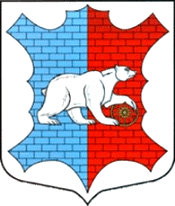 Санкт-Петербург – Новоселье2013 г.АВТОРСКИЙ КОЛЛЕКТИВОГЛАВЛЕНИЕ1. ОБЩИЕ ПОЛОЖЕНИЯ	82. ЦЕЛИ И ЗАДАЧИ ТЕРРИТОРИАЛЬНОГО ПЛАНИРОВАНИЯ	102.1. Цели территориального планирования	102.2. Задачи территориального планирования	103. АНАЛИЗ СОСТОЯНИЯ ТЕРРИТОРИИ, ПРОБЛЕМ И НАПРАВЛЕНИЙ ЕЕ КОМПЛЕКСНОГО РАЗВИТИЯ	133.1. Основные сведения о территории	133.2. Современное использование территории. Объекты культурного наследия	133.3. Природные условия и ресурсы	193.4. Социально-экономическая ситуация	273.5. Транспортная инфраструктура	353.6. Инженерная инфраструктура	383.7. Состояние окружающей среды	413.8. Зоны с особыми условиями использования территорий. Планировочные ограничения	433.9. Выводы комплексного анализа территории	454. ОБОСНОВАНИЕ ПРЕДЛОЖЕНИЙ ПО ТЕРРИТОРИАЛЬНОМУ ПЛАНИРОВАНИЮ, ЭТАПЫ ИХ РЕАЛИЗАЦИИ	474.1. Обоснование вариантов решения задач территориального планирования. Развитие планировочной структуры. Функциональное зонирование территории.	474.2. Социально-экономическое развитие	514.3. Развитие транспортной инфраструктуры	624.4. Развитие инженерной инфраструктуры	654.5. Перечень основных факторов риска возникновения чрезвычайных ситуаций природного и техногенного характера	765. ПЕРЕЧЕНЬ МЕРОПРИЯТИЙ ПО ТЕРРИТОРИАЛЬНОМУ ПЛАНИРОВАНИЮ	845.1. Мероприятия по изменению границ населенных пунктов	845.2. Мероприятия по развитию функционально-планировочной структуры территории	875.3. Мероприятия по развитию и размещению объектов капитального строительства федерального, регионального и местного значения	895.3.1. Мероприятия по развитию жилищного строительства	895.3.2. Развитие и размещение объектов капитального строительства социального и культурно-бытового обслуживания	905.3.3. Мероприятия по развитию рекреационной инфраструктуры	905.3.4. Мероприятия по развитию объектов транспортной инфраструктуры	915.3.5. Развитие и размещение объектов инженерной инфраструктуры	925.4. Мероприятия по охране объектов культурного наследия	955.5. Мероприятия по охране окружающей среды	965.6. Мероприятия по предотвращению чрезвычайных ситуаций природного и техногенного характера	986. ТЕХНИКО-ЭКОНОМИЧЕСКИЕ ПОКАЗАТЕЛИ	100СОСТАВ МАТЕРИАЛОВ ПО ОБОСНОВАНИЮ ПРОЕКТА ГЕНЕРАЛЬНОГО ПЛАНАПеречень используемых сокращенийгг. – годыг. – годГРП – газораспределительный пунктГРС – газораспределительная станцияд. – деревняед. – единицаЗАО – закрытое акционерное обществокв. м – квадратный метркВт·ч – киловатт в часкуб. м – кубический метрм/с – метр в секундуПРУ – противорадиационные укрытияПС – подстанциясут. – суткитыс. – тысячачел. – человекВВЕДЕНИЕПроект генерального плана муниципального образования Новосельское сельское поселение разработан в 2011-2013 гг. в соответствии с Муниципальным контрактом № 09/2011 от 11.11.2011 г. с администрацией Новосельского сельского поселения.Генеральный план – основной вид градостроительной документации о планировании развития территории, отражающий градостроительную стратегию и условия формирования среды жизнедеятельности.В проекте генерального плана определены основные параметры развития поселения в целом: прогнозная численность населения; объемы жилищного строительства; территории, необходимые для развития всех функциональных зон; основные направления развития объектов социальной сферы, транспортного комплекса и инженерной инфраструктуры; охраны окружающей среды. В проекте выполнено зонирование территорий с выделением жилых, производственных, общественных, рекреационных зон, территорий для развития прочих функций на территории сельского поселения. Проект генерального плана сельского поселения разработан с применением компьютерной геоинформационной системы (ГИС) - программный пакет ArcGIS 9.3. и цифровых космических изображений. Геоинформационная система «Генеральный план» имеет многоцелевое назначение, наиболее важным является возможность ее использования в управлении развитием территории, оптимизации земельной и инвестиционной политики, улучшении транспортного обслуживания и экологической ситуации, развитии инженерной инфраструктуры.1. ОБЩИЕ ПОЛОЖЕНИЯ1. Проект Генерального плана муниципального образования Новосельское сельское поселение подготовлен Научно-проектным институтом пространственного планирования «ЭНКО» в соответствии с положениями статей 23 и 24 Градостроительного кодекса Российской Федерации от 29 декабря 2004 года № 190-ФЗ (ред. от 21.07.2011 г.) и заданием на подготовку проекта, являющимся неотъемлемой частью Муниципального контракта № 09/2011 от 11.11.2011 г. с администрацией Новосельского сельского поселения.2. Официально полное наименование муниципального образования (в соответствии с Уставом муниципального образования Новосельское сельское поселение Сланцевского муниципального района Ленинградской области) – муниципальное образование Новосельское сельское поселение Сланцевского муниципального района Ленинградской области. Сокращенное официальное наименование – Новосельское сельское поселение.3. Генеральный план муниципального образования Новосельское сельское поселение соответствует требованиями действующих федеральных законов и иных нормативных правовых актов Российской Федерации, а также законов и иных нормативных правовых актов Ленинградской области, Сланцевского муниципального района и Новосельского сельского поселения. 4. Генеральный план Новосельского сельского поселения разработан в границах, установленных областным законом от 1 сентября 2004 года № 47-оз «Об установлении границ и наделении соответствующим статусом муниципального образования Сланцевский муниципальный район и муниципальных образований в его составе».5. Генеральный план Новосельского сельского поселения разработан с учетом основных положений следующих документов: Концепция социально-экономического развития Сланцевского муниципального района до 2020 года (утверждена решением совета депутатов муниципального образования Сланцевский муниципальный район Ленинградской области от 23.09.2009 № 437-рсд);Программа социально-экономического развития муниципального образования Сланцевский муниципальный район на 2010-2011 гг. (утверждена решением совета депутатов муниципального образования Сланцевский муниципальный район от 30.06.2010 № 113-рсд);Отчет о социально-экономическом развитии Сланцевского муниципального района за 2010 год;Лесохозяйственный регламент Сланцевского лесничества (утвержден Приказом комитета по природным ресурсам и охране окружающей среды Ленинградской области от 19.12.2008 № 174, с изменениями, внесенными приказом комитета по природным ресурсам Ленинградской области от 14 мая 2010 года № 31 и приказом комитета по природным ресурсам Ленинградской области от 30 декабря 2010 года № 67).6. Генеральный план Новосельского сельского поселения разработан на следующие проектные периоды:I этап (первая очередь строительства) – 2020 г.;II этап (расчетный срок) – 2035 г.7. Генеральный план Новосельского сельского поселения выполнен на цифровой топографической основе открытого пользования М 1:25 000, выполненной ФГУП – центр «Севзапгеоинформ», предоставленной администрацией Сланцевского муниципального района в геоинформационной системе (ArcGIS) в системе координат МСК-47 на территорию района. Также были использованы цифровые ортофотопланы масштаба 1:2000 формата tiff, tab, MapInfo в СК-47, выполненные СЗФ ФГУП «Госземкадастрсъемка»-ВИСХАГИ в 2004 г, и цифровые топографические основы на населенные пункты масштаба 1:2000, выполненные ЗАО «Лимб» в 2005 г в формате MapInfo.При подготовке Генерального плана также были использованы: карты-схемы в составе лесохозяйственного регламента Сланцевского лесничества;карты, планы и схемы различных масштабов, предоставленные Заказчиком. 2. ЦЕЛИ И ЗАДАЧИ ТЕРРИТОРИАЛЬНОГО ПЛАНИРОВАНИЯ2.1. Цели территориального планирования Основными целями территориального планирования Новосельского сельского поселения являются:улучшение состояния среды проживания населения;создание условий для развития основных секторов экономики (сельскохозяйственные предприятия, промышленные предприятия, туризм);охрана объектов культурного наследия;комплексное благоустройство территории населенных пунктов;развитие транспортной, инженерной инфраструктур, объектов обслуживания;обеспечение учета интересов Российской Федерации, Ленинградской области, муниципального района при осуществлении территориального планирования и размещении объектов капитального строительства. 2.2. Задачи территориального планирования2.2.1. Задачи по развитию и преобразованию функционально-планировочной структурыформирование функционально-планировочной структуры с учетом особенностей территории (природно-климатические условия, социально-экономические условия, уровень развития транспортной и инженерной инфраструктур, сложившееся зонирование) Новосельского сельского поселения;определение территорий для градостроительного развития населенных пунктов на основе прогнозных параметров социально-экономического развития Новосельского сельского поселения;определение необходимого объема и структуры нового жилищного строительства и реконструкции жилищного фонда, планировочная организация и развитие жилых зон;развитие системы общественных центров и объектов обслуживания населения: сохранение функций центров социального обслуживания местного уровня за населенными пунктами: д. Новоселье, д. Гусева Гора; установление границ населенных пунктов Новосельского сельского поселения;2.2.2. Задачи по развитию и размещению объектов капитального строительства достижение показателя обеспеченности общей площадью жилищного фонда в размере 44 кв. м на душу населения;определение площадок и структуры нового жилищного строительства;выделение территорий для размещения учреждений и предприятий обслуживания населения регионального и районного значения, предусмотренных соответствующими программами;достижение нормативных показателей в развитии системы учреждений и предприятий обслуживания местного значения поселения:достижение показателя обеспеченности населения услугами объектов физической культуры и спорта: спортивными залами – 350 кв. м площади пола на тысячу жителей;достижение показателя обеспеченности населения услугами розничной торговли – 486,6 кв. м торговой площади на тысячу жителей;достижение показателя обеспеченности населения услугами объектов общественного питания – 40 мест на тысячу жителей;обеспечение беспрепятственного доступа инвалидов к информации и объектам социальной, транспортной и инженерной инфраструктуры;повышение качества покрытия существующей автодорожной сети:увеличение протяженности автодорог с твердым покрытием с достижением показателя 86,75 км;развитие объектов инженерной инфраструктуры с достижением следующих показателей:увеличение производительности канализационных очистных сооружений до 0,14 тыс. куб. м в сутки;обеспечение уровня электропотребления на коммунально-бытовые нужды из расчета 160 кВт·ч на 1 человека в год;обеспечение производительности источников теплоснабжения на коммунально-бытовые нужды на уровне 7,45 Гкал/час;обеспечение суммарного потребления газа на коммунально-бытовые нужды на уровне 2,54 млн. куб. м/год.2.2.3. Задачи по охране объектов культурного наследиясохранение, использование и популяризация объектов культурного наследия;организация охраны объектов культурного наследия, учет требований и регламентов территорий объектов культурного наследия.2.2.4. Задачи по развитию сферы туризма и рекреациисоздание условий для массового отдыха жителей поселения и организация обустройства мест массового отдыха населения;создание условий для формирования туристско-рекреационной инфраструктуры поселения.выделение территорий для размещения новых объектов туристско-рекреационной инфраструктуры.2.2.5. Задачи по улучшению экологической обстановки, охране окружающей среды и санитарной очистке территорииорганизация мониторинга состояния окружающей среды;организация санитарной очистки территории.2.2.6. Задачи по предотвращению чрезвычайных ситуаций природного и техногенного характера, мероприятиям гражданской обороны населения и противопожарным мероприятиямобеспечение первичных мер пожарной безопасности в границах населенных пунктов поселения;формирование фонда защитных сооружений гражданской обороны (строительство недостающих защитных сооружений гражданской обороны, реконструкция и модернизация существующих) для укрытия населения муниципального района; совершенствование системы предупреждения и оповещения населения, о чрезвычайных ситуациях на опасных объектах, о природных чрезвычайных ситуациях и расширение зоны ее действия, с учетом новых жилых образований и т.д.3. АНАЛИЗ СОСТОЯНИЯ ТЕРРИТОРИИ, ПРОБЛЕМ И НАПРАВЛЕНИЙ ЕЕ КОМПЛЕКСНОГО РАЗВИТИЯ3.1. Основные сведения о территорииНовосельское сельское поселение находится на юго-востоке Сланцевского муниципального района Ленинградской области. На северо-западе поселение граничит с Выскатским сельским поселением, на северо-востоке – со Старопольским сельским поселением, на юге – с Добручинской волостью Псковской области. Административный центр – деревня Новоселье – находится в западной части сельского поселения. Расстояние до Санкт-Петербурга по автодороге составляет порядка 200 км. Общая численность постоянного населения на 01.01.2013  составила 1282 человека. В соответствии с областным законом от 1 сентября 2004 года № 47-оз Законодательного собрания Ленинградской области «Об установлении границ и наделении соответствующим статусом муниципального образования Сланцевский муниципальный район и муниципальных образований в его составе» было образовано муниципальное образование Новосельское сельское поселение в составе следующих населенных пунктов: деревня Великое Село, деревня Воронино, деревня Гусева Гора, деревня Дубок, деревня Ждовля, деревня Жилино, деревня Заовражье, деревня Засторонье, деревня Захрелье, деревня Заяцково, деревня Изборовье, деревня Каменец, деревня Кислино, деревня Климатино, деревня Куричек, деревня Леонтьевское, деревня Луг, деревня Лужицы, деревня Малафьевка, деревня Малышева Гора, деревня Марьково, деревня Наволок, деревня Надруя, деревня Намежки, деревня Негуба, деревня Новая Нива, деревня Новоселье, деревня Перницы, деревня Пустынька, деревня Рудно, деревня Рыжиково, деревня Филатово, деревня Хрель, деревня Шавково.Климатические условия сельского поселения благоприятны для развития жилищного строительства, сельского хозяйства, рекреации и туризма. Новосельское сельское поселение в достаточной мере обеспечено водными ресурсами. Экономическая специализация сельского поселения носит аграрный характер – развито сельское хозяйство и рыбоводство.3.2. Современное использование территории. Объекты культурного наследияХарактер современного использования проектируемой территории обусловлен экономико-географическим положением Новосельского сельского поселения, природно-экологическими условиями и ресурсами.Современное состояние территории в составе Генерального плана отображено на Карте использования территории и Карте существующих границ земель. Карты выполнены на цифровых топографических основах в масштабе 1:25000 на всю территорию поселения и в масштабе 1:5000 для территорий населенных пунктов На Карте использования территории, выполненной на всю территорию Новосельского сельского поселения, отображены: граница поселения, границы населенных пунктов, границы земель различных категорий - земли населенных пунктов, земли сельскохозяйственного назначения, земли лесного фонда, земли промышленности, земли водного фонда. Также нанесены границы зон с особыми условиями использования территорий, планировочные ограничения. Схема использования территории в масштабе 1:5000 отражает современное использование территорий всех населенных пунктов поселения: жилые зоны, общественно-деловые зоны, производственные зоны, инженерной и транспортной инфраструктур, зоны рекреационного назначения и др.Карты современного использования территории разработаны в соответствии с техническим заданием на разработку Генерального плана поселения, Градостроительным кодексом Российской Федерации, Земельным кодексом Российской Федерации и другими нормативными документами. Все Карты Генерального плана разработаны в цифровом виде в оболочке геоинформационной системы по классификатору, созданному авторским коллективом. Такой цифровой документ позволяет получать качественную информацию о состоянии территории на сегодняшний день, а в дальнейшем использовании самостоятельно вести мониторинг для постоянной актуализации данных.Современное использование территории поселенияМуниципальное образование Новосельское сельское поселение расположено в северо-восточной части Сланцевского муниципального района примерно в 200 км от г. Санкт-Петербурга. Граничит: на северо-западе: с Выскатским сельским поселениемна северо-востоке: с Старопольским сельским поселениемна юго-востоке: с Лужским муниципальным райономна юге: с Гдовским и Плюсским районами Псковской областиТерритория поселения освоена неоднородно. Основная часть населенных пунктов расположена в центральной части поселения в зонах влияния основных автомобильных дорог, северная, южная и юго-восточная часть территории поселения занята землями лесного фонда. Земли сельскохозяйственного назначения расположены вдоль автомобильных дорог.Административный центр поселения д. Новоселье расположена на основной  широтной дороге в центральной части поселения.   К северо-западу от д. Новоселье сформирована система расселения, вытянутая в диагональном направлении: д. Рыжиково, д. Пустынька, д. Рудно, д. Гусева Гора, д. Куричек, д. Филатово, д. Марьково, д. Дубок,   д. Заовражье. К востоку от д. Новоселье  сформирована система расселения, вытянутая в широтном направлении: д. Кислино, д. Ждовля, д. Малафьевка, д. Лужицы,  д. Каменец, д. Намежки, д. Негуба.В центральной части поселения расположена система расселения, вытянутая  в широтном направлении: д. Новая Нива, д. Перницы, д. Малышева Гора, д. Климатино, д. Наволок, д. Великое Село, д. Вороново, д. Засторонье.В восточной части поселения расположена система расселения, вытянутая в меридиональном направлении: д. Шавково, д. Хрель, д. Захрелье.В северо-восточной части территории поселения сложилась локальная система расселения, вытянутая в широтном направлении: д. Заяцкого, д. Надруя, д. Изборовье,     д. Жилино.Для всех населенных пунктов Новосельского сельского поселения характерна четкая планировочная структура и достаточно простое сложившееся использование территории: населенные пункты, преимущественно, состоят из индивидуальной жилой застройки в виде небольших кварталов, вытянутых вдоль поселковых дорог и проездов. Часто территория населенных пунктов носит дисперсный характер застройки, состоит из отдельных групп домов и кварталов, разделенных фрагментами залесенных территорий, лугов.Современное использование территории административного центра поселения деревни НовосельеНа территории д. Новоселье расположено несколько типов жилой застройки. Индивидуальная жилая застройка находится в восточной части д. Новоселье.В центральной части населенного пункта расположен квартал 2-5-этажной капитальной жилой застройки. На внутриквартальной территории находится детская площадка и площадка для занятий спортом.  Южнее квартала сложилась территория, занятая объектами обслуживания: МДОУ № 18 (Новосельский детский сад), МОУ Новосельская основная школа, фельдшерско-акушерский пункт (ФАП),  объект розничной торговли, Дом культуры, библиотека, храм. При Новосельской основной школе есть спортивная площадка.Зона объектов сельскохозяйственного производства занята, преимущественно, постройками для содержания животных и птиц и расположена в юго-западной части населенного пункта.  На севере д. Новоселье располагается коммунально-складская зона и зоны транспортной и инженерной инфраструктур.Значительные территории в западной части поселения заняты огородами.Объекты культурного наследияПо данным Комитета по культуре Ленинградской области (Департамент государственной охраны, сохранения и использования объектов культурного наследия) на территории Новосельского сельского поселения Сланцевского муниципального района расположены 24 объекта культурного наследия, в т.ч. 4 объекта археологического наследия федерального значения (ранее – регионального значения), 6 объектов регионального значения (памятники истории), 14 выявленных объектов (объекты археологического наследия – 12, памятник архитектуры – 1, памятник истории – 1). Объектов культурного наследия местного (муниципального) значения на территории поселения не имеется.В настоящее время границы территорий объектов культурного наследия не установлены. Проекты зон охраны не разрабатывались. В целях обеспечения охраны объектов культурного наследия, расположенных на территории Новосельского сельского поселения, необходимо учитывать ограничения использования земельных участков и объектов капитального строительства, расположенных на территориях, прилегающих к объектам культурного наследия (при отсутствии разработанного проекта зон охраны объекта культурного наследия) в соответствии с требованиями Федерального закона от 25 июня 2002 года №73-ФЗ «Об объектах культурного наследия (памятниках истории и культуры) народов Российской Федерации».После разработки и утверждения проекта зон охраны объекта культурного наследия документы территориального планирования (генеральный план поселения, проекты планировки) подлежат соответствующей корректировке с обязательным внесением изменений и дополнений.Необходимо соблюдать требования федерального закона от 25 июня 2002 года №73-ФЗ «Об объектах культурного наследия (памятниках истории и культуры) народов Российской Федерации», в соответствии с которым проектирование и проведение землеустроительных, земляных, строительных, мелиоративных, хозяйственных и иных работ на территории памятника или ансамбля запрещаются, за исключением работ по сохранению данного памятника или ансамбля и (или) их территорий, а также хозяйственной деятельности, не нарушающей ценности памятника или ансамбля и не создающей угрозы их повреждения, разрушения или уничтожения. Кроме того, генеральные планы, проекты планировки, застройки и реконструкции населенных пунктов, имеющих объекты культурного наследия, подлежат согласованию с департаментом государственной охраны, сохранения и использования объектов культурного наследия Ленинградской области. Перечень объектов культурного наследия представлен в Таблице 1.Территория муниципального образования в археологическом отношении изучена недостаточно. На территории сельского поселения по берегам озера Долгое, озера Кушелка предположительно имеется ряд объектов археологического наследия. При выделении новых участков под строительство объектов необходимо предусматривать их предварительное археологическое исследование.В годы Великой Отечественной войны 1941-1945 гг. территория Новосельского сельского поселения была местом активных боевых действий. Согласно требованиям закона Российской Федерации № 4292-1 от 14 января 1993 г. «Об увековечении памяти погибших при защите Отечества» перед проведением любых работ на территориях боевых действий необходимо проводить обследование местности в целях выявления неизвестных захоронений. В соответствии с требованиями закона Российской Федерации № 4292-1 от 14 января 1993 г. «Об увековечении памяти погибших при защите Отечества» ответственность за содержание воинских захоронений на территории поселения возлагается на органы местного самоуправления.Таблица 1Перечень объектов культурного наследия, расположенных на территории Новосельского сельского поселенияВ случае обнаружения на территории, подлежащей хозяйственному освоению, объектов, обладающих признаками объектов культурного наследия, в проекты проведения работ должны быть внесены разделы об обеспечении сохранности обнаруженных объектов.По инициативе органов местного самоуправления возможно проведение государственной историко-культурной экспертизы объектов, обладающих признаками объектов культурного наследия с целью обоснования включения объектов культурного наследия в реестр в качестве выявленных объектов или объектов культурного наследия местного значения.Выводы:Культурно-историческое наследие Новосельского сельского поселения представлено 24 объектами культурного наследия. Границы территорий объектов культурного наследия не установлены, проекты зон охраны не разрабатывались. Объектов культурного наследия местного (муниципального) значения на территории поселения не имеется.3.3. Природные условия и ресурсыКлиматТерритория поселения характеризуется умеренным избыточно-влажным климатом. По схематической карте климатического районирования территории России (СНиП 23-01-99 «Строительная климатология») Новосельское сельское поселение относится к району – II, подрайону – IIB.Согласно классификации Главной геофизической обсерватории им. А.И. Воейкова территория поселения характеризуется умеренным потенциалом загрязнения атмосферы (ПЗА = II), который определяет достаточно благоприятные условия для рассеивания выбросов в атмосфере.На территории поселения господствует западно-восточный перенос воздушных масс, который определяет циклоническую активность. Трансформация влажного умеренного теплого воздуха, пришедшего с Атлантики, происходит медленно, в силу чего изменение климатических условий происходит постепенно. Частые смены направлений при движении воздушных масс и атмосферных фронтов определяют характерную для данной территории неустойчивую температуру. Средняя годовая скорость ветра 3,4 м/с, раз в 10-20 лет скорость ветра может достигать 17-18 м/с.Территория сельского поселения расположена в зоне избыточного увлажнения, среднегодовая сумма осадков составляет порядка 600 мм. Основная часть осадков выпадает в теплый период года. Преобладание осадков над испарением способствует заболачиванию почв.Зима достаточно продолжительная, характеризуется резким понижением температуры во второй ее половине. Лето умеренно теплое.Метели наблюдаются от 4 до 7 дней, гололед от 3 до 6 дней в зимние месяцы.ГидрографияНовосельское сельское поселение в достаточной степени обеспечено ресурсами поверхностных вод. По территории сельского поселения протекает большое количество рек, ручьев.На севере поселения расположен крупный водоем –  оз. Долгое. Озеро Долгое - самое глубокое в Сланцевском муниципальном районе. Глубина достигает до 38 – 45 м. Длина 9,9 км. Образовалось в долине послеледникового потока.На территории поселения находится часть озер Кушельского и Рыжиковского, а кроме того небольшие лесные озера Тиганец, Рудинец, Жабинец, Наволокское, Хропово, Каменец (Гаврилихино), Среднее, Балаболкино, Лужица, Негоба, Струги, Хотышино, Туслопа и несколько безымянных. Кроме озер, здесь находятся р. Руя, и впадающие в нее Рудинка, Гверезинка, Хотышина и Белка.Пересекающая территорию Новосельского сельского поселения река Руя в древности была торговым путем, вокруг которого образовались старейшие населенные пункты. Остальные водотоки представлены незначительными речушками и ручьями.Геологическое строение и геоморфологическое строениеТерритория Новосельского сельского поселения расположена в пределах Русской равнины. Этим объясняется равнинный характер рельефа с незначительными абсолютными высотами (в основном, 50—150 метров над уровнем моря). Окончательно рельеф рассматриваемой территории сформировался в четвертичный период в результате четырёх оледенений и последовательно сменявших их межледниковых эпох.В геоморфологическом отношении территория сельского поселения относится к Волховско-Ловатской области проксимальной зоны. Мало расчлененная поверхность доледникового субстрата этой территории способствовала равномерному отступлению ледникового края, сохраняющего активное состояние, в связи с чем, ледниковые отложения большей частью не создавали сколько-нибудь значительных холмистых образований, а облекали дочетвертичную поверхность в виде покрова донной морены небольшой мощности.В строении территории принимают участие современные отложения, а также верхнечетвертичные отложения, представленные озерно-ледниковыми и ледниковыми образованиями.Озерно-ледниковые отложения представлены песком мелким, коричневым, средней плотности. Ледниковые отложения представлены песчанистой супесью, пластичной, темно-коричневой с единичными включениями гравия.Инженерно-строительные условияРазработка подраздела по оценке инженерно-строительных условий включает анализ комплекса исходных данных по территории поселения. В процессе оценки условий территории были учтены и проанализированы сведения о геолого-геоморфологическом строении, гидрогеологической характеристике, наличии и степени развития физико-геологических процессов и явлений, а также техногенных изменений геологической оболочки.В основу разработанной схемы инженерно-строительных условий легли топографические материалы на Сланцевский муниципальный район в целом. Данные были уточнены и актуализированы на основе анализа существующих материалов по инженерным изысканиям, которые хранятся в отделе обеспечения надзора и экспертиз Комитета государственного строительного надзора и государственной экспертизы Ленинградской области.Большая часть территории Новосельского сельского поселения относится к ограниченно благоприятным для градостроительного освоения. Факторами, которые ограничивают строительство и предполагают проведение дополнительных мероприятий на данных территориях, являются глубина залегания грунтовых вод и уклоны поверхности.Для большей территории сельского поселения характерна глубина залегания грунтовых вод 1-3 м, периодическое подтопление.К неблагоприятным для градостроительного освоения территориям поселения относятся:заболоченные территории с глубиной залегания грунтовых вод менее 1 м, осложненные процессами подтопления и с сопротивлением грунтов менее 0,5 и 0,5-1,5 кгс/кв. см;территории с неустойчивыми грунтами и проявлениями процессов эрозии (овраги, промоины);территории торфоразработок и карьеров с возможным проявлением оползневых процессов и процессов подтопления.При дальнейшем освоении территории поселения необходимо проведение дополнительных более детальных инженерных изысканий и осуществления специальных мероприятий по вертикальной планировке и инженерной подготовке территории.Опасные физико-геологические процессыК опасным физико-геологическим явлениям на территории Новосельского сельского поселения относятся процессы подтопления, заболачивания территории, проявление оползневых процессов.Подтопление территорий связано в основном с близким залеганием грунтовых вод (1-2 м), приурочено к территориям со слабым дренажем. Территории, осложненные процессами заболачивания и торфообразования, представлены в поселении практически повсеместно.Минерально – сырьевые ресурсыПо данным комитета по природным ресурсам Ленинградской области, на территории Новосельского сельского поселения расположены следующие участки недр общераспространенных полезных ископаемых, учитываемые территориальным балансом запасов:Таблица Лесные ресурсыВопросы использования, охраны, защиты и воспроизводства лесов на территории Новосельского сельского поселения регулируются Лесохозяйственным регламентом Сланцевского лесничества (изменен и дополнен на основании Государственного контракта от 02.08.2010 № 13). Территория сельского поселения входит в ведомство Выскатского, Доложского и Нарвского участковых лесничеств.По целевому назначению и категориям защитных лесов на территории сельского поселения выделяют: защитные леса (леса, расположенные в водоохранных зонах; леса, выполняющие функции защиты природных и иных объектов; нерестоохранные полосы лесов; запретные полосы лесов, расположенные вдоль водных объектов), эксплуатационные леса.На территории Новосельского сельского поселения преобладают эксплуатационные леса.Земли лесного фонда, расположенные на территории Новосельского сельского поселения переданы в аренду для целей лесозаготовки ЗАО «Интернешнл Пейпер», договор № 16/З-2009-11 от 02.11.2009 сроком на 49 лет, ООО «Бакор», договор № 2-2008-12-290-3 от 30.12.2008 сроком на 49 лет.Растительный и животный мирДля южно-таежной части района, в пределах которого располагается Новосельское сельское поселение, характерны темнохвойные, сосновые и мелколиственные (березовые, осиновые) леса. Березовые и осиновые леса – преимущественно вторичные, возникли в результате вырубок и пожаров. В понижениях рельефа формируются заболоченные участки. В составе растительности низинных болот преобладают осоки, хвощи, тростники, часто кустарники – ива, ольха черная, осина. На верховых болотах преобладающим типом растительности являются сфагновые мхи.Характерными представителями животного мира на территории сельского поселения являются белка, заяц русак, заяц-беляк, различные грызуны – полевая и лесная мышь, крыса. Из крупных млекопитающих встречаются волк, кабан, косуля.Особо охраняемых природных территорий в пределах Новосельского сельского поселения нет. Создание новых особо охраняемых природных территорий не планируется.Территория Новосельского сельского поселения расположена в границах охотхозяйств «Общественная организация «Сланцевское районное общество охотников и рыболовов», ООО «ПМК 24» и ООО «Альянс».В соответствии с Федеральным законом от 24 апреля 1995 года № 52-ФЗ «О животном мире» любая деятельность, влекущая за собой изменение среды обитания объектов животного мира и ухудшение условий их размножения, нагула, отдыха и путей миграции, должна осуществляться с соблюдением требований, обеспечивающих охрану животного мира.При освоении новых территорий вне границ населенных пунктов необходимо проводить дополнительные исследования растительного и животного мира.Земельный фондЗемельный фонд на территории МО Новосельское сельское поселение по целевому назначению представлен пятью категориями согласно действующему законодательству - земли сельскохозяйственного назначения; земли населенных пунктов; земли промышленности, энергетики, транспорта, связи, радиовещания, телевидения, информатики, земли для обеспечения космической деятельности, земли обороны, безопасности и земли иного специального назначения); земли лесного фонда; земли водного фонда, Распределение земель поселения по категориям на 01.01.2013 представлено в таблице 3, площадные значения земель рассчитывались по полученным от администрации Сланцевского муниципального района материалам и измерению чертежа (Схема существующих границ земель различных категорий, Схема планируемых границ земель различных категорий).Таблица Распределение земель поселения по категориям на 01.01.2013Земли населенных пунктовКатегория земель населенных пунктов представлена населенными пунктами, приведенными в таблице 4Таблица Земли населенных пунктов на территории Новосельского сельского поселенияЗемли сельскохозяйственного назначенияЗемли сельскохозяйственного назначения в составе Новосельского сельского поселения занимают площадь 4914 гаЗемли промышленности, энергетики, транспорта, связи, радиовещания, телевидения, информатики, земли для обеспечения космической деятельности; земли обороны, безопасности и земли иного специального назначенияПлощадь данной категории земель составляет 14,6 га и представлена землями транспорта, землями энергетики, а также землями промышленности.Земли лесного фондаЛесной фонд на территории сельского поселения представлен Нарвским, Доложским и Выскатским участковыми лесничествами и занимает площадь 23213,1  га. Данные земли находятся в федеральной собственности и переданы в аренду юридическим лицам для заготовки древесины – ЗАО «Интернешнл Пейпер», договор № 16/З-2009-11 от 02.11.2009 сроком на 49 лет, ООО «Бакор», договор № 2-2008-12-290-3 от 30.12.2008 сроком на 49 лет.Таблица Экспликация   переводимых участков  из земель сельскохозяйственного назначения в земли населенных пунктов на территории Новосельского сельского поселения3.4. Социально-экономическая ситуацияНаселениеВ настоящее время на начало 2013 года в 34 населенных пунктах Новосельского сельского поселения проживает 1282 человека. В административном центре сельского поселения – д. Новоселье проживает  около 50  % населения всего поселения (574 человека, по данным на начало 2011 г., 605 человек -  на начало 2012 г.). Таблица Численность населения по населенным пунктам на начало 2011г.Наблюдается некоторый рост численности населения проектируемого поселения за последние годы. За последний год численность населения Новосельского сельского поселения выросла на 7 %. Основным фактором, определяющим численность населения, является естественное движение населения, складывающееся из показателей рождаемости и смертности, а также механическое движение населения (миграционный приток-отток). Смертность стабильно превышает рождаемость, что приводит к естественной убыли населения в среднем на 5‰ ежегодно. Однако естественная убыль населения в 2009-2012 гг. компенсировалась миграционным приростом населения, в результате наблюдался небольшой рост численности населения. Таблица Динамика численности населения Возрастная структура населения носит регрессивный характер – количество лиц старше трудоспособного возраста превышает количество молодежи в 1,5 раза. Удельный вес трудоспособных возрастов составляет 62,6 %, население моложе трудоспособного возраста – 15,7 %, население старше трудоспособного возраста – 21,7 % .Таблица Возрастная структура населения по поселению на начало года, чел.Вывод:Численность населения поселения достаточно стабильна. Отмечается некоторый рост численности населения за последние 3 года. Значительное влияние на численность населения оказывает механическое движение, именно положительное миграционное сальдо обуславливает рост численности населения Новосельского сельского поселения в последние годы.Развитие экономической базыЭкономическая специализация поселения носит аграрный характер – развито сельское хозяйство и рыбоводство. На территории сельского поселения действует предприятие, занимающееся разведением форели (ООО «Гальян»). Часть населения также занята в сфере образования, социального обслуживания населения. По данным Паспорта поселения на территории поселения на начало 2013 г. зарегистрировано 12 организаций, в том числе 2 малых предприятия. Также на территории поселения зарегистрировано одно крестьянско-фермерское хозяйство. Крупных производственных объектов на территории поселения нет. Согласно Концепции социально-экономического развития Сланцевского муниципального района до 2020 года, территория Новосельского сельского поселения обладает потенциалом для развития сельскохозяйственного кластера. Свободные, пригодные для выращивания сельскохозяйственных культур земли, могут быть использованы под выращивание зерновых фуражных культур, льна, специальных технических культур для кондитерской, медицинской, фармацевтической  и парфюмерной промышленности. Требуется привлечение инвестиций для создания сельскохозяйственного предприятия, а также предприятия по переработке производимой продукции. На территории поселения имеются водные ресурсы, потенциал которых может быть использован для размещения предприятий рыбохозяйственного комплекса (оз. Долгое и ряд малых озер).Трудовые ресурсы включают трудоспособное население в трудоспособном возрасте, а также занятых в экономике лиц старше трудоспособного возраста и подростков до 16 лет. Численность трудоспособного населения в трудоспособном возрасте на начало 2013 г. составляет 811 человек (861 человек – в 2011 г., 741 – в 2012 г.). Уровень зарегистрированной безработицы в последние годы остается на уровне 3-4%, так в 2008 году было зарегистрировано 26 безработных, в 2009 г. – 24, в 2012 г. – 22. Рекреационная деятельностьПриродно-климатические условия достаточно благоприятны для развития рекреационной деятельности на территории Новосельского сельского поселения. Развитие рекреации представлено кратковременным отдыхом местного населения (требуется развитие необустроенных мест массового отдыха населения в прибрежных зонах), занятием охотой и рыболовством, наличием сезонно проживающего населения в сельских населенных пунктах. В летний период общая численность населения несколько увеличивается.Для развития событийного туризма администрацией Сланцевского муниципального  района планируется проведение ежегодных фестивалей и конкурсов в  г. Сланцы и сельских населенных пунктах, в том числе в д. Новоселье и д. Гусева Гора Новосельского сельского поселения. Для развития экологического и сельского туризма предлагается вовлечение местного населения в приём и обслуживание туристов (гостевые дома, питание, прокат туристического оборудования). К сельскому туризму относят пребывание туристов в условиях деревенского быта. Данный вид туризма заключается в организации отдыха небольших групп туристов (семей), приезжающих в традиционные, чаще всего удаленные, поселки и деревни и живущих в домах местных жителей. В настоящее время сельский туризм становится востребованным и  может помочь сохранить деревни с малой численностью населения. В поселении расположены следующие объекты туристского интереса: Парк усадьбы Блока (первая половина XIX века) (д. Малафьевка), Церковь Спаса Преображения	д. Шавково, школьный музей истории Новоселья (д. Новоселье), народная студия декоративно-прикладного искусства Дома русского народного творчества (д. Новоселье), памятник-стела на месте нахождения штаба 9-й партизанской бригады в 1941–1944 годах (д. Новоселье), памятное место, где захоронены местные жители, расстрелянные фашистами в 1942 г. за связь с партизанами (д. Дубок), братское захоронение советских воинов, погибших в 1941–44 гг. (д. Захрелье), братское захоронение партизан, погибших в 1941–44 гг. (д. Рудно), дом, где в 1943–44 гг. находилась осьминская оргтройка-орган Советской власти в тылу фашистов, на территории освобожденной и занимаемой партизанами (д. Хрель), братское захоронение советских воинов, погибших в 1941–44 гг. (д. Хрель), памятный знак жителям деревни Новоселье, погибшим в борьбе с фашистами. 1941–1945 гг. Возможно развитие военно-патриотического туризма в поселении: обеспечение сохранности военно-исторических памятников, организация маршрутов по местам боев Великой Отечественной войны, посещение братских воинских захоронений и памятников воинам-освободителям. Вывод:Экономическая специализация поселения носит аграрный характер. Крупных производственных объектов на территории поселения нет. На территории поселения отмечается недостаток рабочих мест и как следствие маятниковая миграция большей части трудоспособного населения в ближайшие крупные населенные пункты.На территории поселения развита рекреационная деятельность,  представленная в основном кратковременным отдыхом местного населения, наличием сезонно проживающего населения в сельских населенных пунктах.Объекты социальной инфраструктуры Учреждения и предприятия обслуживания населения Развитие сети объектов обслуживания населения направлено на достижение нормативных показателей обеспеченности населения комплексами объектов образования, здравоохранения, торговли и культурно-бытовой сферы. Необходимо создание для всего населения приемлемых условий пространственной доступности основных видов услуг, предоставляемых учреждениями социальной инфраструктуры. Это основное условие роста уровня жизни населения и создания благоприятной среды для его жизнедеятельности. Перечень объектов социальной инфраструктуры, развитие которых относится к полномочиям местного значения, регулируется Федеральным законом от 6 октября 2003 г. № 131-ФЗ «Об общих принципах организации местного самоуправления в Российской Федерации». В рамках генерального плана произведена комплексная оценка и определены перспективы развития тех типов социальной инфраструктуры, размещение которых регулируется градостроительными нормативными документами:Методикой определения нормативной потребности субъектов Российской Федерации в объектах социальной инфраструктуры, одобренной распоряжением Правительства Российской Федерации от 19 октября 1999 г. № 1683-р.;«Социальными нормативами и нормами», одобренными распоряжением Правительства Российской Федерации от 3 июля 1996 г. № 1063-р;Свод правил СП 42.13330.2011 «Градостроительство. Планировка и застройка городских и сельских поселений» (актуализированная редакция СНиП 2.07.01-89*);Региональными нормативами градостроительного проектирования Ленинградской области (проект).К учреждениям и предприятиям обслуживания населения местного значения поселения относятся учреждения культурно-досугового типа, библиотеки, учреждения торговли и общественного питания. К учреждениям и предприятиям обслуживания населения районного и вышестоящего уровней относятся учреждения образования, здравоохранения, социальной защиты населения.На территории поселения основные учреждения и предприятия обслуживания населения расположены в д. Новоселье, а также д. Гусева Гора. Город Сланцы выполняет функции центра социального и культурно-бытового обслуживания населения Новосельского сельского поселения, здесь представлен более полный перечень учреждений обслуживания, учреждения обслуживания эпизодического использования.Перечень учреждений и предприятий обслуживания населения, расположенных на территории поселения, представлен в таблице 9.Таблица Перечень учреждений и предприятий обслуживанияВ д. Дубок Новосельского сельского поселения расположен ДОЛ «Космос».Все населенные пункты  Новосельского сельского поселения попадают в радиус 30-минутной доступности до фельдшерско-акушерского пункта в д. Новоселье. В настоящее время ФАП занимает часть пристройки к зданию бывшего совхоза, требуется капитальный ремонт. На базе ФАПа медперсоналом осуществляется торговля лекарствами. Основные услуги здравоохранения населению муниципального образования оказывает центральная районная больница г. Сланцы. В радиус 20-минутной доступности до отделения скорой медицинской помощи, расположенного в г. Сланцы, не попадает 27 населенных пунктов с населением 1054 человека: Великое Село, Воронино, Дубок, Ждовля, Жилино, Заовражье, Засторонье, Захрелье, Заяцково, Изборовье, Каменец, Кислино, Климатино, Леонтьевское, Лужицы, Малафьевка, Малышева Гора, Марьково, Наволок, Надруя, Намежки, Негуба, Новоселье, Перницы, Филатово, Хрель, Шавково.Учреждения социального обслуживания расположены в городе Сланцы: МАУ «Центр социального обслуживания граждан пожилого возраста и инвалидов «Надежда»», МУ «Социально-реабилитационный центр для несовершеннолетних «Мечта»», ЛОГБУ СО «Сланцевский дом-интернат для ветеранов войны и труда».Зданию сельского дома культуры в д. Гусева Гора требуется текущий ремонт. Здание дома народного творчества в д. Новоселье находится в аварийном состоянии, требуется реконструкция.В поселении расположены два магазина (д. Новоселье и д. Гусева Гора), предприятий общественного питания общедоступной сети в поселении нет (действует столовая при СОШ в д. Новоселье). Предприятий бытового обслуживания нет.Таблица Сводный анализ обеспеченности населения услугами объектов обслуживанияВ настоящее время в сравнении с рекомендуемыми нормативами обеспеченность большинством базовых учреждений социальной инфраструктуры можно считать достаточной. Недостаточный уровень обеспеченности отмечается в сфере торговли и общественного питания, также поселение недостаточно обеспечено спортивными объектами, отсутствуют объекты размещения, требуется размещение объектов социально-бытового обслуживания (бани, прачечные, парикмахерские). Учреждения дополнительного образования отсутствуют.Выводы:Уровень обеспеченности большинством видов предприятий обслуживания соответствует рекомендованным нормативам, кроме спортивных объектов, предприятий торговли и общественного питания. Жилищный фонд. Жилищное строительствоПо состоянию на начало 2013 г. общая площадь жилищного фонда на территории сельского поселения составила 49,33 тыс. кв. м, что в расчете на душу населения составляет около 38,5 кв. м/чел. Площадь муниципального жилищного фонда составляет 15,36 тыс. кв. м или 31 % всего жилищного фонда – 10 многоквартирных домов в д. Новоселье. Основную часть – 69 % (33,97 тыс. кв. м)- всего жилищного фона составляют индивидуальные жилые дома. Данных о наличии в поселении аварийного и ветхого жилищного фонда нет. Таблица Характеристика жилищного фонда на начало 2013 г.Таблица Динамика жилищного строительства	Среднегодовой объем нового жилищного строительства составляет порядка 330 кв. м/год, что соответствует 0,3 кв. м/чел. Средний размер приусадебного участка индивидуальной застройки – 0,15 га. Частично новое жилищное строительство осуществляется сезонно проживающим населением.3.5. Транспортная инфраструктураВнешний транспортПроектируемое сельское поселение располагается в юго-восточной части Сланцевского муниципального района вне зон влияния основных транспортных коридоров. Весь объем внешних транспортных связей с административным центром муниципального района и соседними поселениями обслуживается только автомобильным транспортом.Сеть автомобильных дорог поселения представлена дорогами регионального или межмуниципального и местного значения, вдоль трасс которых сконцентрирована наибольшая часть населенных пунктов. Через всю территорию с запада на восток проходит автомобильная дорога регионального или межмуниципального значения Сижно – Будилово – Осьмино, служащая главным широтным направлением транспортного каркаса Новосельского поселения и осуществляющая связь с Выскатским сельским поселением и Лужским муниципальным районом. Покрытие проезжей части данной автодороги на участке от западной границы поселения до д. Новоселье – усовершенствованное (асфальтобетонное), от д. Новоселье до восточной границы – переходное (щебеночное). По территории поселения проходит автодорога необщего пользования протяженностью 2,4 км, обеспечивающая подъезд к недействующему предприятию агропромышленного комплекса от автодороги Подъезд к д. Луг. Эксплуатационная длина автомобильных дорог составляет 91,85 км, практически все они имеют твердое покрытие; усовершенствованное – только на 14,65 км или 16 % от общей протяженности. Плотность автомобильных дорог с твердым покрытием при общей площади территории поселения 292 кв. км составляет 287 км/1000 кв. км. В то же время пять населенных пунктов – деревни Леонтьевское, Луг, Новая Нива, Надруя, Заяцково – не имеют связи с дорогами общего пользования с твердым покрытием.Полный перечень автомобильных дорог общего пользования в пределах границ Новосельского сельского поселения и их характеристики представлены в таблице 13.Таблица Характеристика автомобильных дорог общего пользования Новосельского сельского поселенияНа пересечении автомобильных дорог, находящихся в региональной собственности, с рекой Руя насчитывается 4 мостовых перехода, характеристики которых приводятся в таблице 14.Таблица Характеристика искусственных дорожных сооружений на автомобильных дорогах Новосельского сельского поселенияАвтотранспортное сообщение поселения с административным центром Сланцевского муниципального района и населенными пунктами соседних сельских поселений осуществляется 6 пригородными автобусными маршрутами, перечень которых приводится в таблице 15. Пригородные маршруты обслуживают МП «Сланцы – ПАП» и МП «Сланцыпассажиравтотранс».Административный центр поселения – д. Новоселье находится в зоне 1,5 часовой транспортной доступности города Сланцы. Из 34 населенных пунктов поселения только 14 находятся в благоприятной ситуации с точки зрения транспортной доступности при использовании общественного транспорта: деревни Гусева Гора, Рудно, Дубок, Заовражье, Леонтьевское, Новоселье, Кислино, Ждовля, Малафьевка, Хрель, Захрелье, Лужицы, Намежки, Негуба, в которых проживает 87 % от всего населения поселения.Таблица Характеристика пригородных автобусных маршрутов на территории Новосельского сельского поселенияУровень обеспеченности населения легковыми автомобилями оценивается в размере 150 единиц на 1000 жителей. Хранение легковых автомобилей индивидуальных владельцев осуществляется преимущественно на придомовых участках; в деревне Новоселье часть автомобилей жителей среднеэтажных домов размещается в одноэтажных гаражах боксового типа (порядка 70 машино-мест). Объекты обслуживания индивидуальных средств автомототранспорта (автозаправочные станции, станции технического обслуживания), а также пункты государственного технического осмотра транспортных средств на территории сельского поселения отсутствуют, ближайшие располагаются в городе Сланцы; ближайшая АЗС – в деревне Выскатка.Улично-дорожная сеть населенных пунктовУлично-дорожная сеть (УДС) населенных пунктов представлена поселковыми дорогами, являющимися частью внешних автодорог или выводящими на них, а также улицами в жилой застройке и проездами. Кроме того на территории поселения действует сеть грунтовых подъездов к производственным объектам, коммунально-складским территориям, объектам инженерной инфраструктуры, кладбищам.Общая протяженность улично-дорожной сети в границах населенных пунктов (без внутренних проездов) – 28,1 км, в том числе поселковых дорог – 14,8 км. Состояние большинства улиц, дорог и проездов оценивается как неудовлетворительное; отсутствие твердого покрытия на отдельных участках затрудняет сообщение и снижает безопасность движения, что особенно сильно проявляется в осенне-весенний период. ВыводыВесь объем внешних транспортных связей поселения обслуживается только автомобильным транспортом. Сеть автомобильных дорог поселения представлена дорогами регионального или межмуниципального и местного значения, по отношению к которым большая часть населенных пунктов находится в благоприятной зоне. Только 3 населенных пункта из 34 не имеют связи с автодорогами с твердым покрытием.Пассажирское сообщение с административным центром муниципального района г. Сланцы осуществляется практически ежедневно пригородными автобусными маршрутами, обслуживающими более половины населенных пунктов поселения. Административный центр поселения д. Новоселье находится в зоне 1,5 часовой транспортной доступности города Сланцы. В неблагоприятной ситуации с точки зрения транспортной доступности при использовании общественного транспорта находятся в основном населенные пункты с немногочисленным населением (13 % от общей численности постоянного населения поселения).Уровень благоустройства улично-дорожной сети населенных пунктов в основном не отвечает нормативным требованиям, за исключением поселковых дорог, образованных внешними автодорогами и имеющих твердое покрытие. Отдельные участки УДС нуждаются в проведении незамедлительной реконструкции либо капитального ремонта с заменой грунтового покрытия на твердое.3.6. Инженерная инфраструктура3.6.1. ВодоснабжениеЦентрализованная система водоснабжения имеется только в д. Новоселье. В эксплуатации находятся 2 артезианские скважины (производительность 5 л/с; 18 куб. м/час), водопроводные сети, водонапорная башня (требуется реконструкция) Водопроводные вводы предусмотрены в капитальные жилые и общественные здания. В д. Гусева Гора эксплуатируется 1 артезианская скважина (производительность 11 куб. м/час), проложена водопроводная сеть, водоснабжение – от водоразборной колонки.На артезианских скважинах проводится текущий ремонт.В населенных пунктах сельского поселения, в том числе в д. Новоселье (частный сектор), для питьевых целей используют колодцы.Показатели содержания железа в воде из скважин превышает нормативы, водоподготовка отсутствует.Зоны санитарной охраны в составе трех поясов на водозаборных скважинах не разработаны и не организованы.Средняя степень износа водопроводных сетей – 45 %.3.6.2. ВодоотведениеЦентрализованная система канализации имеется только в д. Новоселье.Канализационные стоки от капитальных жилых и общественных зданий отводятся на канализационную насосную станцию (КНС) и сбрасываются без очистки.Канализационные очистные сооружения (КОС) в д. Новоселье функционировали с 1970 по 1986 год, проектной мощностью 400 куб. м/сут. В 1986 году был введен в строй комплекс новых КОС, проектной мощностью 700 куб. м/сут. С 1989 года по настоящее время КОС не функционируют, находятся в аварийном состоянии.КНС в д. Новоселье введена в эксплуатацию в конце 1970-х годов, требуется реконструкция.Износ канализационных сетей в д. Новоселье составляет 45 %.В остальных населенных пунктах канализационные стоки собираются в выгреба.3.6.3. ТеплоснабжениеСистема теплоснабжения Новосельского сельского поселения Сланцевского муниципального района представляет собой сочетание централизованной и децентрализованной системы.Централизованным теплоснабжением от муниципальных котельных № 19 в д. Новоселье и № 20 в д. Гусева Гора обеспечиваются административные и общественные здания, а так же объекты среднеэтажной жилой застройки. Прокладка тепловых сетей в д. Новоселье в основном подземная (канальная) – 2300 погонных метров, надземная – 230 погонных метров, в д. Гусева Гора надземная – 250 погонных метров. Состояние объектов теплоснабжения оценивается как неудовлетворительное. Средний износ тепловых сетей составляет 40 %.Таблица Основные производственно-технические показатели по котельным в Новосельском сельском поселении В остальных населенных пунктах теплоснабжение индивидуальной жилой застройки осуществляется за счет печного отопления или автономных источников тепла (АИТ).3.6.4. ЭлектроснабжениеЭлектроснабжение потребителей Новосельского сельского поселения Сланцевского района Ленинградской области осуществляется от системы ОАО "Ленэнерго". На территории поселения расположены подстанции (ПС) 35/10 кВ: № 16 "Рудно" (1·  1,8 МВ · А) и № 19 "Новоселье" (2 · 1,6 МВ · А). Загрузка трансформаторов на подстанциях составляет: ПС "Рудно" – 35 - 37 %, ПС «Новоселье» - 17 - 20 %. Подстанции введены в эксплуатацию в 1960 г., 1977 г. и, по данным ОАО "Ленэнерго", отработали нормативный срок службы.По территории сельского поселения проходят ВЛ напряжением 35 кВ: - ПС № 291 "Выскатка" - ПС № 19 "Новоселье", ПС № 16 "Рудно" - ПС № 19 "Новоселье", ПС № 16 "Рудно" - ПС № 291 "Выскатка".Распределение электроэнергии по потребителям сельского поселения осуществляется на напряжении 10 кВ по ВЛ 10 кВ через сеть подстанций 10/0,4 кВ.В границах сельского поселения планировочными ограничениями являются охранные зоны воздушных линий электропередачи напряжением 35 кВ и 10 кВ, проходящих по рассматриваемой территории.В соответствии с «Правилами установления охранных зон объектов электросетевого хозяйства и особых условий использования земельных участков, расположенных в границах таких зон» (постановление Правительства Российской Федерации от 24 февраля 2009 г. № 160) охранные зоны вдоль воздушных линий электропередачи составляют: 35 кВ – 15 м, 10 кВ - 10 м по обе стороны линии от крайних проводов при не отклонённом их положении.Электрическая нагрузка коммунально-бытовых потребителей сельского поселения составляет 0,4 МВт, электропотребление – 1320 МВт · ч в год.ВыводыВ связи с тем, что ПС 35/10 кВ "Рудно" и "Новоселье" отработали нормативный срок службы (находятся в эксплуатации более 25 лет), требуется их реконструкция с заменой устаревшего оборудования, а также реконструкция существующих сетей 10 кВ и ТП 10/0,4 кВ.3.6.5. ГазоснабжениеНа сегодняшний день в Новосельском сельском поселении Сланцевского муниципального района природный сетевой газ отсутствует.В д. Новоселье имеется групповая резервуарная установка (ГРУ) и газопроводы сжиженного углеводородного газа (СУГ). Газонаполнительная станция (ГНС) в Сланцевском муниципальном районе отсутствует, газ привозят с ГНС, расположенной в г. Луга.Газоснабжение остальных населенных пунктов осуществляется СУГ от индивидуальных газобаллонных установок.Всего сжиженным газом газифицировано 626 квартир (включая индивидуальные дома). Уровень газификации жилого фонда СУГ составляет 82 %.Согласно паспорту Новосельского сельского поселения Сланцевского муниципального района потреблено за 2012 г. сжиженного газа – 15,2 тонн, в том числе населением – 7,2 тонн.3.6.6. СвязьНаселение, предприятия, учреждения и организации Новосельского сельского поселения в целом обеспечены средствами телефонной связи общего пользования. Основным оператором этого вида связи является Ленинградский областной филиал ОАО «Северо-Западный Телеком».Телефонная связь общего пользования в поселении осуществляется от существующих АТС координатной системы емкостью 200 номеров в д. Новоселье и 50 номеров в д. Гусева Гора.	Кабельные линии, проходящие по территории поселения, связывают АТС с опорной АТС районного центра г. Сланцы.	Междугородная связь предоставляется посредством выхода на междугородную станцию АХЕ в Санкт-Петербурге.	Практически на всей территории поселения имеется возможность пользования средствами мобильной (сотовой) связи различных операторов.На территории поселения в д. Новоселье рядом с Домом культуры имеется  вышка сотовой связи с антеннами операторов ОАО «Мобильные ТелеСистемы» и ОАО «МегаФон».	Территория поселения находится в зоне уверенного приема  телевизионного вещания Санкт-Петербургского телецентра, Кингисеппского цеха ТВ и РВ Радиоцентра № 11 и УКВФМ радиовещательных станций.3.7. Состояние окружающей средыОценка состояния окружающей среды складывается из анализа состояния атмосферного воздуха, санитарного состояния почвенного покрова, водных объектов, из определения уровней шумового, электромагнитного и радиационного воздействия. Поселение характеризуется умеренным потенциалом загрязнения атмосферы, который определяется климатическими особенностями территории. Регулярному очищению приземного слоя атмосферы способствуют ветровой режим и частые осадки, вымывающие примеси из атмосферы.На территории Новосельского сельского поселения отсутствуют крупные производственные объекты, основными источниками выбросов загрязняющих веществ являются объекты коммунальной инфраструктуры.Лабораторный контроль за качеством водоисточников питьевого водоснабжения на территории населенных пунктов не организован. Вода рек принадлежит к гидрокарбонатному классу кальциевой группы во все периоды водности. По своим природным свойствам поверхностные воды Сланцевского муниципального района Ленинградской области относятся к маломинерализованным, реакция воды рН близка к нейтральной. По величине жесткости вода р. Руя относится к умеренно жестким. Кислородный режим рек удовлетворительный. В воде рек отмечаются повышенные концентрации ионов железа, азота аммонийного, легкоокисляемых органических веществ, нитритов и других загрязняющих веществ как природного, так и техногенного происхождения. Повышенное содержание железа и магния имеет естественную причину – большой процент заболоченных территории и болот в бассейне рек. К тому же наблюдаются ухудшения качества воды в поверхностном источнике в период паводков. Качество питьевой воды в разводящей сети также не всегда отвечает нормативным требованиям.Зона напряжения и загрязнения окружающей среды формируется также вдоль автомобильных дорог (основными загрязняющими веществами являются оксид азота, оксид углерода, диоксид серы, тяжелые металлы). Загрязнение почвенного покрова в значительной степени может быть связано с поступлением поверхностных стоков, а также с образованием несанкционированных свалок.Основным источником шума в поселении является автомобильный транспорт. Интенсивность транспортных потоков по территории поселения незначительная, также отсутствуют исследования по шумовому загрязнению на территории поселения. Разработку мероприятий по снижению шумового воздействия на население необходимо проводить после более детального изучения уровня этого воздействия для данной территории.Выводы:Санитарное состояние атмосферного воздуха Новосельского сельского поселения оценивается как удовлетворительное вследствие отсутствия крупных источников выбросов.Контроль за качеством питьевой воды не осуществляется.Исследования по физическим факторам воздействия на территорию сельского поселения не проводились. 3.3.3. Санитарная очистка территорииВ 2008 году НОУ ИПК «Прикладная экология» была разработана «Генеральная схема санитарной очистки МО Новосельское сельское поселение Сланцевского муниципального района Ленинградской области». Данный документ определяет комплекс работ по организации, сбору, удалению бытовых отходов и уборке территорий населенных пунктов. В настоящее время документ нуждается в корректировке в связи с вводом в эксплуатацию нового полигона ТБО и изменением порядка сбора и вывоза ТБО.В настоящее время вывоз ТБО осуществляется на полигон, расположенный в Сланцевском городском поселении. Полигон расположен в 1,5 км от жилой застройки г. Сланцы, в северо-западной части территории золоотвалов ОАО «Завод «Сланцы» на площадке бывшего отстойного пруда осветленной воды. Площадь полигона 12,5 га, вместимость 522 тыс. куб. м. Полигон находится в ведении ОАО «Упрвляющая компания по обращению с отходами в Ленингадской области». Сбор и вывоз отходов потребления от населения, проживающего на территории Новосельского сельского поселения, осуществляет ООО «ГАРАНТ+».Поскольку ряд населенных пунктов Новосельского сельского поселения расположены на расстояние более 40 км от полигона ТБО, схемой территориального планирования Сланцевского муниципального района Ленинградской области предлагается разместить станцию перегруза ТБО в д. Новоселье.Станции перегруза ТБО предназначены для приема мусоровозов с малыми объемами (6–8 куб. м) твердых бытовых отходов, их подпрессовки в брикеты высокой плотности и накопления больших объемов (до 32 куб. м) отходов с целью дальнейшего вывоза на значительные расстояния до полигонов захоронения отходов.Станции перегруза позволяют решить следующие задачи:– разместить мусороприемные пункты в непосредственной близости от источника образования отходов с соблюдением санитарно-защитной зоны;– сократить количество мусоровывозящей техники, транспортирующей отходы на значительные расстояния для выгрузки отходов.Согласно СанПиН 2.2.1/2.1.1.1200-03 «Санитарно-защитные зоны и санитарная классификация предприятий, сооружений и иных объектов» относится к объектам IV класса опасности, ориентировочная санитарно-защитная зона – 100 м.На территории Новосельского сельского поселения расположены 3 кладбища: близи деревень Новоселье, Рудно, Шавково.Таблица * кладбище расположено за чертой населенного пункта**составной земельный участок в черте населенного пунктаНа территории Новосельского сельского поселения отсутствуют скотомогильники.3.8. Зоны с особыми условиями использования территорий. Планировочные ограниченияСистема зон с особыми условиями использования территории разработана на основании требований действующих нормативных документов и является составной частью комплексной градостроительной оценки территории.К основным зонам регламентированного градостроительного использования территории по природно-ресурсным, санитарно-гигиеническим, экологическим ограничениям относятся следующие:санитарно-защитные зоны предприятий, сооружений и иных объектов;санитарные разрывы (от транспортных коммуникаций);охранные зоны (объектов инженерной инфраструктуры);водоохранные зоны и прибрежные защитные полосы;зоны санитарной охраны источников водоснабжения и водопроводов питьевого назначения;зоны охраны объектов культурного наследия;прочие планировочные ограничения.Санитарно-защитные зоны предприятий, сооружений и иных объектовОсновные требования по организации и режимы использования территорий санитарно-защитных зон определены в СанПиН 2.2.1/2.1.1.1200-03 «Санитарно-защитные зоны и санитарная классификация предприятий, сооружений и иных объектов. Новая редакция», СанПиН 2.2.1./2.1.1.-2361-08 «Изменения № 1 к СанПиН 2.2.1./2.1.1.1200-03. Новая редакция», СанПиН 2.2.1/2.1.1.2555-09 «Изменение № 2 к СанПиН 2.2.1/2.1.1.1200-03. Новая редакция», СанПиН 2.2.1/2.1.1.2739-10 "Изменения и дополнения № 3 к СанПиН 2.2.1/2.1.1.1200-03. Новая редакция», СНиП 42-01-2002 «Газораспределительные системы», СанПиН 2.1.3.2630-10 "Санитарно-эпидемиологические требования к организациям, осуществляющим медицинскую деятельность").Санитарно-защитная зона является обязательным элементом промышленного предприятия и объекта, являющегося источником химического, биологического или физического воздействия. Уровень загрязнения или уровень воздействия в ней выше нормативов, принятых для селитебных территорий. Предоставление земельных участков в границах санитарно-защитных зон производится при наличии заключения территориальных органов Госсанэпиднадзора об отсутствии нарушений санитарных норм и правил.Достаточность ширины санитарно-защитной зоны должна быть подтверждена выполненными по согласованным и утвержденным в установленном порядке методам расчета рассеивания выбросов в атмосфере для всех загрязняющих веществ, распространения шума, вибрации и электромагнитных полей с учетом фонового загрязнения среды обитания по каждому из факторов за счет вклада действующих, намеченных к строительству или проектируемых предприятий.Ограничения градостроительной деятельности, связанные с санитарно-защитными зонами, носят временный характер и подлежат корректировке в системе градостроительного и санитарно-гигиенического мониторинга.Санитарно-защитные зоны от наземных гаражей-стоянок, паркингов закрытого типа принимается на основании результатов расчетов рассеивания загрязнений в атмосферном воздухе и уровней физического воздействия, для гостевых автостоянок санитарно-защитные зоны не устанавливаются. Для подземных, полуподземных и обвалованных гаражей-стоянок регламентируется лишь расстояние от въезда-выезда и от вентиляционных шахт до территории школ, детских дошкольных учреждений, лечебно-профилактических учреждений, жилых домов, площадок отдыха и др., которое должно составлять не менее 15 м. В случае размещения подземных, полуподземных и обвалованных гаражей-стоянок в жилом доме расстояние от въезда-выезда до жилого дома не регламентируется. Достаточность разрыва обосновывается расчетами загрязнения атмосферного воздуха и акустическими расчетами.Санитарные разрывыСанитарные разрывы от транспортных коммуникаций устанавливаются в соответствии с СанПиН 2.2.1/2.1.1.1200-03 «Санитарно-защитные зоны и санитарная классификация предприятий, сооружений и иных объектов» (новая редакция), СанПиН 2.2.1./2.1.1.-2361-08 "Изменения N 1 к СанПиН 2.2.1./2.1.1.1200-03 Новая редакция, СанПиН 2.2.1/2.1.1.2555-09 «Изменение N 2 к СанПиН 2.2.1/2.1.1.1200-03 Новая редакция, СанПиН 2.2.1/2.1.1.2739-10 "Изменения и дополнения N 3 к СанПиН 2.2.1/2.1.1.1200-03 Новая редакция, СНиП 2.07.01-89* «Градостроительство. Планировка и застройка городских и сельских поселений».Охранные зоныОхранные зоны объектов инженерной инфраструктуры (объектов электросетевого хозяйства) устанавливаются в соответствии с Постановлением Правительства Российской Федерации от 24 февраля 2009 г. № 160 «О порядке установления охранных зон объектов электросетевого хозяйства и особых условий использования земельных участков, расположенных в границах таких зон».Водоохранные зоны и прибрежные защитные полосыВодоохранными зонами являются территории, которые примыкают к береговой линии морей, рек, ручьев, каналов, озер, водохранилищ и на которых устанавливается специальный режим осуществления хозяйственной и иной деятельности в целях предотвращения загрязнения, засорения, заиления указанных водных объектов и истощения их вод, а также сохранения среды обитания водных биологических ресурсов и других объектов животного и растительного мира.В границах водоохранных зон устанавливаются прибрежные защитные полосы, на территориях которых вводятся дополнительные ограничения хозяйственной и иной деятельности.Ширина водоохранных зон и прибрежных защитных полос определяется в соответствии с Водным кодексом Российской Федерации от 12.04.2006 г. 201-ФЗ статья 65.Зоны санитарной охраны источников водоснабжения и водопроводов питьевого назначенияИспользование территорий в соответствии с СанПиН 2.1.4.1110-02 «Зоны санитарной охраны источников водоснабжения и водопроводов питьевого назначения», СНиП 2.04.02-84 «Водоснабжение. Наружные сети и сооружения», СанПиН 2.1.5.980-00 «Гигиенические требования к охране поверхностных вод». Основной целью создания и обеспечения режима в ЗСО является санитарная охрана от загрязнения источников водоснабжения и водопроводных сооружений, а также территорий, на которых они расположены.I пояс (строгого режима) включает территорию расположения водозаборов, очистных сооружений, резервуаров чистой воды, напорных резервуары и водонапорных башен, а также санитарно-защитные полосы водоводов, в пределах которых запрещаются все виды строительства, не имеющего непосредственного отношения к водозабору.Зоны охраны объектов культурного наследияУстановление зон охраны объектов культурного наследия (памятников истории и культуры) народов Российской Федерации и использование объектов культурного наследия осуществляется в соответствии с Федеральным законом от 25 июня 2002 г. № 73-ФЗ «Об объектах культурного наследия (памятниках истории и культуры) народов Российской федерации». В целях обеспечения сохранности объекта культурного наследия в его исторической среде на сопряженной с ним территории устанавливаются:зоны охраны объекта культурного наследия;зоны регулирования застройки и хозяйственной деятельности;зоны охраняемого природного ландшафта.Использование территорий зон охраны объектов культурного наследия осуществляется в соответствии с Проектами зон охраны объектов культурного наследия, схемой территориального планирования муниципального района, генеральными планами поселений и городских округов, Правилами землепользования и застройки.Владение, пользование или распоряжение участком, в пределах которого обнаружен объект археологического наследия, осуществляется с соблюдением условий, установленных Федеральным законом «Об объектах культурного наследия (памятниках истории и культуры) народов Российской Федерации».Все земляные, строительные работы на таких участках ведутся при условии проведения предварительных полномасштабных археологических исследований; работы и иные действия по использования памятника и земли в пределах зоны его охраны осуществляются в строгом соответствии с требованиями охранного обязательства и содержащимися в нем техническими и иными условиями.Прочие планировочные ограниченияЗоны месторождений полезных ископаемыхРежим использования территорий полезных ископаемых устанавливается в соответствии Законом Российской Федерации от 21 февраля 1992 года № 2395-1 «О недрах»: «…застройка площадей залегания полезных ископаемых, а также размещение в местах их залегания подземных сооружений допускаются с разрешения федерального органа управления государственным фондом недр или его территориальных органов и органов государственного горного надзора только при условии обеспечения возможности извлечения полезных ископаемых или доказанности экономической целесообразности застройки», а также в соответствии с СП 42.13330.2011 «Градостроительство. Планировка и застройка городских и сельских поселений» Актуализированная редакция СНиП 2.07.01-89*3.9. Выводы комплексного анализа территорииСельское поселение характеризуется умеренно избыточно-влажным климатом, для которого характерны значительное количество осадков, достаточно продолжительная зима, умеренно теплое лето. Климатические условия на территории Новосельского сельского поселения существенно не ограничивают развитие жилищного строительства, рекреационной деятельности. Наличие большого количества водотоков и водоемов является благоприятным фактором для развития рекреации. Рельеф территории равнинный, что в свою очередь определяет благоприятные условия для строительства и комплексного развития территории. Ограничивающими факторами для градостроительного освоения на территории сельского поселения являются глубина грунтовых вод менее 1 м, заболачивание и подтопление территории, а также проявление оползневых процессов. Наличие больших площадей, занятых лесами способствует формированию благоприятных условий для развития рекреации. По целевому назначению и категориям защитных лесов в Новосельском сельском поселении преобладают эксплуатационные леса. Почвы на территории поселения дерново-подзолистые, их формирование обусловлено климатическими условиями и характером преобладающей растительности. Объекты животного мира на территории поселения предоставлены в пользование охотхозяйствам.Численность населения поселения достаточно стабильна. Отмечается некоторый рост численности населения. Значительное влияние на численность населения оказывает механическое движение, именно положительное миграционное сальдо обуславливает рост численности населения Новосельского сельского поселения в последние годы;Экономическая специализация поселения носит аграрный характер.  Крупных производственных объектов на территории поселения нет. На территории поселения отмечается недостаток рабочих мест и как следствие маятниковая миграция большей части трудоспособного населения в ближайшие крупные населенные пункты;Уровень обеспеченности большинством видов предприятий обслуживания соответствует рекомендованным нормативам, кроме спортивных объектов, предприятий торговли и общественного питания; Проектируемое сельское поселение располагается вне зон влияния основных транспортных коридоров. Весь объем внешних транспортных связей поселения обслуживается только автомобильным транспортом. Сеть автомобильных дорог поселения представлена дорогами регионального или межмуниципального и местного значения, по отношению к которым большая часть населенных пунктов находится в благоприятной зоне. Только 3 населенных пункта из 34 не имеют связи с автодорогами с твердым покрытием. Уровень благоустройства улично-дорожной сети населенных пунктов в основном не отвечает нормативным требованиям, за исключением поселковых дорог, образованных внешними автодорогами и имеющих твердое покрытие. Отдельные участки УДС нуждаются в проведении незамедлительной реконструкции либо капитального ремонта с заменой грунтового покрытия на твердое. Пассажирское сообщение с административным центром муниципального района г. Сланцы осуществляется практически ежедневно пригородными автобусными маршрутами, обслуживающими более половины населенных пунктов поселения. Административный центр поселения д. Новоселье находится в зоне 1,5-часовой транспортной доступности г. Сланцы.Поселение в основном обеспечено всеми видами инженерной инфраструктуры. Однако состояние сетей и объектов инженерного обеспечения имеют значительный физический и моральный износ и требуют реконструкции, модернизации, а в некоторых случаях и полной замены. Степень развития систем канализации в населенных пунктах поселения находится на достаточно низком уровне. Существующим очистным сооружениям требуется реконструкция.4. ОБОСНОВАНИЕ ПРЕДЛОЖЕНИЙ ПО ТЕРРИТОРИАЛЬНОМУ ПЛАНИРОВАНИЮ, ЭТАПЫ ИХ РЕАЛИЗАЦИИ4.1. Обоснование вариантов решения задач территориального планирования. Развитие планировочной структуры. Функциональное зонирование территории.Варианты территориального планированияВ процессе разработки проектных решений проекта Генерального плана Новосельского сельского поселения Сланцевского муниципального района Ленинградской области был сформирован один вариант территориального развития.Подобное решение обусловлено планировочной ситуацией поселка. Также, учитывая малое количество пригодных и рентабельных площадок для жилищного строительства, вариантность планировочных решений в данном вопросе зависит от соотношения различных типов застройки (соотношение «среднеэтажная-малоэтажная-индивидуальная»), что, в данном случае, нельзя в полной мере назвать «вариантами территориального планирования». Выделение площадок под новые объекты обслуживания, продиктованы планировочной целесообразностью и отсутствием альтернативного выбора при прочих равных условиях (пешеходная доступность, близость основной транспортной магистрали, территориальный ресурс и т.п.).Учитывая вышесказанное, считаем возможным рассматривать данный вариант, как оптимальный и единственный с точки зрения экономической и планировочной целесообразности. Градостроительная концепция. Развитие планировочной структурыПланировочное развитие территории поселения учитывает основные положения Концепции социально-экономического развития Сланцевского муниципального района на период до 2035 года;Планировочные решения Генерального плана сформированы на основе комплексного градостроительного анализа территории поселения. Проектом Генерального плана предусмотрены следующие основные планировочные мероприятия:рациональное использование территории (сохранение оптимального баланса земель различных категорий);благоустройство существующих сельских населенных пунктов (строительство и ремонт улично-дорожной сети, мероприятия по инженерному оборудованию территорий);ремонт и реконструкция существующего жилищного фонда, новое строительство в необходимых объемах;организация оптимальной системы обслуживания, соответствующей нормативной;развитие транспортной инфраструктуры.Большинство населенных пунктов Новосельского сельского поселения имеют территориальные ресурсы для развития жилищных, обслуживающих, производственных и рекреационных функций, направленных на потребности местных жителей. Генеральным планом предусматривается расширение границ в таких населенных пунктах как:1. д. Гусева Гора:производственная зона и объекты инженерной инфраструктуры   к северу от населенного пункта (5,62 га)птичник примыкающий к западной границе населенного пункта (0,24 га)участок на возвышенности в центральной части населенного пункта предусмотренный под строительство церкви (0,76 га)2. д. Дубок :участок с существующей жилой застройкой к востоку от населенного пункта (0,25 га)3. д. Жилино:участок с существующей жилой застройкой примыкающий к юго-восточной границе населенного пункта (4,7 га)участок с существующей жилой застройкой примыкающий к юго-восточной границе населенного пункта (5,1 га)4. д. Лужицы:участок с существующей жилой застройкой примыкающий к центральной части населенного пункта  (0,12 га)5. д. Новоселье:участок под жилую застройку (на расчетный срок) примыкающий к южной границе населенного пункта (6,5 га)зона сельскохозяйственного назначения примыкающая к западной границе населенного пункта (2,16 га)производственная зона, зона сельскохозяйственного назначения и зона транспортной инфраструктуры примыкающие к северной  границе населенного пункта (8,7 га)производственная зона, расположенная на северо-востоке от населенного пункта (1,15 га)участок к северу от населенного пункта, на котором расположены неработающие очистные сооружения (0,16 га)6. д. Рудно:участок с существующей жилой застройкой примыкающий к южной  границе населенного пункта (0,84 га)7. д. Рыжиково:участок под жилую застройку (на расчетный срок) примыкающий к западной  границе населенного пункта(0,88 га)участок под жилую застройку (на расчетный срок) примыкающий к южной  границе населенного пункта(0,25 га)8. д. Шавковопроизводственная зона примыкающая к северной границе населенного пункта (0,8 га)Функциональное зонирование территорииФункциональное зонирование территории устанавливает рамочные условия использования территории населенных пунктов, обязательные для всех участников градостроительной деятельности, в части функциональной принадлежности, плотности и характера застройки, ландшафтной организации.Разработанное в проекте генерального плана функциональное зонирование базируется на выводах комплексного градостроительного анализа, учитывает историко-культурную и планировочную специфику, сложившиеся особенности использования земель населенных пунктов, требования охраны объектов природного и культурного наследия. При установлении территориальных зон учтены положения Градостроительного и Земельного кодексов Российской Федерации, требования специальных нормативов и правил, касающиеся зон с особыми условиями использования территории.Проектом генерального плана на территории Новосельского сельского поселения выделены следующие функциональные зоны:жилые зоны – различных строительных типов в соответствии с этажностью и плотностью застройки: зона застройки среднеэтажными жилыми домами; зона застройки малоэтажными жилыми домами; зона застройки индивидуальными жилыми домами;общественно-деловые зоны – зона делового, общественного и коммерческого назначения (в т.ч. административно – деловые объекты, учреждения культуры, искусства, дополнительного образования детей, молодежной политики, объекты торговли, бытового обслуживания и др.); зона объектов образования; зона объектов здравоохранения;;рекреационные зоны – зона сохраняемого природного ландшафта; зона озеленения общего пользования; зона предназначенная для занятий физической культурой и спортом; зона объектов рекреации и туризма; производственные зоны, зоны инженерной и транспортной инфраструктур – зона производственных объектов IV-V классов опасности; зона коммунально-складских объектов; зона объектов транспортной инфраструктуры; зоны объектов инженерной инфраструктуры;зоны сельскохозяйственного использования – зона объектов сельскохозяйственного производства; зона огородов;зоны специального назначения – зона кладбищ; зона зеленых насаждений специального назначения;прочие зоны - зона не вовлеченная в градостроительную деятельность.Границы функциональных зон установлены с учетом границ зон с особыми условиями использования территорий и отображены на «Карте функциональных зон. Карте планируемого размещения объектов капитального строительства местного значения поселения" М 1: 5 000 и 1:25 000.Для государственных и муниципальных нужд Генеральным планом предусматривается выделение территорий для:развития улично-дорожной сети и размещения объектов транспортной инфраструктуры;объектов инженерной инфраструктуры;потребностей  ГО и ЧС;жилищного строительства;зеленых насаждений общего пользования.Охрана объектов культурного наследияПроект Генерального плана, проекты планировки, застройки и реконструкции населенных пунктов, имеющих объекты культурного наследия, подлежат согласованию с департаментом государственной охраны, сохранения и использования объектов культурного наследия Комитета по культуре Ленинградской области. В настоящее время на территории Новосельского сельского поселения имеется 24 объекта культурного наследия. Границы территорий объектов культурного наследия не установлены. Проекты зон охраны объектов культурного наследия не разработаны.В целях обеспечения охраны объектов культурного наследия, необходимо учитывать ограничения использования земельных участков и объектов капитального строительства в соответствии с требованиями федерального закона от 25 июня 2002 года № 73-ФЗ «Об объектах культурного наследия (памятниках истории и культуры) народов Российской Федерации».Необходимо соблюдать требования вышеуказанного закона, в соответствии с которым проектирование и проведение землеустроительных, земляных, строительных, мелиоративных, хозяйственных и иных работ на территории памятника или ансамбля запрещаются, за исключением работ по сохранению данного памятника или ансамбля и (или) их территорий, а также хозяйственной деятельности, не нарушающей ценности памятника или ансамбля и не создающей угрозы их повреждения, разрушения или уничтожения.В случае обнаружения на территории, подлежащей хозяйственному освоению, объектов, обладающих признаками объектов культурного наследия, в проекты проведения работ должны быть внесены разделы об обеспечении сохранности обнаруженных объектов. В дальнейшем, при выявлении объектов культурного наследия, после постановки их на учет в качестве выявленных объектов и проведения государственной историко-культурной экспертизы потребуется разработка проекта зон охраны данных объектов культурного наследия. Документы территориального планирования и проекты планировки подлежат соответствующей корректировке с обязательным внесением изменений и дополнений после утверждения соответствующих проектов зон охраны объектов культурного наследия.На расчетный срок представляется целесообразным составление перечня объектов, обладающих признаками объектов культурного наследия и включение их в реестр объектов культурного наследия местного (муниципального) значения.Мероприятия по обеспечению жизнедеятельности инвалидов и других маломобильных групп населения.В соответствии с законодательством Российской Федерации на последующих стадиях проектирования (планировке территории, архитектурно-строительном проектировании) необходимо создание условий для беспрепятственного доступа инвалидов к объектам социальной и транспортной инфраструктуры, средствам связи и информации.При проектировании учитываются следующие нормативные документы:СНиП 35-01-2001 «Доступность зданий и сооружений для маломобильных групп населения»;СП 31-102-99 «Требования доступности общественных зданий и сооружений для инвалидов и других маломобильных посетителей»;СП 35-101-2001 «Проектирование зданий и сооружений с учетом доступности для маломобильных групп населения. Общие положения»;РДС 35-201-99 «Порядок реализации требований доступности для инвалидов к объектам социальной инфраструктуры», иные нормативные документы.Проектные решения должны учитывать физические возможности всех категорий населения, включая инвалидов, и должны быть направлены на повышение качества условий проживания по критериям доступности, безопасности и комфортности.Основным принципом формирования безопасной и удобной для инвалидов городской среды является создание условий для обеспечения беспрепятственной доступности объектов обслуживания в зонах застройки различного функционального назначения, зонах рекреации, а также в местах пользования транспортными коммуникациями, сооружениями, устройствами, пешеходными путями. При создании доступной для инвалидов среды жизнедеятельности необходимо обеспечивать:возможность беспрепятственного передвижения с помощью трости, костылей, кресла-коляски, собаки-проводника, а также при использовании транспортных средств (индивидуальных, специализированных или общественных);создание внешней информации: визуальной, тактильной (осязательной) и звуковой;комплексное решение системы обслуживания: размещение (согласно проектному расчету) специализированных объектов и объектов обслуживания общего пользования при различных формах собственности на недвижимость.4.2. Социально-экономическое развитие 4.2.1. Экономическая базаВ качестве приоритетных видов деятельности на территории проектируемого сельского поселения приняты следующие:сельскохозяйственное производство;производственная деятельность, связанная с переработкой сельхозпродукции.рекреационная деятельность, связанная с развитие сельского, экологического и военно-патриотического видов туризма, рыболовством и охотой;развитие объектов малого предпринимательства в сфере торговли, общественного питания, бытового обслуживания населения;Общие мероприятия по развитию экономического комплекса включают в себя привлечение инвестиций для развития агропроизводственной и туристско-рекреационной деятельности на территории поселения с целью размещения объектов капитального строительства производственной и туристско-рекреационной инфраструктуры, объектов обслуживания населения малого бизнеса и развития системы туристско-рекреационных услуг. Прогноз демографического и социально-экономического развитияОпределение перспективной численности населения необходимо для расчета объемов жилищного строительства, сети объектов социальной инфраструктуры на первую очередь и на расчетный срок и для формирования перечня предлагаемых мероприятий по обеспечению населения основными объектами обслуживания. Перспективная численность населения определяется с учетом таких факторов, как сложившийся уровень рождаемости и смертности, величина миграционного сальдо и ожидаемые тренды изменения этих параметров. Кроме демографических тенденций последнего времени, учитывается также совокупность факторов, оказывающих влияние на уровень перспективного социально-экономического развития территории. Генеральным планом учитываются Постановление Правительства Ленинградской области от 24 февраля 2005 г. № 37 (ред. от 11.08.2008) "О Концепции демографического развития Ленинградской области на период до 2025 года" и Схема территориального планирования муниципального образования Сланцевский муниципальный район Ленинградской области, который содержит прогноз на 2020 и 2035 гг.Согласно Схеме территориального планирования Сланцевского муниципального района, население Новосельского сельского поселения на первую очередь снизится за счет естественной убыли населения до 1000 человек, затем к расчетному сроку стабилизируется (1150 человек) за счет ряда мероприятий (в том числе по привлечению мигрантов), призванных улучшить демографическую ситуацию на территории муниципального района. Генеральным планом рассмотрено три варианта прогноза численности постоянного населения. Предлагаемые ниже варианты в отношении темпов изменения таких слагаемых демографической ситуации как рождаемость и смертность учитывают их предшествующую динамику в сельском поселении и следуют, соответственно, за низким, средним и высоким вариантами прогноза, выполненными для Ленинградской области Росстатом (Предположительная численность населения Российской Федерации до 2030 г./Стат.бюлл. М.: 2009). Кроме того, на итоговую численность населения в различной степени оказывает влияние величина миграционного сальдо.Низкий вариант (1150 человек постоянного населения) основан на сохранении средних для последних лет показателей естественной убыли населения и значений миграционного сальдо на низком уровне. За расчетный срок в среднем за год в расчете на 1000 населения рождаемость составит 12,5 человек, смертность 18,5 человек, естественная убыль населения – 6,0 человек. Миграционное сальдо предусматривается в размере порядка 45 человек за весь период расчетного срока,  1-3 человека в среднем в год. Данный вариант соответствует демографическому прогнозу, представленному в схеме территориального планирования Сланцевского муниципального района.Средний (стабилизационный) вариант (1300 человек постоянного населения) предполагает некоторое снижение численности населения на первую очередь за счет естественной убыли и стабилизацию, некоторый рост после 2020 г. На расчетный срок в среднем за год в расчете на 1000 населения рождаемость составит 13,5 человек, смертность 17,5 человек, естественная убыль населения – 4,0 человек. Сальдо миграции предусматривается порядка 130 человек за весь период расчетного срока, около 5-7 человек в среднем в год. Высокий (оптимистичный) вариант (1450 человек постоянного населения) предполагает рост численности населения на расчетный срок около 13 %, предусматривает относительно благоприятные тенденции в естественном и механическом движении населения. На расчетный срок в среднем за год в расчете на 1000 населения рождаемость составит 14,0 человек, смертность 15,5 человек, естественная убыль населения – 1,0 человек. Сальдо миграции предусматривается порядка 200 человек за весь период расчетного срока, около 8-10 человек в среднем в год. В качестве базового варианта для разработки Генерального плана принят средний вариант, он немного превышает показатель демографического прогноза, представленный в схеме территориального планирования Сланцевского муниципального района, учитывая заметный рост численности населения муниципального образования в 2011-2013 гг. Данный прогноз обеспечит оптимальный учет потребности населении в территории для жилищного строительства, объектов обслуживания, развития объектов и элементов транспортной и инженерной инфраструктур. Увеличение численности населения ожидается в д. Гусева Гора, д. Изборовье, д. Новоселье, д. Рудно, д. Рыжиково.Таблица Прогноз численности населения Новосельского сельского поселения на 2035 г.Также согласно Концепции социально-экономического развития Сланцевского муниципального района до 2020 года, на территории реализуется  модель «новое село»: со временем сформируется новый образ жизни, ни сельский,  ни городской, на основе иного характера труда, особая культура, основанная на единении с природой. Реализация данной программы повысит привлекательность муниципального образования Новосельское сельское поселение для постоянного проживания.Таблица Прогноз возрастной структуры постоянного населения (средний вариант демографического прогноза)Прогноз возрастной структуры населения исходит из предположения, что возрастной состав миграции будет достаточно усредненным, т.е. в нем не будет резко преобладать какая-либо одна возрастная группа населения. В этом случае в течение расчетного срока в сельском поселении будут наблюдаться следующие общие со средним вариантом областного прогноза тенденции: 1) рост доли молодежи в численности всего населения, после 2021-2025 гг. сменяющийся новым снижением; 2) заметный рост доли лиц в возрасте старше трудоспособного и 3) сокращение доли населения в трудоспособном возрасте, сменяющееся стабилизацией на уровне 57 %. Таким образом, динамика возрастной структуры населения, как и по стране в целом, будет следовать за демографической волной. Снижение доли лиц в трудоспособном возрасте предусматривается на 5,6 %, что несколько выше средних показателей по области (снижение на 5,5 % с 62,1 % до 56,6 %), в то же время оно будет более мягким, чем в среднем по стране: высокий вариант прогноза Росстата дает снижение на 7,5 % с 61,6 % до 54,1 %. Экономическое развитиеНа перспективу основной профиль специализации Новосельского сельского поселения связан с сельскохозяйственным производством (в том числе обработка продукции сельского хозяйства, развитие агропромышленного, рыбохозяйственного комплекса).Территория Новосельского сельского поселения обладает высоким потенциалом для развития сельскохозяйственного кластера. Согласно Концепции социально-экономического развития Сланцевского муниципального района до 2020 года, планируется привлечение инвестора, который создаст новое сельскохозяйственное предприятие – производитель, а также предприятие по переработке производимой продукции. Свободные, пригодные для выращивания сельскохозяйственных культур земли, могут быть использованы под выращивание зерновых фуражных культур, льна, специальных технических культур для кондитерской, медицинской, фармацевтической и парфюмерной промышленности. На территории поселения  имеются водные ресурсы (озеро Долгое и ряд малых озер), потенциал которых может быть использован для размещения предприятий рыбохозяйственного  комплекса. Важная роль в развитии экономического потенциала на перспективу расчетного срока принадлежит малому бизнесу, который обеспечивает создание дополнительных рабочих мест, способствует насыщению рынка товарами и услугами.В настоящее время на территории поселения зарегистрированы по данным на начало 2011 г. 14 организаций, в том числе 9 малых и средних предприятий. Также на территории поселения зарегистрировано одно крестьянско-фермерское хозяйство. Крупных производственных объектов на территории поселения нет. В целях обеспечения развития сельскохозяйственного производства необходимо сохранение большей части площадей сельскохозяйственного назначения для развития сельскохозяйственной деятельности и размещения объектов агропромышленного производства. При необходимости использования для строительства производственных объектов, малоэтажного строительства и иных объектов земель сельскохозяйственного назначения рекомендуется выделение менее ценных угодий с пониженной кадастровой стоимостью и низким бонитетом почв.Инвестиционная привлекательность Новосельского сельского поселения в настоящее время достаточно низкая. Для привлечения инвесторов необходима подготовка площадок для размещения новых предприятий, подготовка территорий под жилищное строительство и создание современных транспортной, инженерной, социальной и бытовой инфраструктуры.На первую очередь и расчетный срок  на  территории сельского поселения выделена проектная промышленная площадка в д. Новоселье, а также инвестиционная площадка к югу от д. Новоселье.Малое предпринимательство. На расчетный срок предполагается рост доли предприятий малого бизнеса, работающих в сфере предоставления услуг, в том числе общественного питания, бытового и социального обслуживания населения. В рамках национального проекта по развитию АПК, перспективно развитие малого предпринимательства в сельском хозяйстве и смежных обслуживающих производств. Порядок предоставления земельных участков, находящихся в муниципальной и государственной собственности, в целях создания объектов недвижимости для субъектов малого и среднего предпринимательства, определяется на общих основаниях, предусмотренных законодательством Российской Федерации, Ленинградской области и нормативными правовыми актами органов местного самоуправления муниципального района с учетом приоритетных направлений хозяйственной деятельности. В соответствии с Постановлением Главного государственного санитарного врача по Ленинградской области (Федеральная служба по надзору в сфере защиты прав потребителей и благополучия человека) от 30.12.2008 г. № 20 «Об организации санитарно-защитных зон на хозяйствующих субъектах Ленинградской области» окончательное решение о предоставлении земельного участка для строительства осуществляется на основании санитарно-эпидемиологического заключения о соответствии предполагаемого использования земельного участка санитарным правилам.Развитие туристско-рекреационного комплексаНовосельское сельское поселение является перспективным для развития отдельных видов рекреации и туризма – в первую очередь, сельского и военно-патриотического. В пределах муниципального образования значительная площадь территории покрыта лесной растительностью, что способствует организации отдыха на природе, в том числе промыслового отдыха (сбор дикоросов).Природно-климатические условия, наличие водных объектов (оз. Долгое и ряд малых озер) обуславливают развитие рекреационной деятельности на территории Новосельского сельского поселения. Развитие рекреации представлено кратковременным отдыхом местного населения, наличием сезонно проживающего населения в сельских населенных пунктах, а также развитием охоты, рыболовства и развитием необустроенных мест массового отдыха населения в прибрежных зонах. В летний период общая численность населения несколько увеличивается.Для развития событийного туризма администрацией Сланцевского муниципального  района планируется проведение ежегодных фестивалей и конкурсов в  г. Сланцы и сельских населенных пунктах, в том числе в д. Новоселье и д. Гусева Гора. Для развития экологического и сельского туризма предлагается вовлечение местного населения в приём и обслуживание туристов (гостевые дома, питание, прокат туристического оборудования). К сельскому туризму относят пребывание туристов в условиях деревенского быта. Данный вид туризма заключается в организации отдыха небольших групп туристов (семей), приезжающих в традиционные, чаще всего удаленные, поселки и деревни и живущих в домах местных жителей. В настоящее время сельский туризм становится востребованным и  может помочь сохранить деревни с малой численность населения. В поселении возможно развитие военно-патриотического туризма: организация маршрутов по местам боев Великой Отечественной войны, посещение военно-исторических памятников, братских воинских  захоронений и памятников воинам-освободителям. В соответствии с пунктом 15 части 1 статьи 14 Федерального закона от 6 октября 2003 г. № 131-ФЗ «Об общих принципах организации местного самоуправления в Российской Федерации» к вопросам местного значения поселения относится организация обустройства мест массового отдыха населения. Предусматривается оборудование пляжей в традиционно сложившихся местах массового отдыха населения – на оз. Долгое около д. Изборовье, д. Жилино. Предлагается благоустройство сквера в центре д. Новоселье, устройство велодорожек (протяженностью порядка 25 км, д. Гусева Гора - д. Новоселье - оз. Долгое), расширение дорожно-тропиночной сети.Благоустройство зон рекреации водных объектов осуществляется с учетом необходимых мероприятий по обеспечению безопасности людей на водных объектах, охране их жизни и здоровья в соответствии с ГОСТ 17.1.5.02-80, СанПиН 42-128-4690-88 «Санитарные правила содержания территорий населенных мест».4.2.2. Новое жилищное строительствоК вопросам местного значения поселения относятся обеспечение малоимущих граждан, проживающих в поселении и нуждающихся в улучшении жилищных условий, жилыми помещениями в соответствии с жилищным законодательством, организация строительства и содержания муниципального жилищного фонда, создание условий для жилищного строительств.Основной тип новой застройки для сельских населенных пунктов – индивидуальные жилые дома со средним размером приусадебного участка 0,15 га. Росту жилищного строительства будет способствовать внедрение ипотеки и других возможностей приобретения жилья (участие граждан в долевом строительстве, жилищно-накопительных программах и др.). Дополнительным стимулом для развития малоэтажной застройки может стать закон № 105-оз «О бесплатном предоставлении отдельным категориям граждан земельных участков для индивидуального жилищного строительства на территории Ленинградской области».Для достижения требуемого уровня жилищной обеспеченности на расчетный срок необходимо около 57,5 тыс. кв. м жилой площади, в том числе на первую очередь – 51,2 тыс. кв. м жилой площади. С учетом сохраняемой жилищной площади, объемы нового жилищного строительства рассчитаны следующим образом:Первая очередь 2010-2020гг. – ввод порядка 3,9 тыс. кв. м жилья (уровень среднегодового строительства составляет 0,5 тыс. кв. м или 0,5 кв. м на человека);Период 2020-2035гг. – ввод дополнительно не менее 8,3 тыс. кв. м жилья (уровень среднегодового строительства составит порядка 0,6 тыс. кв. м или 0,5 кв. м на человека). Сводные расчетные показатели по расчету потребности нового жилищного строительства на расчетный срок представлены в таблице 20.Учитывая возможности размещения объектов нового жилищного строительства в пределах границ Новосельского сельского поселения, на расчетный срок проектирования в Генеральном плане принят уровень средней жилищной обеспеченности на душу населения – 44 кв. м общей площади на человека, в т.ч. на первую очередь 41 кв. м.В таблице 20  приведены расчеты территорий, необходимых для размещения нового жилищного строительства в течение первой очереди и расчетного срока.Таблица 20Расчет объемов и территорий нового жилищного строительства  на проектное население Новосельское сельское поселениеПлотность индивидуальной жилой застройки рассчитана в размере 620 кв. м/га. В основе расчета плотности принят средний размер приусадебного участка 0,15 га, средний размер дома - 115 кв. м, а также учтены потребности в территориях для размещения элементов транспортной и инженерной инфраструктур (около 20 % площади). Территория, необходимая для размещения всего объема жилищного строительства на расчетный срок составит порядка  20 га. Объем нового жилищного строительства в течение расчетного срока Генерального плана составит около 12,2 тыс. кв. м и будет осуществляться за счет коммерческих и частных инвестиций, а также муниципального и областного бюджетов через реализацию целевых программ. Проектом предусматривается, что новое строительство будет представлено индивидуальными жилыми домами с участками. Площадки, выделяемые для нового жилищного строительства представлены в таблице 21.Таблица Площадки нового жилищного строительства на расчетный срокСреди площадок нового жилищного строительства предусмотрены территории для расселения населения, стоящего в очереди на получение жилья и живущих в домах, которые со временем будут признаны аварийными в связи с износом, а также для бесплатного предоставления в собственность граждан земельных участков под индивидуальное жилищное строительство в соответствии с областным законом от 4 октября 2008 года № 105-оз «О бесплатном предоставлении отдельным категориям граждан земельных участков для индивидуального жилищного строительства на территории Ленинградской области».4.2.3. Учреждения и предприятия обслуживанияРазвитие сети объектов обслуживания населения направлено на достижение нормативных показателей обеспеченности населения комплексами объектов образования, здравоохранения, торговли и культурно-бытовой сферы. Необходимо создание для всего населения приемлемых условий пространственной доступности основных видов услуг, предоставляемых учреждениями социальной инфраструктуры. Это основное условие роста уровня жизни населения и создания благоприятной среды для его жизнедеятельности. В разделе рассматривается размещение объектов капитального строительства, необходимых для реализации полномочий местного значения поселения. Перечень объектов, развитие которых относится к полномочиям местного значения, регулируется Федеральным законом от 6 октября 2003 г. № 131-ФЗ (ред. от 03.05.2011 г.) «Об общих принципах организации местного самоуправления в Российской Федерации». В рамках Генерального плана произведена комплексная оценка и определены перспективы развития тех типов объектов социальной инфраструктуры, размещение которых регулируется градостроительными нормативными документами:Региональные нормативы градостроительного проектирования Ленинградской области.Методика определения нормативной потребности субъектов Российской Федерации в объектах социальной инфраструктуры, одобренная распоряжением Правительства Российской Федерации от 19 октября 1999 г. № 1683-р.; «Социальные нормативы и нормы», одобренные распоряжением Правительства Российской Федерации от 3 июля 1996 г. № 1063-р;Свод правил СП 42.13330.2011 «Градостроительство. Планировка и застройка городских и сельских поселений» (актуализированная редакция СНиП 2.07.01-89*);К учреждениям обслуживания населения местного значения поселения относятся учреждения культурно-досугового типа, библиотеки, учреждения торговли и общественного питания. К учреждениям обслуживания местного значения муниципального района относятся учреждения образования, здравоохранения, социальной защиты населения.Город Сланцы выполняет функции общерайонного центра социального и культурно-бытового обслуживания населения, оказывающего периодические и эпизодические услуги межпоселенного уровня, здесь представлен более полный перечень учреждений обслуживания, по сравнению с другими населенными пунктами муниципального района. На территории сельского поселения основные учреждения обслуживания населения расположены в административном центре – д. Новоселье, а также в д. Гусева Гора. Перечень и емкость учреждений и объектов обслуживания, размещаемых на территории сельского поселения, определяется в зависимости от объема реального спроса на их услуги и экономической эффективности функционирования. Кроме мероприятий по размещению учреждений и объектов местного значения поселения Генеральным планом может осуществляться выделение территории для размещения объектов обслуживания населения местного значения муниципального района и регионального значения, в Схеме территориального планирования Сланцевского муниципального района предусмотрено строительство нового здания фельдшерско-акушерского пункта в д. Новоселье.Расчет потребности в объектах обслуживания на перспективу расчетного срока в соответствии с действующими нормативами приводится в таблице 22. Таблица Расчет потребности в учреждениях и предприятиях обслуживания населенияОбъекты регионального значенияВ настоящее время фельдшерско-акушерский пункт в д. Новоселье занимает часть пристройки к зданию бывшего совхоза, требует реконструкции. В соответствии со Схемой территориального планирования Сланцевского муниципального района на расчетный срок предусмотрено строительство нового типового здания фельдшерско-акушерского пункта с жильем для медицинского персонала в д. Новоселье (емкостью не менее 25 посещений в смену). Объекты местного значения поселенияДля приведения обеспеченности населения Новосельское сельское поселение услугами учреждений и предприятий обслуживания в соответствие с рекомендуемыми нормативами на перспективу в поселении потребуется  построить новые спортивные сооружения, разместить новые объекты розничной торговли, предприятия общественного питания и бытового обслуживания населения.Здание МУК «Новосельский дом русского народного творчества» в д. Новоселье находится в аварийном состоянии, на первую очередь проектом предусматривается проведение его реконструкции. Зданию сельского дома культуры в д. Гусева гора требуется текущий ремонт.В соответствии с Методикой определения нормативной потребности субъектов Российской Федерации в объектах социальной инфраструктуры, одобренной распоряжением Правительства Российской Федерации от 19 октября 1999 г. № 1683-р, на расчетный срок потребуется увеличение площади спортивных залов на 335 кв. м (до 455 кв. м), площадь существующих плоскостных сооружений превышает требуемую по нормативу. Таким образом, в соответствии с нормативом, на расчетный срок Генерального плана предлагается строительство спортивного зала (360 кв. м), а также благоустройство существующих спортивных площадок в д. Новоселье. Проектом предусматривается выделение площадок для строительства объектов торговли и общественного питания в д. Новоселье. В настоящее время баня на территории сельского поселения не действует, планируется реконструкция бани на расчетный срок (не менее 10 помывочных мест).Также предусмотрено  размещение пожарного депо в д. Новоселье на первую очередь.Для обеспечения полномочий Новосельского сельского поселения по содержанию мест захоронения выделяются территории под расширение кладбища около д. Новоселье на 1,2 га.Мероприятия по обеспечению жизнедеятельности инвалидов и других маломобильных групп населенияПри разработке проектов планировки на различные фрагменты территории, разработке проектов зданий и сооружений в соответствии с Федеральным законом № 181-ФЗ «О социальной защите инвалидов в Российской Федерации» предусматривается организация беспрепятственного доступа инвалидов к объектам социальной, транспортной и инженерной инфраструктуры, средствам связи и информации .  Проектные решения должны учитывать физические возможности всех категорий населения, включая инвалидов, и должны быть направлены на повышение качества условий проживания по критериям доступности, безопасности и комфортности.Основным принципом формирования безопасной и удобной для инвалидов среды проживания является создание условий для обеспечения беспрепятственной доступности объектов обслуживания в зонах застройки различного функционального назначения, зонах рекреационного назначения, а также в местах пользования транспортными коммуникациями, сооружениями, устройствами, пешеходными путями. При создании доступной для инвалидов среды жизнедеятельности необходимо обеспечивать:возможность беспрепятственного передвижения с помощью трости, костылей, кресла-коляски, собаки-проводника, а также при использовании транспортных средств (индивидуальных, специализированных или общественных);создание внешней информации: визуальной, тактильной (осязательной) и звуковой;комплексное решение системы обслуживания: размещение (согласно проектному расчету) специализированных объектов и объектов обслуживания общего пользования при различных формах собственности на недвижимость.4.3. Развитие транспортной инфраструктурыОсновные мероприятия в области развития транспортной инфраструктуры Новосельского сельского поселения направлены на обеспечение бесперебойного и круглогодичного сообщения населенных пунктов между собой, а также с соседними муниципальными образованиями, что достигается за счет реконструкции и приведения в нормативное состояние существующих транспортных коммуникаций.Проектные предложения разработаны на основе анализа современного состояния транспортной инфраструктуры, с учетом мероприятий, заложенных в Схеме территориального планирования Сланцевскогого муниципального района Ленинградской области и Схеме территориального планирования Ленинградской области. К ним относятся следующие:Мероприятия по развитию автомобильных дорог и транспорта:Приведение в нормативное эксплуатационное состояние автомобильных дорог регионального или межмуниципального значения до полного соответствия присвоенным им техническим категориям, в т. ч. устройство усовершенствованного покрытия проезжей части на всем протяжении:Сижно – Будилово – Осьмино (33,8 км);Менюши – Заручье – Каменец (3,5 км);Заручье – Шавково (11,9 км).Приведение в нормативное эксплуатационное состояние автомобильных дорог местного значения и искусственных дорожных сооружений на них; ликвидация грунтовых разрывов с целью обеспечения бесперебойной связи всех населенных пунктов сельского поселения с автомобильными дорогами с твердым покрытием: Новоселье – Засторонье (8,5 км);Заяцково – Изборовье – Жилино (6,5 км);Гусева Гора – Малышева Гора (8,1 км);Рудно – Пустынька – Рыжиково (6,1 км);Дубок – Филатово – Марьково (4,5 км);Гусева Гора – Куричек (1,85 км);Подъезд к д. Новая Нива (2,0 км).На расчетный срок протяженность автомобильных дорог общего пользования останется неизменной – 91,85 км, в том числе регионального или межмуниципального значения – 49,2 км, местного (на балансе Ленинградской области) – 36,25 км, местного (на балансе Сланцевского муниципального района) – 6,4 км. Протяженность автомобильных дорог с твердым покрытием составит 86,75 км. В результате реализации предлагаемых мероприятий технические категории автодорог не изменятся. Сводные технические показатели, подкрепленные размерами ожидаемой интенсивности движения, приведены в таблице 23. Повышение качества обслуживания населения жителей поселения общественным транспортом: Увеличение количества рейсов;Развитие существующих маршрутов с организацией заездов в деревни Шавково (восстановление ранее действовавшего маршрута), Изборовье, Рыжиково.Благоустройство существующих остановочных пунктов (устройство крытых павильонов, малых архитектурных форм);Сооружение новых остановочных пунктов в деревнях Изборовье, Рыжиково.Протяженность автомобильных дорог с автобусным сообщением на расчетный срок составит 49,8 км.Мероприятия по развитию воздушного транспорта:Сооружение посадочной площадки вертолетов юго-восточнее деревни Новоселье для расширения спектра предоставляемых транспортных и социальных услуг населению (медицинское обслуживание), обслуживания нужд МЧС России. Размещение посадочной площадки вертолетов необходимо производить с учетом требований СНиП 32-03-96 «Аэродромы», согласно которым посадочные площадки вертолетов должны располагаться не ближе 2 км от жилой застройки в направлении взлета (посадки) и иметь разрыв между боковой границей посадочной площадки и границей территории жилой застройки не менее 0,3 км. На последующих стадиях проектирования необходимо разработать специальный проект для определения санитарного разрыва вдоль стандартных маршрутов полета в зоне взлета и посадки воздушных судов (СанПиН 2.2.1/2.1.1.1200-03 (новая редакция).Мероприятия по развитию улично-дорожной сети внутри населенных пунктов:Строительство улиц на вновь застраиваемых территориях:д. Новоселье – 0,6 км;д. Гусева Гора – 0,85 км.Благоустройство существующих жилых улиц и проездов в границах населенных пунктов (капитальный ремонт проезжих частей с заменой грунтового покрытия на твердое, строительство тротуаров, водоотводящих лотков, полос озеленения).Устройство наружного искусственного освещения на всех улицах населенных пунктов.Приведение в нормативное состояние подъездов к производственным объектам, коммунально-складским территориям, объектам инженерной инфраструктуры, кладбищам.На расчетный срок общая протяженность улично-дорожной сети в границах населенных пунктов сельского поселения составит 30,1 км, в том числе поселковых дорог – 15,1 км.Мероприятия по развитию велосипедных путей сообщения:В связи с планируемой реконструкцией основных транспортных коммуникаций сельского поселения, проектом предусматривается организация велосипедных дорожек вдоль следующих автомобильных дорог:Сижно – Будилово – Осьмино от д. Гусева Гора до автодороги Заручье – Шавково (17,2 км);Заручье – Шавково до озера Долгое (17,5 км)Общая протяженность проектируемых велодорожек в границах сельского поселения на расчетный срок составит 25,8 км. Мероприятия по развитию объектов хранения и обслуживания транспортных средств:Согласно Региональным нормативам градостроительного проектирования Ленинградской области (утверждены постановлением Правительства Ленинградской области от 22 марта 2012 г. № 83) уровень автомобилизации до 2025 года принимается равным 440 легковых автомобилей индивидуальных владельцев на 1000 жителей. Предполагается, что на расчетный срок парк легковых автомобилей составит порядка 500–600 автомобилей. Хранение легковых автомобилей будет осуществляться преимущественно на придомовых участках в зонах индивидуальной и малоэтажной застройки, а также в существующих и проектируемых гаражах боксового типа в д. Новоселье суммарной вместимостью 190 машино-мест. В проекте генерального плана предусматривается размещение автостоянок открытого типа для временного хранения автотранспорта в зонах объектов отдыха и туризма, расположенных вдоль берега озера Долгое.Для обслуживания транспортных средств предлагается организация автозаправочной станции (АЗС) в д. Новоселье.Организации пунктов государственного технического осмотра транспортных средств, крупных гаражных массивов на территории сельского поселения не планируется.Таблица Характеристика автомобильных дорог общего пользования Новосельского сельского поселения4.4. Развитие инженерной инфраструктуры4.4.1. ВодоснабжениеХозяйственно-питьевые расходы воды определены по удельным среднесуточным нормам водопотребления в соответствии с СП 31.13330.2012.Коэффициент суточной неравномерности принимается равным 1,2.Расходы воды на поливку улиц и зеленых насаждений определены по норме 70 л/сут. на чел.Неучтенные расходы приняты в размере 10 % от расхода воды на нужды населения.Таблица Прогнозные расходы воды питьевого качества Пожарные расходы водыРасходы воды для нужд наружного пожаротушения населенных пунктов сельского поселения принимаются в соответствии с СП 31.13330.2012.На первую очередь и расчетный срок принят 1 пожар 10 л/с в д. Новоселье и 5 л/с в остальных населенных пунктах сельского поселения.Хранение пожарного объема воды предусматривается в специальных резервуарах или открытых водоемах. Система и схема водоснабженияДля хозяйственно-питьевого водоснабжения будут использоваться подземные воды.Для д. Новоселье предусматривается развитие централизованного водоснабжения, со строительством водопроводных сетей, реконструкцией водонапорной башни. Производительности артезианских скважин достаточно для обеспечения питьевой водой д. Новоселье.В д. Гусева Гора проектируются сети водопровода, установкой на них водоразборных колонок.На артезианских скважинах проектируются установки водоподготовки.В остальных населенных пунктах водоснабжение будет осуществляться из колодцев.Для колодцев необходимо организовать «глиняный замок» для предотвращения попадания в него поверхностной или загрязненной воды. Стенки колодцев должны быть герметичными. Оголовок (надземная часть колодца) должен защищать шахту колодца от загрязнения и засорения, должен иметь крышку.Вода должна отвечать требованиям норм децентрализованных и централизованных систем питьевого водоснабжения.Необходимо разработать проекты зон санитарной охраны (ЗСО) с последующим оформлением санитарно-эпидемиологических заключений на подземные источники водоснабжения.Зоны санитарной охраныДля источников водоснабжения Источники водоснабжения подвергаются загрязнению, поэтому необходимо проводить специальные меры по их охране. Одновременно с проектированием водозаборных сооружений разрабатывается и проект зон санитарной охраны, включающий: установление границ зоны  и порядок выполнения проекта и мероприятий по оздоровлению.	Основной целью организации ЗСО является охрана от загрязнения и истощения источников централизованного питьевого водоснабжения, а также водопроводных сооружений и окружающей их территории, влияющей на санитарный режим источника водоснабжения.Зоны санитарной охраны (ЗСО) объектов хозяйственно-питьевого водоснабжения назначаются в соответствии с действующими нормативами (СанПиН 2.1.4.1110-02) с целью:обеспечения санитарно-эпидемиологической надежности хозяйственно-питьевого водоснабжения населенных пунктов сельского поселения;предупреждения загрязнения источника водоснабжения и изменения качественного состава воды в источнике ЗСО организуются в составе трех поясов:Первый пояс строгого режима включает территорию расположения водозаборов, в пределах которых запрещаются все виды строительства, не имеющие непосредственного отношения к водозабору.Второй, третий пояса (режимов ограничений) включают территорию, предназначенную для предупреждения загрязнения воды источников водоснабжения. В пределах второго и третьего поясов ЗСО градостроительная деятельность допускается при условии обязательного канализования зданий и сооружений, благоустройства территории, организации поверхностного стока и др.Зона санитарной охраны состоит из трех частей: строгого режима, ограничений и наблюдений. В каждом из них должен быть установлен особый режим.Таблица Регламенты использования территории зон санитарной охраны подземных источников водоснабжения4.4.2. ВодоотведениеРасчетные расходы сточных вод, как и расходы воды, определены исходя из степени благоустройства жилой застройки и сохраняемого жилого фонда. При этом удельные нормы водоотведения принимаются равными нормам водопотребления. Неучтенные расходы стоков предусмотрены в размере 10 %.Таблица Прогнозные расходы хозяйственно-бытовых стоков Система и схема канализацииДля д. Новоселье (для 2-5-этажной застройки и общественных зданий) предусматривается сохранение существующих канализационных сетей, с подачей стоков в канализационную насосную станцию, строительство напорных коллекторов по новой трассе на новые очистные сооружения. Для очистки предлагаются комплектно-блочные очистные сооружения, представляющие собой быстровозводимый наземный павильон из конструкций заводского изготовления. Внутри размещаются технологические блоки для механической и биологической очистки, установки дезинфекции стоков и обезвоживания осадка.Санитарно-защитная зона (СЗЗ) канализационных очистных сооружений - 150 м.В связи с длительной эксплуатацией канализационной насосной станции, предусматривается ее реконструкция.От индивидуальной жилой застройки д. Новоселье и д. Гусева Гора возможна установка локальных очистных сооружений (для одного или нескольких домов).Для остальных населенных пунктов сельского поселения сохраняется существующее отведение стоков (выгреба).В проектных предложениях предусматривается организация системы водоотведения поверхностного стока в д. Новоселье путем строительства открытых лотков, с направлением стоков на очистные сооружения дождевой канализации (ДОС).Принято производить очистку наиболее концентрированной части стока. На очистных сооружениях предусматривается механическая очистка стоков от плавающего мусора, взвешенных веществ, нефтепродуктов. В состав ОС входят отстойники твердого стока, нефтеловушки. Санитарно-защитная зона от очистных сооружений поверхностных вод открытого типа составляет 100 м, закрытого – 50 м.4.4.3. ТеплоснабжениеРаздел выполнен на основании задания, технико-экономических показателей, с учётом рекомендаций СП 124.13330.2012 «Тепловые сети» (актуализированная редакция. СНиП 41-01-2003), СП 42.13330.2011 «Градостроительство. Планировка и застройка городских и сельских поселений» (актуализированная редакция СНиП 2.07.01-89*), СП 131.13330.2012 «Строительная климатология» (актуализированная версия СНиП 23-01-99*).Генеральным планом предусматривается размещение на территории Новосельского сельского поселения объектов нового индивидуального жилищного строительства.Таблица Прогнозируемые потребности теплоты для нужд жилищно-коммунального сектора по очерёдности строительстваПримечание: значения под чертой - в том числе, показатели для индивидуального строительства.Таблица Годовые расходы теплаПримечание: значения под чертой - в том числе, показатели для индивидуального строительства.Перспективное теплоснабжение новой индивидуальной застройки в газифицируемых населенных пунктах д. Рудно, д. Гусева Гора, д. Новоселье предполагается от автономных источников тепла (АИТ), работающих на газовом топливе. В остальных населенных пунктах – от индивидуального печного отопления.4.4.4. ЭлектроснабжениеГенеральным планом предусматривается размещение на территории Новосельского сельского поселения объектов индивидуального жилищного строительства.Определение нагрузокРасчет электрических нагрузок коммунально-бытовых потребителей определен по удельным показателям в соответствии с "Инструкцией по проектированию городских электрических сетей" РД 34.20.185-94 с учётом пищеприготовления на газовых плитах.Удельная электрическая нагрузка составит 0,4 кВт на человека.Таблица Прогнозируемые электрические нагрузки коммунально-бытовых потребителей сельского поселенияПотребление электроэнергии коммунально-бытовыми потребителями составит: 2035 г – 2160 МВт·ч в год, 2020 г – 1750 МВт·ч в год.Проектируемое электроснабжениеЭлектроснабжение потребителей Новосельского сельского поселения на перспективу будет осуществляться от системы ОАО "Ленэнерго". Центрами питания будут существующие подстанции (ПС) 35/10 кВ: № 16 "Рудно" и № 19 "Новоселье".Схемой и программой перспективного развития электроэнергетики Ленинградской области на 2011–2015 годы и Генеральной схемой размещения объектов электроэнергетики на период до 2020 г. мероприятий по развитию электрических сетей 35 кВ и выше на территории сельского поселения не предусматривается. Генеральным планом предусматривается модернизация ПС № 16 "Рудно" с заменой трансформаторов на 2 · 4 МВ · А (Инвестиционная программа ОАО «Ленэнерго» на период 2014-2019 годы) и модернизация ПС № 19 "Новоселье"Мероприятия по модернизации электроподстанций 35/10 кВ: № 16 "Рудно" и № 19 "Новоселье" рекомендуется для дальнейшего учета при корректировке Схемы и программы перспективного развития электроэнергетики Ленинградской области на 2011–2015 годы Электроснабжение потребителей существующей жилой застройки населенных пунктов будет осуществляться от существующих сетей 10-0,4кВ и ТП 10/0,4кВ..Для обеспечения электроэнергией потребителей нового строительства потребуется строительство трансформаторных подстанций (ТП) 10/0,4 кВ и прокладка сетей 10-0,4 кВ в деревнях Новоселье, Рудно, Рыжиково. Также необходимо проводить реконструкцию с модернизацией оборудования существующих трансформаторных подстанций 10/0,4 кВ и реконструкцию существующих сетей 10 - 0,4 кВ.4.4.5. ГазоснабжениеДанный раздел выполнен с учетом рекомендаций СП 62.13330.2011 (актуализированная редакция СНиП 42-01-2002 «Газораспределительные системы»).Развитие газоснабжения поселения осуществляется в соответствии с решениями Генеральной схемы газоснабжения и газификации Ленинградской области. Подача природного газа предусматривается от существующего газопровода в д. Выскатка Выскатского сельского поселения Сланцевского муниципального района по проектному межпоселковому газопроводу до населенных пунктов: д. Рудно, д. Гусева Гора, д. Заовражье, д. Новоселье. В остальные населенные пункты поступление природного сетевого газа не предполагается, их газоснабжение будет осуществляться сжиженным углеводородным газом (СУГ).Генеральным планом предусматривается размещение на территории Новосельского сельского поселения объектов нового индивидуального жилищного строительства.Направления расходования природного газа:в качестве топлива для источников централизованного теплоснабжения (котельных);на пищеприготовление - для жилой застройки;на отопление, горячее водоснабжение от индивидуальных газовых котлов для индивидуальной жилой застройки.Таблица 30Прогнозируемые потребности газа на нуждыПримечание: значения под чертой - в том числе, показатели для индивидуального строительства.Газификация сельского поселения на базе использования природного газа позволит получить высокий социальный и экономический эффект, улучшить качество жизни населения, перевести на газовое топливо источники теплоснабжения (в том числе и автономные).4.4.6. СвязьТелефонизация	Развитие телефонной сети общего пользования в поселении должно вестись из условия 100% удовлетворения заявок на данный вид связи.	Генеральным планом предусматривается рост численности населения к расчетному сроку (2030г.) до 1350 человек, в т.ч. на первую очередь до 1250 чел.Для телефонизации населенных пунктов поселения потребуется модернизация АТС с использованием современных цифровых технологий и наращивания емкости АТС.  Емкость АТС для 100% обеспечения квартирного сектора, предприятий и организаций должна будет составлять к концу расчетного срока в д.Новоселье порядка 230 номеров, в д. Гусева Гора порядка 100 номеров. Основой развития сетей связи будет являться переход на использование для связи между опорной и сельскими АТС волоконно-оптических кабелей. Это позволит в будущем производить неограниченное увеличение номерных емкостей любых АТС, а так же оказывать доступ в сеть Интернет на высоких скоростях.Сотовая связьДальнейшее развитие сотовой связи в поселении должно развиваться по пути повышения  качества предоставляемых услуг операторами и расширением границ покрытия территории данным видом связи.РадиофикацияПроводное вещание в поселении переводится на эфирное вещание. 	Переход на ЧМ вещание позволяет обеспечивать население полным комплексом информационных услуг, а также обеспечивать население своевременной информацией о возникновении чрезвычайных ситуаций. ТелевидениеПерспективой развития телевещания является переход с аналогового сигнала на цифровое телерадиовещание, согласно ФЦП «Концепции развития телерадиовещания в Российской Федерации на 2008-2015 годы».4.5. Перечень основных факторов риска возникновения чрезвычайных ситуаций природного и техногенного характераПо сведениям, предоставленным ГУ МЧС России по Ленинградской области, территория Новосельского сельского поселения не отнесена к группам по Гражданской обороне. В соответствии со СНиП 2.01.51-90 «Инженерно-технические мероприятия гражданской обороны» территория сельского поселения попадает в зону возможного сильного радиоактивного заражения (загрязнения) и зону световой маскировки.Ограничений на размещение проектируемых объектов (жилые дома, объекты обслуживания населения, лечебно-оздоровительные учреждения, объекты для отдыха и туризма, новые предприятия, в том числе, сельскохозяйственного назначения), в соответствии с требованиями СНиП 2.01.51-90, нет. Перечень возможных источников чрезвычайных ситуаций природного характераОпасные геологические и гидрологические явления и процессы на территории Новосельского сельского поселения (в соответствии с ГОСТ 22.0.03-97) не отмечены. На отдельных участках поселения присутствуют природные процессы и явления, требующие наблюдения и проведения мероприятий по подготовке и защите территории при ее освоении: эрозионные процессы (на поверхности с уклонами до 15 %), процессы заболачивания (на переувлажненных равнинах с близким залеганием грунтовых вод), болота.На территории Новосельского сельского поселения имеют место шквалистые ураганные ветра, сильные морозы, снегопады, крупный град, обледенение, гололед, ливневые дожди.Шквалистые ураганные ветра представляют большую опасность для населения, возможно падение деревьев, разрушение легких построек, обрыв проводов воздушных ЛЭП.Сильные морозы, град, обледенение, гололед, снегопады приводят к нарушениям в функционировании систем жизнеобеспечения. Ухудшается обстановка на дорогах, в результате снегопадов снижается видимость, гололеды ухудшают сцепление автомобилей с дорожным полотном. Все эти неблагоприятные метеорологические явления значительно повышают вероятность возникновения аварийных ситуаций на дорогах.Нельзя исключать ситуацию, при которой на территории поселения могут возникнуть природные пожары, так как большую часть территории поселения занимают леса.Массовые пожары в лесах могут возникать в жаркий, засушливый период (с апреля по сентябрь).Основными причинами возникновения природных пожаров являются:неосторожное обращение с огнем туристов, охотников, рыбаков, грибников и других лиц при посещении лесов;нарушение правил пожарной безопасности лесозаготовителями;грозовые разряды;бесконтрольный пал травы.Наиболее часто возникают в лесных массивах низовые пожары, при которых выгорают лесная подстилка, подрост и подлесок, кора деревьев и др. Скорость распространения низового пожара от 0,1 до 3 метров в минуту. При сильном ветре или несвоевременном принятии мер по локализации (ликвидации) возгорания могут возникать верховые пожары, преимущественно в хвойных лесах. Скорость распространения верхового пожара до 100 метров в минуту.Опасность природных пожаров для населения проявляется в угрозе непосредственного воздействия на людей, их имущество, в уничтожении примыкающих к лесным массивам поселков и предприятий, а также в задымлении значительных территорий, что приводит к нарушениям движения автомобильного и железнодорожного транспорта, ухудшению состояния здоровья людей.Таблица Перечень поражающих факторов источников природных ЧС различного происхождения, характер их действий и проявленийПри грозе, возможны прямые удары молнии (ПУМ), а также занос высокого потенциала по коммуникациям, которые способны привести к пожарам, поражению электрическим током людей и выходу из строя электрооборудования.При сильном ветре (с максимальной скоростью 29 м/с), возможны разрушения средней степени воздушных и наземных линий электропередач и связи. Слабая степень разрушения может быть у зданий с легким металлическим каркасом и трансформаторных подстанций закрытого типа.Таблица Характеристика влияния ветрового давления на строительные конструкцииВ сильные морозы (при низких температурах), при недостаточном теплоснабжении, повышается нагрузка на электрические сети и электротехническое оборудование, что может привести к выходу их из строя, а также к возникновению пожаров в зданиях. При  недостаточной теплоизоляции инженерных и технологических коммуникаций в холода  возможен их выход из строя (замерзание коммуникаций или запорной арматуры). Снегопады сильные и продолжительные могут привести к скоплению масс снега, способных привести к повреждению (частичному или полному разрушению) конструктивных элементов  зданий. Нормативная максимальная снеговая нагрузка для данного района строительства составляет 180 кг/кв. см.Ливневые дожди, исходя из климатических и инженерно-геологических условий территории, особенно на участках с повышенным уровнем грунтовых вод, способны привести к подтоплению зданий и сооружений. Результатом подтопления может стать ослабление несущей способности грунтов, затопление помещений, расположенных ниже планировочной отметки земли, выход из строя инженерных коммуникаций и технологического оборудованияПеречень возможных источников чрезвычайных ситуаций техногенного характераОпасность ЧС техногенного характера (в соответствии с «Требованиями по предупреждению ЧС на потенциально опасных объектах и объектах жизнеобеспечения», утвержденными Приказом МЧС России от 28.02.2003 № 105) для населения и территории Новосельского сельского поселения может возникнуть в случае аварий:на потенциально-опасных объектах, на которых используются, производятся, перерабатываются, хранятся и транспортируются пожаро-взрывоопасные, опасные химические вещества;на установках, складах, хранилищах, инженерных сооружениях и коммуникациях, разрушение (повреждение) которых, может привести к нарушению нормальной жизнедеятельности людей (прекращению обеспечения газом, водой, теплом, электроэнергией, затоплению жилых массивов, выходу из строя канализации и очистки сточных вод. В соответствии с исходными данными, выданными ГУ МЧС России по Ленинградской области, в границах проектирования потенциально-опасных объектов нет. Пожары и взрывы.К объектам, на которых возможны аварии с участием пожаро-взрывоопасных материалов и веществ, газового оборудования на территории Новосельского сельского поселения, можно отнести: котельные, производственные площадки, где производятся и хранятся пиломатериалы. В результате возникновение пожара, на вышеназванных объектах, возможная зона поражающих факторов не выйдет за пределы территории объекта. Большой материальный ущерб и гибель людей могут принести возникшие пожары на складах (хранилищах) сена и концентрированных кормов, животноводческих фермах и комплексе.В индивидуальных жилых домах населенных пунктов поселения для отопления используются местные тепловые источники и печи. Аварийные ситуации на объектах децентрализованного теплоснабжения могут привести к возникновению пожаров в жилой застройке. В результате возникновение пожара, на вышеназванных объектах, возможная зона поражающих факторов не выйдет за пределы территории объекта. Так же нельзя исключать возможность опасных происшествий на автомобильном транспорте при транспортировке опасных грузов, учитывая то обстоятельство, что территорию поселения пересекают автомобильные магистрали регионального или межмуниципального значения, по которым перевозятся опасные вещества для производственных нужд. Опасные происшествия на транспорте при перевозке опасных грузов.Аварии при перевозке опасных грузов, возможны, в первую очередь, на автомобильной дороге регионального или межмуниципального значения Сижно – Будилово – Осьмино. Участок заражения будет зависеть от направления и скорости приземного ветра, глубины распространения зараженного воздуха, количества (объема) вылившегося АХОВ или ГСМ. Принимается, что при транспортном происшествии емкости, содержащие АХОВ, разрушаются полностью (уровень заполнения 95 %);автодорожная емкость с хлором					1 т;автодорожная емкость с аммиаком				8 куб. м;Толщина свободного разлития 						0,05 м;Метеорологические условия - инверсия, скорость приземного ветра	1 м/с;Направление ветра от очага ЧС в сторону территории объекта;Температура окружающего воздуха					+20 оС;Время от начала аварии							1 час.Таблица Характеристики зон заражения при аварийных разливах АХОВ на автотранспортеПри авариях в рассмотренных вариантах в течение расчетного часа поражающие факторы АХОВ могут оказать свое влияние на следующие территории:в радиусе 4 км при аварии на автомобильной дороге, пары хлора;в радиусе 1,5 км при аварии на автомобильной дороге пары аммиака;Следует отметить, что оценки зон заражения АХОВ, выполненные по РД 52.04.253-90, следует рассматривать как завышенные (консервативные) вследствие выбора наиболее неблагоприятных условий развития аварии.Зоны действия основных поражающих факторов при авариях с ГСМ и СУГ на транспортных коммуникациях (разгерметизация цистерн) рассчитаны для следующих условий: тип ГСМ (бензин), СУГ (3 класс);емкость автомобильной цистерны с			 - СУГ - 14,5 куб. м;								 - ГСМ - 20 куб. м;уровень заполнения при перевозке			 - ГСМ 95 %;								 - СУГ 85 %;толщина слоя разлития					 - 0,05 м;территория							 - слабо загроможденная;температура воздуха и почвы				 - плюс 20 оС;скорость приземного ветра					 - 1 м/с;возможный дрейф облака топливно-воздушной смеси (ТВС)	 - 15-100 м;класс пожара							 - В1, С.Таблица Характеристики зон поражения при авариях с ГСМ и СУГТаблица Характеристика степеней разрушения зданий и сооруженийПри взрывных явлениях при авариях с СУГ и ГСМ на автомобильной дороге объекты народного хозяйства, технологическое оборудование, жилые дома могут попасть в соответствующие зоны разрушений.Поражающие факторы источников техногенных ЧС классифицируются по ГОСТ 22.0.07-95 и подразделяются для проектируемой территории на: первичные (прямого действия - вызываются возникновением источника техногенной ЧС);вторичные (побочного действия - вызываются изменением объектов окружающей среды первичными поражающими факторами (аварии на химически опасных объектах (ХОО), хранилищах нефти и нефтепродуктов, газа и др.).А по механизму действия на:физического действия (воздушная ударная волна, экстремальный нагрев среды, обломки или осколки);химического действия (токсическое действие опасных химических веществ). Наибольшую опасность, в плане нарушения жизнеобеспечения населения и возможных последствий представляют аварии на объектах: водозаборные сооружения;котельные;трансформаторные электрические подстанции; инженерные коммуникации (водонесущие); канализационные очистные сооружения;ЛЭП.Из-за ненадежности систем водоснабжения и канализации, ветхости отопительных систем, физически устаревшего оборудования котельных, а также систем электроснабжения происходят аварийные ситуации.В холодное время года аварии в котельной и на тепловых сетях могут привести к отключению подачи тепла в домах продолжительностью до 3 суток, что может привести к замораживанию систем отопления и промерзанию зданий, повышению нагрузки на электросетях.При аварии на подземных коммуникациях наиболее частыми ЧС техногенного характера является затопление подвальных частей зданий. При этом может происходить деформация конструктивных частей зданий и сооружений, дорог, повреждение электрических проводов, поражение людей электрическим током, получение ими травм и ожогов различной степени тяжести.Обеспечение пожарной безопасностиВ настоящее время на территории Новосельского сельского поселения пожарное депо отсутствует. Тушение пожаров осуществляется силами пожарного депо, расположенного в д. Выскатка.Дислокация подразделений пожарной охраны для осуществления прикрытия территории поселения определяется исходя из условия, что время прибытия первого подразделения к месту вызова в сельской местности не должно превышать 20 минут.Подразделения пожарной охраны населенных пунктов должны размещаться в зданиях пожарных депо.Определение мест дислокации подразделений пожарной охраны на территории поселения устанавливаются в соответствии с СП 11.13130.2009 «Места дислокации подразделений пожарной охраны. Порядок и методика определения».Число и места дислокации подразделений пожарной охраны в границах объекта проектирования определяются на основании расчетного определения максимально допустимого расстояния от объекта предполагаемого пожара до ближайшего пожарного депо, определения пространственных зон размещения пожарного депо для каждого объекта предполагаемого пожара и областей пересечения указанных пространственных зон для всей совокупности объектов предполагаемого пожара.При существующем положении большинство населенных пунктов на проектируемой территории располагаются вне пределов 20-минутной транспортной доступности подразделений пожарной охраны.В соответствии с НПБ 101-95 «Нормы проектирования объектов пожарной охраны» для обслуживания Новосельского сельского поселения необходимо строительство пожарного депо V типа на 2 автомобиля в д. Новоселье, с выделением земельного участка 0,55 га.В случае размещения пожарного депо в д. Новоселье все населенные пункты сельского поселения окажутся в пределах нормативной транспортной доступности.5. ПЕРЕЧЕНЬ МЕРОПРИЯТИЙ ПО ТЕРРИТОРИАЛЬНОМУ ПЛАНИРОВАНИЮ5.1. Мероприятия по изменению границ населенных пунктовИзменить границы населенных пунктов (д. Гусева Гора, д. Дубок, д. Жилино, д. Лужицы, д. Новоселье, д. Рудно, д. Рыжиково, д. Шавково) за счет включения земель сельскохозяйственного назначения. Экспликация   переводимых участков  из земель сельскохозяйственного назначения в земли населенных пунктов на территории Новосельского сельского поселения5.2. Мероприятия по развитию функционально-планировочной структуры территорииНа уровне планировочных решений территории муниципального образования Новосельское сельское поселение, исходя из результатов комплексного градостроительного анализа территории, определены следующие приоритетные планировочные мероприятия:рациональное использование территории (сохранение оптимального баланса земель различных категорий);установление границ функциональных зон, отраженных на Схемах в составе Генерального плана;благоустройство существующих сельских населенных пунктов (строительство и ремонт улично-дорожной сети, мероприятия по инженерному оборудованию территорий);ремонт и реконструкция существующего жилищного фонда, новое строительство в необходимых объемах;организация оптимальной системы обслуживания, соответствующей нормативной;развитие транспортной инфраструктуры.Развитие жилищного строительства. В Генеральном плане на расчетный срок проекта разработаны предложения по площадкам нового индивидуального жилищного строительства в существующих границах населенных пунктов: д. Гусева Гора, д. Рудно, д. Изборовье, д. Рыжиково. На первую очередь:д. Гусева Гора (3,5 га) д. Рудно (2,8 га)На расчетный срок:д. Рудно (2,0 га)д. Рыжиково (0,23 га)Для ведения комплексного жилищного строительства в д. Новоселье и д. Рыжиково площадь земель населенного пункта предлагается увеличить за счет земель сельскохозяйственного назначения.д. Новоселье: участок примыкающий к южной границе населенного пункта (6,5 га)д. Рыжиково: участок (на расчетный срок) примыкающий к западной  границе населенного пункта (0,88 га); участок (на расчетный срок) примыкающий к южной  границе населенного пункта (0,25 га)Развитие производственных территорий. Предусматривается комплексное благоустройство существующих производственных зон. Проектом Генерального плана предусматривается организация новых производственных площадок:Производственная площадка расположенная на северо-востоке от д. Новоселье (1,15 га);Территория предприятия примыкает к северной границе д. Шавково (0,67 га).Площадка расположенная в южном направлении от д. Новоселье (13,11 га);Площадка расположенная на севере от д. Гусева Гора (5,1 га).На первую очередь и расчетный срок Генерального плана получает развитие зона общественно-делового назначения. В западной части д. Новоселье предусмотрена реконструкция бани. В д. Гусева Гора предусматривается строительство церкви и благоустройство территории при ней, а так же организация спортивной площадки рядом с ДК.Развитие рекреационной деятельности. В д. Новоселье организуется парковая зона в центре населенного пункта. На территории д. Лужицы предусматривается размещение базы отдыха. Генеральным планом предусматривается расширение кладбища, находящегося на востоке от д. Новоселье.5.3. Мероприятия по развитию и размещению объектов капитального строительства федерального, регионального и местного значения5.3.1. Мероприятия по развитию жилищного строительстваМероприятия на расчетный срокУвеличение жилищного фонда сельского поселения в течение расчетного срока до 57,5 тыс. кв. м, что позволит увеличить среднюю жилищную обеспеченность с 38,5 кв. м до 44 кв. м общей площади на человека. Объем нового жилищного строительства составит 12,2 тыс. кв. м (среднегодовой объем нового жилищного строительства ~ 0,6 тыс. кв. м).Установление следующей структуры нового жилищного строительства по этажности на расчетный срок: индивидуальные жилые дома с участками – 100 %.Выделение 19,6 га территории для размещения нового жилищного строительства на расчетный срок.Основными площадками нового жилищного строительства на расчетный срок определены следующие:д. Новоселье, индивидуальное жилищное строительство, 6,2 гад. Гусева Гора, индивидуальное жилищное строительство, 3,5 гад. Рудно, индивидуальное жилищное строительство, 4,8 гад. Изборовье, индивидуальное жилищное строительство, 3,4 гад. Рыжиково, индивидуальное жилищное строительство, 1,4 гаМероприятия на первую очередьУвеличение жилищного фонда сельского поселения в течение расчетного срока до 51,2 тыс. кв. м, что позволит увеличить среднюю жилищную обеспеченность с 38,5 кв. м до 41 кв. м общей площади на человека. Объем нового жилищного строительства составит 3,9 тыс. кв. м.Установление следующей структуры нового жилищного строительства по этажности на первую очередь: индивидуальные жилые дома с участками – 100 %.Выделение 6,3 га территории для размещения нового жилищного строительства на первую очередь.Основными площадками нового жилищного строительства на первую очередь определены следующие:д. Гусева Гора, индивидуальное жилищное строительство, 3,5д. Рудно, индивидуальное жилищное строительство, 2,85.3.2. Развитие и размещение объектов капитального строительства социального и культурно-бытового обслуживанияОбъекты местного значения муниципального районаМероприятия на расчетный срок Реконструкция фельдшерско-акушерского пункта в д. Новоселье (25 посещений в смену).Объекты местного значения поселенияМероприятия на расчетный срок Строительство следующих объектов социального и культурно-бытового обслуживания на расчетный срок: Мероприятия на первую очередьСтроительство следующих объектов социального и культурно-бытового обслуживания на первую очередь:5.3.3. Мероприятия по развитию рекреационной инфраструктурыМероприятия на расчетный срокСтроительство базы отдыха в д. Лужицы.Оборудование пляжей в традиционно сложившихся местах массового отдыха населения – на оз. Долгое около д. Изборовье, д. Жилино. Строительство велосипедных дорожек вдоль основных автомобильных дорог (протяженностью порядка 25 км, д. Гусева Гора - д. Новоселье - оз. Долгое).Мероприятия на первую очередьСтроительство базы отдыха в д. Лужицы.Оборудование пляжей в традиционно сложившихся местах массового отдыха населения – на оз. Долгое около д. Изборовье, д. Жилино. Строительство велосипедных дорожек вдоль основных автомобильных дорог (д. Гусева Гора - д. Новоселье).5.3.4. Мероприятия по развитию объектов транспортной инфраструктурыУчет интересов местного значения муниципального районаМероприятия на расчетный срок (на весь период реализации генерального плана, включая первую очередь)Приведение в нормативное эксплуатационное состояние автомобильных дорог местного значения (замена грунтового покрытия проезжей части на твердое):Подъезд к д. Новая Нива (2,0 км).Развитие существующих маршрутов общественного транспорта с организацией заездов в деревни Шавково (восстановление ранее действовавшего маршрута), Изборовье, Рыжиково; увеличение количества рейсов.Благоустройство существующих остановочных пунктов (устройство крытых павильонов, малых архитектурных форм) и сооружение новых в деревнях Изборовье, Рыжиково.Мероприятия на первую очередьРазвитие существующих маршрутов общественного транспорта с организацией заезда в д. Шавково (восстановление ранее действовавшего маршрута); увеличение количества рейсов.Развитие и размещение объектов транспортной инфраструктуры местного значения поселенияМероприятия на расчетный срок (на весь период реализации генерального плана, включая первую очередь)Строительство улиц на вновь застраиваемых территориях:д. Новоселье – 0,6 км;д. Гусева Гора – 0,85 км.Благоустройство существующих жилых улиц и проездов в границах населенных пунктов (капитальный ремонт проезжих частей с заменой грунтового покрытия на твердое, строительство тротуаров, водоотводящих лотков, полос озеленения).Устройство наружного искусственного освещения на всех улицах населенных пунктов.Приведение в нормативное состояние подъездов к производственным объектам, коммунально-складским территориям, объектам инженерной инфраструктуры, кладбищам.Строительство гаражей боксового типа в д. Новоселье вместимостью 120 машино-местРазмещение автостоянок открытого типа для временного хранения автотранспорта в зонах объектов отдыха и туризма, расположенных вдоль берега озера Долгое.Строительство АЗС в д. Новоселье.Мероприятия на первую очередьСтроительство улиц на вновь застраиваемых территориях:д. Гусева Гора – 0,85 км.Благоустройство существующих жилых улиц и проездов в границах населенных пунктов (капитальный ремонт проезжих частей с заменой грунтового покрытия на твердое, строительство тротуаров, водоотводящих лотков, полос озеленения).Устройство наружного искусственного освещения на всех улицах населенных пунктов.Размещение автостоянок открытого типа для временного хранения автотранспорта в зонах объектов отдыха и туризма, расположенных вдоль берега озера Долгое.Строительство АЗС в д. Новоселье.5.3.5. Развитие и размещение объектов инженерной инфраструктурыВодоснабжениеВ целях обеспечения населенных пунктов сельского поселения достаточно гарантированной системой водоснабжения, предлагаются следующие мероприятия:Мероприятия на расчетный срокреконструкция и строительство водопроводных сетей и сооружений для районов жилой застройки расчетного срока;Мероприятия на первую очередьстроительство установок водоподготовки на артезианских скважинах;реконструкция водонапорной башни в д. Новоселье;строительство водопроводных сетей (0,5 км) в д. Новоселье;строительство водопроводных сетей (1,5 км) в д. Гусева Гора;разработка проектов и обустройство зон санитарной охраны трех поясов источников водоснабжения.ВодоотведениеС целью улучшения экологической ситуации и повышению уровня благоустройства населения, необходимо проведение ряда мероприятий:Мероприятия на расчетный срокреконструкция и строительство канализационных сетей и сооружений для районов жилой застройки расчетного срока;Мероприятия на первую очередьстроительство КОС производительностью 200 куб. м/сут в д. Новоселье;реконструкция КНС в д. Новоселье;предусмотреть строительство системы водоотведения поверхностного стока в д. Новоселье (лотки и очистные сооружения).ТеплоснабжениеДля обеспечения бесперебойной и надёжной работы системы теплоснабжения необходима поэтапная реконструкции и модернизация всех элементов системы теплоснабжения и проведение ряда мероприятий:Мероприятия на расчетный срок (2013 - 2035 гг.)Мероприятия местного значения поселенияперевод источников теплоты индивидуального жилищного строительства на природный газ;внедрение энергосберегающих технологий, отвечающих современным требованиям к оборудованию и контрольно-измерительных приборов (КИП) для обеспечения качественного регулирования потребления тепловой энергии.Мероприятия на первую очередь (2013 - 2020 гг.)Мероприятия местного значения поселениядемонтаж муниципальной котельной № 19 в д. Новоселье;строительство новой котельной в д. Новоселье производительностью 5,33 Гкал/час, работающей на природном газе;реконструкция муниципальной котельной № 20 в д. Гусева Гора с переводом на природный газ;реконструкция тепловых сетей в д. Новоселье – 2,53 км;реконструкция тепловых сетей в д. Гусева Гора – 0,25 км;использование для децентрализованного теплоснабжения автономных индустриальных 2-функциональных теплогенераторов, обеспечивающих потребности отопления и горячего водоснабжения потребителей, с возможностью перевода на природный газ в газифицируемых населенных пунктах: д. Рудно, д. Гусева Гора, д. Новоселье, д. Заовражье.ЭлектроснабжениеДля обеспечения надёжного электроснабжения потребителей сельского поселения потребуется проведение следующих мероприятий:Мероприятия на расчётный срокУчет интересов Ленинградской области на территории сельского поселенияРеконструкция ПС № 19 "Новоселье" с заменой устаревшего оборудования.Объекты местного значенияСтроительство ТП 10/0,4 кВ: д. Новоселье - 1 объект, д. Рыжиково - 1 объект.Строительство сетей 10 кВ: д. Новоселье - 0,2 км, д. Рыжиково - 0,1 км.Реконструкция существующих ТП 10/0,4 кВ с увеличением мощности существующих трансформаторов, применением энергосберегающих технологий и сетей 10 кВ с применением провода СИП в соответствии с инвестиционными программами эксплуатирующей организации.Мероприятия на первую очередьУчет интересов Ленинградской области на территории сельского поселенияРеконструкция ПС № 16 "Рудно" с заменой существующих трансформаторов на 2 трансформатора по 4 МВ · А и устаревшего оборудования (Инвестиционная программа ОАО «Ленэнерго» на период 2014 – 2019 годы по Санкт-Петербургу).Объекты местного значенияСтроительство ТП 10/0,4 кВ в д. Рудно - 1 объект.Строительство сетей 10 кВ в д. Рудно - 0,1 км.Реконструкция существующих ТП 10/0,4 кВ с увеличением мощности существующих трансформаторов, применением энергосберегающих технологий и сетей 10 кВ с применением провода СИП в соответствии с инвестиционными программами эксплуатирующей организации.ГазоснабжениеДля обеспечения стабильного и надёжного газоснабжения необходимо поэтапное осуществление ряда мероприятий:Мероприятия на расчетный срок (2013 - 2035 гг.)Мероприятия местного значения поселенияокончательная газификация жилищного фонда сельского поселения природным газом:строительство распределительных газопроводов низкого давления в д. Новоселье – 0,5 км;строительство распределительных газопроводов низкого давления в д. Гусева Гора – 0,3 км;диагностика газораспределительных систем для обеспечения безопасных условий эксплуатации.Мероприятия на первую очередь (2013 - 2020 гг.)Мероприятия регионального значениястроительство межпоселкового газопровода Выскатка - Новоселье с газификацией населенных пунктов д. Рудно, д. Гусева Гора, д. Заовражье, д. Новоселье в соответствии с решениями Генеральной схемы газоснабжения и газификации Ленинградской области и Схемы территориального планирования Ленинградской области – 12,7 км, в том числе:строительство межпоселкового газопровода с ГРП от существующего газопровода в д. Выскатка Выскатского сельского поселения Сланцевского муниципального района до д. Рудно – 4,5 км;строительство межпоселкового газопровода с ГРП от проектного газопровода в д. Рудно до д. Гусева Гора – 0,9 км;строительство межпоселкового газопровода с ГРП от проектного газопровода в д. Гусева Гора до д. Заовражье – 5,6 км;строительство межпоселкового газопровода с ГРП от проектного газопровода в д. Заовражье до д. Новоселье – 1,7 км;Мероприятия местного значения поселенияразработка схем газификации газифицируемых населенных пунктов;строительство распределительных газопроводов низкого давления в д. Рудно – 1,4 км;строительство распределительных газопроводов низкого давления в д. Гусева Гора – 0,6 км;строительство распределительных газопроводов низкого давления в д. Заовражье – 2,2 км.СвязьМероприятия на расчетный срокВнедрение новейших технологических достижений в области средств связи включая спутниковую связь  и цифровое телерадиовещание.Мероприятия на первую очередь.Обновление технической базы телефонной связи с переходом на цифровые АТС и оптические кабели;Увеличение емкости телефонной сети общего пользования поселения для удовлетворения всех заявок на установку телефонов;Обеспечение содействия организациям связи, оказывающим универсальные услуги связи, в строительстве сооружений связи и предоставлении помещений, предназначенных для оказания универсальных услуг связи. Подготовка к переходу в 2015 году в России на цифровое телерадиовещание. 5.4. Мероприятия по охране объектов культурного наследияМероприятия на расчетный срокВ целях обеспечения охраны объектов культурного наследия, расположенных на территории Новосельского сельского поселения, необходимо учитывать ограничения использования земельных участков и объектов капитального строительства, расположенных на территориях, прилегающих к объекту культурного наследия:при отсутствии разработанного проекта зон охраны объекта культурного наследия – в соответствии с требованиями федерального закона от 25 июня 2002 года №73-ФЗ «Об объектах культурного наследия (памятниках истории и культуры) народов Российской Федерации».при наличии разработанного проекта зон охраны объекта культурного наследия – в соответствии с предложениями указанного проекта по согласованию с государственными органами охраны объектов культурного наследия;По инициативе органов местного самоуправления возможна подготовка документов по включению объектов, обладающих признаками объектов культурного наследия в единый государственный реестр объектов культурного наследия (памятников истории и культуры) народов Российской Федерации в качестве объектов культурного наследия местного (муниципального) значения в соответствии с существующим законодательством.Таблица 34Перечень объектов, обладающих признаками объектов культурного наследия5.5. Мероприятия по охране окружающей среды Планировочные мероприятия по оптимизации экологической ситуации носят комплексный характер, связаны с установлением экологически обоснованного функционального зонирования территории, реконструкцией и развитием инженерной инфраструктуры, оптимизацией транспортной инфраструктуры, проведением мероприятий по инженерной подготовке, благоустройству и озеленению селитебных территорий. Данные проектные предложения направлены на обеспечение устойчивого и экологически безопасного развития территории, рационального природопользования, формирования благоприятных условий жизнедеятельности населения.Мероприятия на расчетный срокразработка проектов и организация санитарно-защитных зон предприятий, сооружении и иных объектов (действующих и проектируемых промышленных и сельскохозяйственных предприятий, кладбища и др. 1-3 класса опасности), включение в разрабатываемые проекты санитарно-защитных зон мероприятия по их сокращению, оптимальному расположению источников загрязнения внутри производственных площадок, озеленению;при необходимости сокращения размера санитарно-защитной зоны предприятий 4-5 класса опасности (в том числе, фактическое урезание до жилой зоны или до границы кадастрового землеотвода) - разработка проектной документации на основании натурных наблюдений на границе предлагаемой проектом СЗЗ (измерение физического воздействия на окружающую среду, расчетов загрязнения атмосферного воздуха, акустических расчетов и пр.);модернизация оборудования предприятий, в частности предприятий обработки древесины, внедрение новых (более совершенных и безопасных) технологических процессов на предприятиях, уменьшающих и исключающих выделение в атмосферу вредных веществ;запрет расширения предприятий и увеличения их мощности за счет территории санитарно-защитной зоны, если это повлечет за собой ухудшение санитарно-экологического состояния расположенных вблизи жилых зон;для существующих производственных объектов, в случае невозможности сокращения выбросов загрязняющих веществ и уменьшения санитарно-защитных зон, вынос жилой застройки, детских садов, школ и др. объектов в соответствии с нормативными и санитарно-гигиеническими требованиями за пределы СЗЗ за счет предприятий загрязнителей;введение запрета на новое жилищное строительство в пределах санитарно-защитных зон предприятий;снижение вредного воздействия автомобильного транспорта путем создания зеленых защитных полос из пыле- и газоустойчивых зеленых насаждений вдоль транспортных магистралей и улично-дорожной сети, озеленение санитарно-защитных зон; разработка и утверждения положения «Об организации сбора и вывоза бытовых отходов и мусора на территории Новосельского сельского поселения»;недопущение образования несанкционированных свалок, особенно в летний период увеличения населения, рекультивация несанкционированных свалок;проведение инвентаризации земельных участков, расположенных в границах водоохранных зон, разработка Генеральной схемы по сбору сточных вод; утверждение положения «Об организации сбора и вывоза сточных вод, образующихся в результате жизнедеятельности населения не канализованной части сельского поселения»;благоустройство автодорожной сети, организация зеленых защитных полос вдоль транспортных магистралей;благоустройство и озеленение территорий населенных пунктов;организация в местах скопления людей и центрах населенных пунктов мест отдыха населения, озелененные вдоль дорог, создание аллей и бульваров, благоустройства территории при зданиях.Мероприятия на первую очередьПо охране атмосферного воздуха и соблюдению режимов санитарно-защитных зон:проведение контрольных измерений на границе нормируемых объектов по ориентировочной санитарно-защитной зоны предприятий, сооружений и иных объектов 4-5 класса опасности, реализация мероприятия по уменьшению негативного воздействия на нормируемые объекты (в том числе для предприятия лесообработки);сокращение санитарно-защитной зоны от площадки 5 класса опасности в северной части д. Шавково до нормируемых объектов;размещение проектируемых предприятий, сооружений и иных объектов, с соблюдением необходимых санитарно-защитных зон до нормируемых объектов;По охране водных ресурсов:создание проектов и организация поясов зон санитарной охраны всех источников водоснабжения на водозаборах и скважинах питьевого назначения с соблюдением требуемых режимов;благоустройство и планировка территории вокруг родников и колодцев, проведение планового и текущего ремонта, чистки и дезинфекции, своевременный забор проб воды;развитие систем канализации населенных пунктов, садоводств, реконструкция инженерных сетей;организация отвода и очистки дождевых стоков, в т.ч. с территорий предприятий автосервиса, АЗС, СТО, стоянок автомашин, гаражных кооперативов;организация дренажной сети вокруг кладбищ, свалок ТБО.По охране почв и санитарной очистке территории:разработка Генеральной схемы санитарной очистки Новосельского сельского поселения с учетом расположенных на его территории садоводческих массивов;организация планово-регулярной санитарной очистки территории населенных пунктов поселения, совершенствование системы сбора-вывоза бытовых отходов (контейнеры для сбора мусора, обустроенные площадками, спецтехника и др.), вывоз отходов на полигон ТБО;строительство станции перегруза ТБО в д. Новоселье;утилизация отходов всех видов животноводства (производство удобрений, контроль безопасности и реализация населению);создание защитных лесополос в пределах земель сельскохозяйственного назначения для предотвращения эрозии почв;приобретение мобильного инсинератора или заключение договора на обслуживание мобильным инсинератором для уничтожения биологических и медицинских отходов;организация централизованного сбора и вывоза отработанных компактных люминесцентных ламп, ртутьсодержащих изделий, токсичных металлов, источников тока, нефтепродуктов, лакокрасочных материалов и пр. от населения и хозяйствующих объектов;организация раздельного сбора отходов и вторичного использования сырья в целях рационального использования ресурсов (стеклотара, черный и цветной металлолом, бумага, текстиль и пр.);5.6. Мероприятия по предотвращению чрезвычайных ситуаций природного и техногенного характераМероприятия на первую очередьРазвитие фонда защитных сооружений;Планирование мероприятий по оборудованию пункта временного размещения эвакуируемого населения; приемного эвакопункта;Реконструкция существующей системы оповещения поселения с последующим подключением к местной системе оповещения Сланцевского муниципального района;Обеспечение всего населения поселения связью для экстренных вызовов пожарной охраны, медицинской службы, полиции.Мероприятия на расчетный срокУстройство ПРУ при строительстве новых жилых и общественных зданий;Устройство помещений на животноводческих предприятиях, обеспечивающих защиту животных при радиоактивном заражении, устройство резервуаров, накопителей для защищенного запаса воды и кормов; запрещение нового строительства на территориях не благоприятных для градостроительного освоения без соответствующих мероприятий по инженерной подготовке и защите территории;защита от обильных осадков ливневых стоков, повышения уровня грунтовых вод; молниезащита зданий, в соответствии с требованиями «Инструкции по устройству молниезащиты зданий, сооружений и промышленных коммуникаций» СО 153-34.21.122-2003Строительство зданий и сооружений с расчетом элементов на ветровые нагрузки скорости ветра более 23 м/с;конструктивное решение кровель, рассчитанное на восприятие снеговой нагрузки в 180 кг/кв. см.6. ТЕХНИКО-ЭКОНОМИЧЕСКИЕ ПОКАЗАТЕЛИ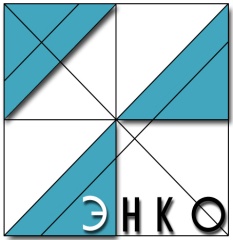 Научно-проектный институт пространственного планирования "ЭНКО"199178, г. Санкт-Петербург, В.О., 18 линия, д.31, БЦ «Сенатор», оф. 406-407;тел/факс 8 (812) 332-97-10; e-mail: enko@enko.spb.ru; http//www.enko. spb.ru199178, г. Санкт-Петербург, В.О., 18 линия, д.31, БЦ «Сенатор», оф. 406-407;тел/факс 8 (812) 332-97-10; e-mail: enko@enko.spb.ru; http//www.enko. spb.ruГенеральный директор, к.г.н.С. В. СкатерщиковЗаместитель генерального директора, главный архитектор проектаО. В. КрасовскаяЗаместитель генерального директора, главный инженер проектаА. Г. ПетровРуководитель проектак.г.н., генеральный директор института С.В. СкатерщиковАрхитектурно-планировочные разделыгл. арх. проекта, профессор Международной Академии Архитектуры (МААМ) О.В. Красовская;архитектор А.И. НовиковаГрадостроительная экономикаэкономист градостроительстваВ.В. БециашвилиПриродные условия и ресурсыэколог градостроительства Д.А.СеменовСостояние окружающей среды. Зоны с особыми условиями использования территорий. Охрана окружающей среды. Санитарная очистка территории. Особо охраняемые природные территории.эколог градостроительства Д.А.СеменовОбъекты культурного наследиязам. руководителя сектора регионального планирования А.В. КосаревТранспортная инфраструктурагл. специалист по транспорту Л.И. Свердлин, специалист транспортного развития территории 2 категории В.В. ФролкинаИнженерная инфраструктурагл. инженер проекта А.Г. Петров, при участии гл. специалистов И.Н. Максимовой, Н.А. Масленниковой, инженер Д.Б. ТарскихЗемельные ресурсыинженер землеустроительной группы М.В. КуликовГИС-технологиигл. специалист А.М. Савинков№Наименование документаИнв. №Материалы в текстовой формеМатериалы в текстовой формеМатериалы в текстовой формеГенеральный план. Муниципальное образование Новосельское сельское поселение Сланцевского муниципального района Ленинградской области. Положение о территориальном планировании.89/315Муниципальное образование Новосельское сельское поселение Сланцевского муниципального района Ленинградской области. Материалы по обоснованию проекта Генерального плана.89/305Муниципальное образование Новосельское сельское поселение Сланцевского муниципального района Ленинградской области. Генеральный план. Инженерно-технические мероприятия гражданской обороны. Мероприятия по предупреждению чрезвычайных ситуаций. Мероприятия по обеспечению пожарной безопасности.89/306Материалы в картографической формеМатериалы в картографической формеМатериалы в картографической формеКарты в составе генерального плана Карты в составе генерального плана Карты в составе генерального плана Карта (схема)  функциональных зон. Карта (схема)  планируемого размещения объектов капитального строительства местного значения поселения. М 1:25 000, М 1:5 00089/316Карта (схема)   размещения объектов капитального строительства местного значения (транспортная инфраструктура), М 1:25 000, М 1:5 00089/317Карта (схема)  планируемого размещения объектов капитального строительства местного значения электро-, тепло-, газо – и водоснабжение населения, водоотведение.  М 1:25 000, М 1:5 00089/318Карта (схема)  планируемых границ населенных пунктов, входящий в состав поселения.М 1:2500089/319Карта (схема)  территорий, подверженных риску возникновения чрезвычайных ситуаций природного и техногенного характера и воздействия их последствий М 1:25 000.89/310 Карта (схема) использования территории. Карта (схема)  границ территорий объектов культурного наследия. Карта (схема) границ зон с особыми условиями использования территорий М 1:25 000, М 1:5 00089/308Карты в составе Материалов по обоснованию проекта Генерального планаКарты в составе Материалов по обоснованию проекта Генерального планаКарты в составе Материалов по обоснованию проекта Генерального планаКарта (схема)  инженерно-геологических условий с учетом инженерных изысканий, планировочных ограничений, оценки инженерно-строительных условий территории М 1:25 000.89/309Карта (схема)  существующих земель различных категорий М 1:25 00089/311Карта (схема)  планируемых земель различных категорий М 1:25 00089/312Карта (схема)  с отображением вариантов территориального планирования М 1:25 000, М 1:5 000.89/313в том числе иллюстративные материалыСхема размещения поселения в структуре районаСхема доступности проектного пожарного депоСхема размещения проектного пожарного депоСхема расположения охотничьих хозяйствСхема арендаторов лестных участковЭлектронная версия проектаЭлектронная версия проектаЭлектронная версия проектаЭлектронная версия проекта на DVD-R (текстовые материалы в формате WORD, графические – в формате JPG, электронные слои в форматах MapInfo (*.mif, *.mid).)89/314№№ п/пНомер в экспликацииНаименование объекта культурного наследияМестоположение объекта культурного наследияАкт органа государственной власти постановки объекта культурного наследия на государственную охрануАктуализированный адрес объекта культурного наследия13.1Памятное место, где захоронены местные жители, расстрелянные фашистами в 1942 г. за связь с партизанамид. Дубок, в 25 км. к юго-востоку от г. Сланцы, по дороге на д. Новоселье, в 500 м. к северо-западу от деревниРегионального значения.Решение Леноблисполкома № 189 от 16.05.1988 г.Новосельское сельское поселение, д. Дубок, 0,5 км к северо-западу23.2Братское захоронение партизан, погибших в 1941-1944 гг.д. Рудно , в 20 км. к юго-востоку от г. Сланцы , на гражданском кладбищеРегионального значения.Решение Леноблисполкома № 189 от 16.05.1988 г.Новосельское сельское поселение, д. Рудно, на кладбище в центре деревни33.3Памятник-стела на месте , где в 1941-1944 гг. находился штаб 9-й партизанской бригадыд. Новоселье, в 27 км. к юго-востоку от г. Сланцы, на западной стороне деревниРегионального значения.Решение Леноблисполкома № 189 от 16.05.1988 г.Новосельское сельское поселение, д. Новоселье, на западной окраине деревни43.4Дом, где в 1943-4 гг. находилась осьминская оргтройка – орган Советской власти в тылу фашистов, на территории освобожденной и занимаемой партизанами. На доме установлена памятная доскад. Хрель, в 33 км. к юго-востоку от г. СланцыВ центре деревниРегионального значения.Решение Леноблисполкома № 189 от 16.05.1988 г.Новосельское сельское поселение, д. Хрель, в центре деревни53.5Братское захоронение советских воинов, погибших в 1941-1944 гг.д. Хрель, в 33 км. к юго-востоку от г. Сланцы. В 500 м. к северу от деревниРегионального значения.Решение Леноблисполкома № 189 от 16.05.1988 г.Новосельское сельское поселение, д. Хрель, в 0,5 км к северу от деревни63.6Братское захоронение советских воинов, погибших в 1941-1944 гг.д. Захрелье , в 32 км. к юго-востоку от г. Сланцы в 1,5 км. к юго-западу от деревниРегионального значения.Решение Леноблисполкома № 189 от 16.05.1988 г.Новосельское сельское поселение, д. Хрель, в юго-западной части деревни73.7Курганный могильник, 6 насыпейНовосельский с/с, ЮВ окраина д. ЖдовляФедерального значения.Решение Леноблисполкома №271 от 10.07.1978 г.Новосельское сельское поселение, юго-восточная окраина д. Ждовля83.8Курганный могильникНовосельский с/с, д. Засторонье, на перекрестке дорог Хрель-ЗастороньеФедерального значения.Решение Леноблисполкома №271 от 10.07.1978 г.Новосельское сельское поселение, д. Засторонье, в 0,5 км. к юго-востоку от деревни93.9Курганный могильникНовосельский с/с, д. Засторонье, на мысу правого берега р. РуиФедерального значения.Решение Леноблисполкома №271 от 10.07.1978 г.Новосельское сельское поселение, д. Засторонье, на правом берегу реки Руя, к югу от деревни103.10Курганный могильник, 28 насыпейНовосельский с/с, д. РыжиковоФедерального значения.Решение Леноблисполкома №271 от 10.07.1978 г.Новосельское сельское поселение, д. Рыжиково113.11Церковь Спаса Преображения, 1899 г.п.д. Шавково, Новосельская волостьВыявленный.Акт постановки на учет № 15-6 от 14 февраля 1996 года.Новосельское сельское поселение, д. Шавково, в 0,5 км к юго-западу, на кладбище123.12Братская могила красноармейцев, погибших в борьбе с белогвардейцами (1919 г.)д. Новоселье, кладбищеВыявленный.Акт постановки на учет № 1Новосельское сельское поселение, д. Новоселье, кладбище133.13Курганная группа Жилино (2 насыпи)д. Жилино, 500 м к ВСВ, 250 м к югу от бер. оз. Долгое, в 30 м к сев.-вост. от бр. мог.Выявленный.Акт постановки на учет от 02.12.1988 г.Новосельское сельское поселение, 0,5 км к северу от д. Жилино143.14Курганная группа Засторонье-3д. Засторонье, 1 км к ЮЗ, правый берег реки Руя, напротив д. МалафьевкаВыявленный.Акт постановки на учет № 15-7 от 15.09.1999 г.Новосельское сельское поселение, 1 км к юго-западу от д. Засторонье, правый берег реки Руя, напротив д. Малафьевка153.15Курганная группа Засторонье-4 (2 насыпи)д. Засторонье, западнее деревни, 0,5 км к СЗ от группы Засторонье-3Выявленный.Акт постановки на учет № 15-7 от 15.09.1999 г.Новосельское сельское поселение, к западу от д. Засторонье, 0,5 км к северо-западу от курганной группы Засторонье-3163.16Курганная группа Засторонье-5д. Засторонье, западнее деревни, 0,13 км к 3 от группы Засторонье-4Выявленный.Акт постановки на учет № 15-7 от 15.09.1999 г.Новосельское сельское поселение, к западу от д. Засторонье, 0,13 км к западу от курганной группы Засторонье-4173.17Курганная группа Засторонье-6д. Засторонье, западнее деревни, 0,3 км к 3 от группы Засторонье-5Выявленный.Акт постановки на учет № 15-7 от 15.09.1999 г.Новосельское сельское поселение, к западу от д. Засторонье, 0,3 км к западу от курганной группы Засторонье-5183.18Курганная группа Кислинод. Кислино, левый берег реки Руя, на мысуВыявленныйНовосельское сельское поселение, д. Кислино, левый берег реки Руя, на мысу193.19Жальничный могильник Наволокд. Наволок, 500 м к ЮЗ в рощеВыявленныйНовосельское сельское поселение, в 0,5 км к юго-западу от д. Наволок203.20Грунтовый могильник Лугад. Заовражье, 2 км к югу, 1 км к северу от бывш. д. Луг (урочище Бабья Ступа)ВыявленныйНовосельское сельское поселение, в 2 км к югу от д. Заовражье213.21Жальничный могильник Косыгин Логд. Перницы, 800 м к ЮЗВыявленныйНовосельское сельское поселение, в 0,8 км к юго-западу от д. Перницы223.22Жальничный могильник Малышева Горад. Малышева Гора по дороге в бывш. д. Косыгин ЛогВыявленныйНовосельское сельское поселение, д. Малышева Гора233.23Жальничный могильник Марьинод. Филатово, 500 м к югу, в бору, 800 м к западу от д. МарьковоВыявленныйНовосельское сельское поселение, в 0,5 км к югу от  д. Филатово243.24Жальничный могильник Завасьед. Перница, 3 км к СЗ , на месте бывш. д. Завастье, на холмеВыявленныйНовосельское сельское поселение, в 3 км к северо-западу от д. ПерницыНаименование объектаПлощадь, гаОрганизация, утвердившая запасы№ протоколаГодКатегория запасовКатегория запасовКатегория запасовКатегория запасовКатегория запасовКатегория запасовНаименование объектаПлощадь, гаОрганизация, утвердившая запасы№ протоколаГодАВС1С2Р1ЗабалансовыеКлиматинское62ТКЗ ПГО Севзапгеология6/891989Костин ручей79ТКЗ ПГО Севзапгеология18911982231Кушелка46ТКЗ ПГО Севзапгеология6/891989138Филатовский мох68ТКЗ ПГО Севзапгеология6/891989Гладкий мох 123ТКЗ ПГО Севзапгеология6/891989Категория земельПлощадь, гаЗемли сельскохозяйственного назначения4914Земли населенных пунктов577,2Земли промышленности, энергетики, транспорта, связи, радиовещания, телевидения, информатики, земли для обеспечения космической деятельности, земли обороны, безопасности и земли иного специального назначения14,6Земли лесного фонда23213,1Земли водного фонда435,1Всего29154Населённый пунктПлощадь, гадеревня Великое Село8,6деревня Воронино9,8деревня Гусева Гора                          66,5деревня Дубок22,2деревня Ждовля                         7,0деревня Жилино                       21,6деревня Заовражье48,6деревня Засторонье                        9,8деревня Захрелье                          7,2деревня Заяцково                        14,5деревня Изборовье                      36,1деревня Каменец                     18,7деревня Кислино                          15,6деревня Климатино                        7,6Деревня Куричек                         7,0деревня Леонтьевское                           12,0деревня Луг                        10,5деревня Лужицы23,1деревня Малафьевка                         22,4деревня Малышева Гора                        13,5деревня Марьково                      8,0деревня Наволок                      5,1деревня Надруя                       6,7деревня Намежки                   8,4деревня Негуба8,0деревня Новая Нива                        7,1деревня Новоселье                       30,8деревня Перницы                   16,2деревня  Пустынька 5,2деревня Рудно 39,9деревня Рыжиково 15,1деревня Филатово  7,6деревня Хрель 10,2деревня Шавково 26,6Всего577,2Наименование населенного пунктаЦель переводаСуществующая категория земельКадастровый номер(удельный показатель кадастровой стоимости)Форма собственности(собственник)Проектная категория земельПримечаниеПлощадь земель, гаД. Гусева ГораПеревод земель в земли населенных пунктовЗемли сельскохозяйственного назначенияНет данныхмуниципальнаяЗемли населенных пунктовНе используемые земли5,62Д. Гусева ГораПеревод земель в земли населенных пунктовЗемли сельскохозяйственного назначенияНет данныхчастнаяЗемли населенных пунктовПтичник, примыкающий к западной границе населенного пункта0,24Д. Гусева ГораПеревод земель в земли населенных пунктовЗемли сельскохозяйственного назначенияНет данныхмуниципальнаяЗемли населенных пунктовУчасток на возвышенности в центральной части населенного пункта предусмотренный под строительство церкви0,76Д.ДубокПеревод земель в земли населенных пунктовЗемли сельскохозяйственного назначенияНет данныхчастнаяЗемли населенных пунктовУчасток с существующей жилой застройкой, к востоку от населенного пункта0,25Д. ЖилиноПеревод земель в земли населенных пунктовЗемли сельскохозяйственного назначенияНет данныхмуниципальнаяЗемли населенных пунктовУчасток с существующей жилой застройкой, примыкающий к юго-восточной границе населенного пункта4,7Д. ЖилиноПеревод земель в земли населенных пунктовЗемли сельскохозяйственного назначенияНет данныхмуниципальнаяЗемли населенных пунктовУчасток с существующей жилой застройкой, примыкающий к юго-восточной границе населенного пункта5,1Д. ЛужицыПеревод земель в земли населенных пунктовЗемли сельскохозяйственного назначенияНет данныхчастнаяЗемли населенных пунктовУчасток с существующей жилой застройкой, примыкающий к центральной части населенного пункта0,12Д.НовосельеПеревод земель в земли населенных пунктовЗемли сельскохозяйственного назначенияНет данныхчастнаяЗемли населенных пунктовУчасток под жилую застройку, примыкающий к южной границе населенного пункта6,5Д.НовосельеПеревод земель в земли населенных пунктовЗемли сельскохозяйственного назначенияНет данныхчастнаяЗемли населенных пунктовЗона сельскохозяйственного назначения, примыкающая к западной границе населенного пункта2,16Д.НовосельеПеревод земель в земли населенных пунктовЗемли сельскохозяйственного назначенияНет данныхчастнаяЗемли населенных пунктов8,7Д.НовосельеПеревод земель в земли населенных пунктовЗемли сельскохозяйственного назначенияНет данныхчастнаяЗемли населенных пунктов1,15Д.НовосельеПеревод земель в земли населенных пунктовЗемли сельскохозяйственного назначенияНет данныхмуниципальнаяЗемли населенных пунктовУчасток к северу от населенного пункта, на котором расположены неработающие очистные сооружения0,16Д.РудноПеревод земель в земли населенных пунктовЗемли сельскохозяйственного назначенияНет данныхчастнаяЗемли населенных пунктовУчасток с существующей жилой застройкой, примыкающий к южной  границе населенного пункта0,84Д.РыжиковоПеревод земель в земли населенных пунктовЗемли сельскохозяйственного назначенияНет данныхмуниципальнаяЗемли населенных пунктовУчасток под жилую застройку, примыкающий к западной  границе населенного пункта0,88Д.РыжиковоПеревод земель в земли населенных пунктовЗемли сельскохозяйственного назначенияНет данныхмуниципальнаяЗемли населенных пунктовУчасток под жилую застройку примыкающий к южной  границе населенного пункта0,25Д.ШавковоПеревод земель в земли населенных пунктовЗемли сельскохозяйственного назначения47-78-26/003/2007-091частнаяЗемли населенных пунктовЗдание пункта брикетирования кормов0,8Всего из земель сельскохозяйственного назначена в земли населенна пунктов, га38,2338,2338,2338,2338,2338,2338,23№п/пНаселенный пунктЧисленность населения на 1.01.2011, чел1Великое Село, дер.62Воронино, дер.33Гусева Гора, дер.1424Дубок, дер.725Ждовля, дер.76Жилино, дер.17Заовражье, дер.448Засторонье, дер.69Захрелье, дер.210Заяцково, дер.211Изборовье, дер.1812Каменец, дер.113Кислино, дер.2114Климатино, дер.1115Куричек, дер.2116Леонтьевское, дер.817Луг, дер.218Лужицы, дер.219Малафьевка, дер.520Малышева Гора, дер.1321Марьково, дер.822Наволок, дер.123Надруя, дер.124Намежки, дер.125Негуба, дер.1026Новая Нива, дер.427Новоселье, дер.57428Перницы, дер.1029Пустынька, дер.330Рудно, дер.5531Рыжиково, дер.1032Филатово, дер.1833Хрель, дер.834Шавково, дер.31Всего1121Показатели2009 год2010 год2011 год2012 год2013 годЧисленность населения на 01.01., чел.12321344112112031282Естественное движение населенияЕстественное движение населенияЕстественное движение населенияЕстественное движение населенияЕстественное движение населенияЕстественное движение населенияРодилось, чел.19141416-Родилось, чел. на 1000 жителей15,410,412,513,3-Умерло, чел. 22252423-Умерло, чел. на 1000 жителей17,918,621,419,1-Естественный прирост (убыль), чел. -3-11-10-6-Естественный прирост (убыль), чел. на 1000 жителей-2,3-8,2-8,9-4,9-Показатель2010 г.2010 г.2012 г.2012 г.2013 г.2013 г.Показательчел.%чел.%чел.%Общая численность населения муниципального образованияв том числе по возрастам:134410012031001282100Моложе трудоспособного возраста (0-15 лет)19314,419215,920115,7Трудоспособного возраста (15-54 лет (женщины); 15-59 лет (мужчины))86164,173561,180362,6Старше трудоспособного возраста (55 лет и старше (женщины); 60 лет и старше (мужчины))29021,627623,027821,7Наименование учрежденияАдрес, указать, отдельное здание или встроенноеЕдиница измеренияВместимостьВместимостьНаименование учрежденияАдрес, указать, отдельное здание или встроенноеЕдиница измеренияПроект.Фактич.Учреждения образованияУчреждения образованияУчреждения образованияУчреждения образованияУчреждения образованияМДОУ «Новосельский детский сад № 18»д. Новоселье, 28мест11026МОУ «Новосельская ООШ»д. Новоселье, 24мест24534Учреждения здравоохраненияУчреждения здравоохраненияУчреждения здравоохраненияУчреждения здравоохраненияУчреждения здравоохраненияНовосельский ФАП д. Новоселье, 30пос. в смену1515Учреждения культурыУчреждения культурыУчреждения культурыУчреждения культурыУчреждения культурыМУК «Новосельский дом русского народного творчества»д. Новосельемест200200МУК «Сельский дом культуры Рудно»д. Гусева Горамест130130Новосельская сельская библиотекад. Новосельетыс. томов24,57224,572Библиотекад. Гусева Горатыс. томов15,65615,656Спортивные сооруженияСпортивные сооруженияСпортивные сооруженияСпортивные сооруженияСпортивные сооруженияСпортзалд. Новоселье (спортивный зал СОШ)кв. м120120Учреждения для работы с молодежьюУчреждения для работы с молодежьюУчреждения для работы с молодежьюУчреждения для работы с молодежьюУчреждения для работы с молодежьюУчреждения для подростков и молодежи (4 объекта)кв. м764,7764,7Предприятия торговли и общественного питанияПредприятия торговли и общественного питанияПредприятия торговли и общественного питанияПредприятия торговли и общественного питанияПредприятия торговли и общественного питанияМагазиныд. Новоселье, д. Гусева Горакв. м торг площ.297297Объекты общественного питанияд. Новосельемест4848КладбищаКладбищаКладбищаКладбищаКладбищаКладбищед. Новосельега--Кладбищед. Руднога--Кладбищед. Шавковога--ТерриторияЕдиница измеренияРегиональные нормативы градостроительного проектирования Ленинградской области,на 1000 чел.факти-ческаянорма-тивная% от нормативаУчреждения образованияУчреждения образованияУчреждения образованияУчреждения образованияУчреждения образованияУчреждения образованияДетские дошкольные учреждениячисло мест85 % охват детей дошкольного возраста11061180Общеобразовательные учреждениячисло мест100 % охват детей соответствующей возрастной группы неполным средним образованием и до 75 % детей – средним образованием245127193Учреждение здравоохраненияУчреждение здравоохраненияУчреждение здравоохраненияУчреждение здравоохраненияУчреждение здравоохраненияУчреждение здравоохраненияАмбулаторно-поликлинические учреждениячислопосещений в смену18,15152463Спортивные сооруженияСпортивные сооруженияСпортивные сооруженияСпортивные сооруженияСпортивные сооруженияСпортивные сооруженияСпортивные залыкв. м площади пола35012044927Спортивные залыед.111100Плоскостные сооружениякв. м1949,456002499224Плоскостные сооруженияед.3-42мовтронная версия  ограничения)ания территории4-52100Учреждения культуры и искусства, молодежной политикиУчреждения культуры и искусства, молодежной политикиУчреждения культуры и искусства, молодежной политикиУчреждения культуры и искусства, молодежной политикиУчреждения культуры и искусства, молодежной политикиУчреждения культуры и искусства, молодежной политикиКлубы или учреждения клубного типачисло мест80330103320Библиотекитыс. ед. хранения5,022,56,4351Объекты инфраструктуры молодежной политикикв. м общей площади25764,7322390Предприятия торговли, общественного питания и бытового обслуживанияПредприятия торговли, общественного питания и бытового обслуживанияПредприятия торговли, общественного питания и бытового обслуживанияПредприятия торговли, общественного питания и бытового обслуживанияПредприятия торговли, общественного питания и бытового обслуживанияПредприятия торговли, общественного питания и бытового обслуживанияМагазины, всего в т.ч.кв. м торговой площади486,624962340Предприятия общественного питаниячисло мест40485194Предприятия бытового обслуживаниярабочих мест2н/д2-Показатель тыс. кв. м общей площадиВ том числе муниципальный жилищный фонд, кв. м общей площадиВСЕГО49,3315,36в том числе:в том числе:в том числе:Многоквартирные дома, 15,3615,36Индивидуальные дома  с участками 33,97-Ветхий и аварийный фонд --Показатель 2006 год2007 год2008 год2009 годМногоквартирные дома, тыс. м2 общей площади----Индивидуальные дома  с участками, тыс. м2 общей площади342,4288503,5189,6Всего, м2 общей площади342,4288503,5189,6№ п/пНаименованиеПротяженность, кмПротяженность, кмПротяженность, кмТехническая категорияСреднегодовая интенсивность, приведенных единиц в сутки№ п/пНаименованиевсегоиз них с твердымпокрытием:из них с твердымпокрытием:Техническая категорияСреднегодовая интенсивность, приведенных единиц в сутки№ п/пНаименованиевсегоусовершенствованноепереходноеТехническая категорияСреднегодовая интенсивность, приведенных единиц в суткиРегионального или межмуниципального значенияРегионального или межмуниципального значенияРегионального или межмуниципального значенияРегионального или межмуниципального значенияРегионального или межмуниципального значенияРегионального или межмуниципального значенияРегионального или межмуниципального значения1Сижно – Будилово – Осьмино33,813,420,4IV300-9002Менюши – Заручье – Каменец3,50,43,1IVменее 1003Заручье – Шавково11,90,8511,05IV100-150Местного значения (на балансе Ленинградской области)Местного значения (на балансе Ленинградской области)Местного значения (на балансе Ленинградской области)Местного значения (на балансе Ленинградской области)Местного значения (на балансе Ленинградской области)Местного значения (на балансе Ленинградской области)Местного значения (на балансе Ленинградской области)4Новоселье – Засторонье8,5–8,5IV100-2005Заяцково – Изборовье – Жилино6,5–5,5Vменее 1006Негуба – Жаворонок0,7––Vменее 1007Гусева Гора – Малышева Гора8,1–8,1Vменее 1008Рудно – Пустынька – Рыжиково6,1–6,1Vменее 1009Дубок – Филатово – Марьково4,5–4,5Vменее 10010Гусева Гора – Куричек1,85–1,85V100-130Местного значения (на балансе муниципального района)Местного значения (на балансе муниципального района)Местного значения (на балансе муниципального района)Местного значения (на балансе муниципального района)Местного значения (на балансе муниципального района)Местного значения (на балансе муниципального района)Местного значения (на балансе муниципального района)11Подъезд к д. Новая Нива2,0––––12Подъезд к д. Луг4,4––––ИТОГО91,8514,6569,1№ п/пНаименование автомобильной дорогиДлина, погонный мТехнические характеристики мостового сооружения:габарит, материал конструкции, год постройки (год последнего ремонта)Оценка сооружения, категория дефектовПересекаемое препятствие – р. РуяПересекаемое препятствие – р. РуяПересекаемое препятствие – р. РуяПересекаемое препятствие – р. РуяПересекаемое препятствие – р. Руя1Сижно – Будилово – Осьмино км 21+30039,0Г8,3+2х1,2; железобетон; 1978 г. (1998 г.)удовл.;Б-1, Д-12Новоселье – Засторонье км 0+25930,0Г8,3+2х1,0; железобетон; 1980 г.удовл.3Новоселье – Засторонье км 7+24226,0Г8,3+2х1,0; железобетон; 1980 г.удовл.4Гусева Гора – Куричек11,5Г4; металл / древесинаудовл.№ маршру-таНаименование маршрутаСредняя протяженность маршрута, кмЧисло рейсовв неделюСреднее время в пути, мин91Сланцы – Негубас заездом в Фёдорово Поле57,5149591аСланцы – Новоселье35,0285094Сланцы – Заручье – Старопольес заездом в Фёдорово Поле72,11212014594аСланцы – Заручье55,569095Сланцы – Негуба(через Пелеши)58,5410095аСланцы – Новоселье(через Пелеши)40,51065№ п/пМесто расположения котельной, принадлежность (населенный пункт)Количество котлов(штук)Установленная мощность(Гкал/час)Вид топливаФактическое потребление топлива, тыс. т условного топливаПротяженность подключенныхтепловых сетей, м12345671д. Новоселье котельная № 19н/д5,33мазут0,8925302д. Гусева Горакотельная № 20«КВр-0,63»0,8уголь0,116250№п/пМесторасположение захороненияОриентрировочная площадь земельного участка, гаПримечаниеРазмер СЗЗ14д. Новоселье*нет данныхдействующее, в водоохранной зоне5015д. Рудно2 га**действующее5016д. Шавково*нет данныхдействующее50Населённый пунктЧисленность населения, чел.Великое Село, дер.4Воронино, дер.2Гусева Гора, дер.200Дубок, дер.56Ждовля, дер.4Жилино, дер.1Заовражье, дер.40Засторонье, дер.6Захрелье, дер.2Заяцково, дер.2Изборовье, дер.45Каменец, дер.1Кислино, дер.20Климатино, дер.4Куричек, дер.20Леонтьевское, дер.2Луг, дер.2Лужицы, дер.2Малафьевка, дер.4Малышева Гора, дер.7Марьково, дер.6Наволок, дер.1Надруя, дер.1Намежки, дер.1Негуба, дер.6Новая Нива, дер.3Новоселье, дер.660Перницы, дер.6Пустынька, дер.2Рудно, дер.115Рыжиково, дер.30Филатово, дер.10Хрель, дер.5Шавково, дер.30Всего1300Единица измерения2013 г.2020 г.2035 г.Численность населения, всеготыс. чел.128212501300Моложе трудоспособного%15,71615Трудоспособного%62,66057Старше трудоспособного%21,72428№п/пПоказателиЕдиница измерения2020 год2035 год1Проектная численность населения на конец периодачел.125013002Средняя жилищная обеспеченность на конец периодакв. м общей площади на 1 чел.41443Требуемый жилищный фонд на конец периодатыс. кв. м общей площади51,257,54Существующий жилищный фондтыс. кв. м общей площади49,349,35Убыль жилищного фондатыс. кв. м общей площади2,04,06Существующий сохраняемый жилищный фондтыс. кв. м общей площади47,345,37Объем нового жилищного строительства – всегоВ среднем в годтыс. кв. м общей площади3,90,512,20,5в том числе:8Требуемые территории для размещения нового жилищного строительства – всего га6,319,6Наименование участковПлощадь участка, гаЖилищный фонд, тыс. кв. м общей площадид. Новоселье, индивидуальное жилищное строительство6,54,0д. Гусева Гора, индивидуальное жилищное строительство3,52,2д. Рудно, индивидуальное жилищное строительство2,81,7д. Рудно, индивидуальное жилищное строительство2,01,2д. Изборовье, индивидуальное жилищное строительство3,42,1д. Рыжиково, индивидуальное жилищное строительство1,40,9Всего19,612,2В том числе:индивидуальные жилые дома с участками 19,612,2Наименование учреждений обслуживанияЕдиница измеренияНормативыТребуется по расчету на 1300 жителейв том числев том числеНаименование учреждений обслуживанияЕдиница измеренияРегиональные нормативы градостроительного проектирования Ленинградской областиТребуется по расчету на 1300 жителейсущест-вующее сохра-няемоеновое стро-итель-ствоУчреждения образованияУчреждения образованияУчреждения образованияУчреждения образованияУчреждения образованияУчреждения образованияДетские дошкольные учреждениячисло мест85 % охват детей дошкольного возраста (33-40)47110-Общеобразовательные учреждениячисло мест100 % охват детей соответствующей возрастной группы неполным средним образованием и до 75 % детей – средним образованием (61-68)88245-Учреждения здравоохраненияУчреждения здравоохраненияУчреждения здравоохраненияУчреждения здравоохраненияУчреждения здравоохраненияУчреждения здравоохраненияАмбулаторно-поликлинические учреждениячислопосещений в смену18,1524159Спортивные сооруженияСпортивные сооруженияСпортивные сооруженияСпортивные сооруженияСпортивные сооруженияСпортивные сооруженияСпортивные залыкв. м пло-щади пола350455120335Спортивные залыед.11-2511Плоскостные сооружения кв. м площади1949,425345600-Плоскостные сооруженияед.3-44-562-Бассейнкв. м зеркала воды7598-98Бассейнед.008--Учреждения культуры и искусстваУчреждения культуры и искусстваУчреждения культуры и искусстваУчреждения культуры и искусстваУчреждения культуры и искусстваУчреждения культуры и искусстваКлубы, дома культурычисло мест80104330-Библиотекитыс. ед. хранения5,06,522,5-Учреждения по работе с молодежьюкв. м общей площади2544764,7-Предприятия торговли и общественного питанияПредприятия торговли и общественного питанияПредприятия торговли и общественного питанияПредприятия торговли и общественного питанияПредприятия торговли и общественного питанияПредприятия торговли и общественного питанияМагазиныкв. м тор-говой пло-щади486,6633249384Предприятия общественного питаниячисломест4052484Учреждения бытового и коммунального обслуживанияУчреждения бытового и коммунального обслуживанияУчреждения бытового и коммунального обслуживанияУчреждения бытового и коммунального обслуживанияУчреждения бытового и коммунального обслуживанияУчреждения бытового и коммунального обслуживанияБанно-оздоровительный комплекспомывочных мест710-10Предприятия бытового обслуживаниярабочих мест46-6Кладбища традиционного захороненияга0,240,31-0,31Наименование автодорогиСреднесуточная интенсивность движенияСреднесуточная интенсивность движенияТехническая категория дороги (число полос движения)Техническая категория дороги (число полос движения)Техническая категория дороги (число полос движения)Ширина суммарной (двухсторонней) придорожной полосы, включая земляное полотно и водоотводные устройства, мНаименование автодорогисуществую-щаяожидае-маясуществу-ющаяожидае-маяожидае-маяШирина суммарной (двухсторонней) придорожной полосы, включая земляное полотно и водоотводные устройства, мРегионального или межмуниципального значенияРегионального или межмуниципального значенияРегионального или межмуниципального значенияРегионального или межмуниципального значенияРегионального или межмуниципального значенияРегионального или межмуниципального значенияРегионального или межмуниципального значенияСижно – Будилово – Осьмино300-9001350IV(2)IV(2)120120Менюши – Заручье – Каменецменее 100150IV(2)IV(2)120120Заручье – Шавково100-150300IV(2)IV(2)120120Местного значения (на балансе Ленинградской области)Местного значения (на балансе Ленинградской области)Местного значения (на балансе Ленинградской области)Местного значения (на балансе Ленинградской области)Местного значения (на балансе Ленинградской области)Местного значения (на балансе Ленинградской области)Местного значения (на балансе Ленинградской области)Новоселье – Засторонье100-200300IV(2)IV(2)120120Заяцково – Изборовье – Жилиноменее 100150V(2)V(2)7070Негуба – Жаворонокменее 100150V(1)V(2)7070Гусева Гора – Малышева Гораменее 100150V(1)V(2)7070Рудно – Пустынька – Рыжиковоменее 100150V(1)V(2)7070Дубок – Филатово – Марьковоменее 100150V(1)V(2)7070Гусева Гора – Куричек100-130менее 200V(1)V(2)7070Местного значения (на балансе муниципального района)Местного значения (на балансе муниципального района)Местного значения (на балансе муниципального района)Местного значения (на балансе муниципального района)Местного значения (на балансе муниципального района)Местного значения (на балансе муниципального района)Местного значения (на балансе муниципального района)Подъезд к д. Новая Нива–100V(2)7070Подъезд к д. Луг–100V(2)7070NNНаименованиеНаселениетыс.чел.Нормаводопотреблениял/сут. чел.Расходы воды,тыс. куб. м/сутРасходы воды,тыс. куб. м/сутNNНаименованиеНаселениетыс.чел.Нормаводопотреблениял/сут. чел.среднесуточныемаксимальносуточные К=1,2Расчетный срокРасчетный срокРасчетный срокРасчетный срокРасчетный срокРасчетный срок1д. НовосельеНаселение0,671600,110,132Неучтенные расходы 10 %0,010,013Поливочные нужды0,67700,050,054Итого0,170,205д. Гусева ГораНаселение0,2500,010,016Поливочные нужды0,2700,010,017Итого0,020,02Первая очередьПервая очередьПервая очередьПервая очередьПервая очередьПервая очередь1д. НовосельеНаселение0,631600,100,122Неучтенные расходы 10 %0,010,013Поливочные нужды0,63700,040,044Итого0,150,175д. Гусева ГораНаселение0,1952300,010,016Поливочные нужды0,195700,010,017Итого0,020,02Наименование зон и поясовЗапрещаетсяДопускаетсяI пояс ЗСОВсе виды строительства;Выпуск любых стоков;Размещение жилых  и хозяйственно-бытовых  зданий;Проживание людей;Загрязнение питьевой воды через оголовки и устья скважин, люки и переливные трубы резервуаров   Ограждение и охрана;Озеленение;Отвод поверхностного стока на очистные сооружения.Твердое покрытие на дорожкахОборудование зданий канализацией с отводом сточных вод на канализационные очистные сооружения.Оборудование водопроводных сооружений с учетом предотвращения загрязнения питьевой воды через оголовки и устья скважин и т.д.Оборудование водозаборов аппаратурой для контроля дебитаII и III пояса Закачка отработанных вод в подземные горизонты, подземного складирования твердых отходов и разработки недр землиРазмещение складов ГСМ, накопителей промстоков, шламохранилищ, кладбищ. Выявление, тампонирование или восстановление всех старых, бездействующих или неправильно эксплуатируемых скважин, представляющих опасность в загрязнении водоносных горизонтовБлагоустройство территории населенных пунктов (оборудование канализацией, устройство водонепроницаемых выгребов, организация отвода поверхностного стока)В III поясе при использовании защищенных подземных вод, выполнении спецмероприятий по защите водоносного горизонта от загрязнения: размещение складов ГСМ, ядохимикатов,  накопителей промстоков, шламохранилищ и др.№НаименованиеНаселениетыс.чел.Нормаводоотведениял/сут. чел.Расходы стоков,тыс. куб. м/сутРасходы стоков,тыс. куб. м/сут№НаименованиеНаселениетыс.чел.Нормаводоотведениял/сут. чел.среднесуточныемаксимальносуточныеК=1,2Расчетный срокРасчетный срокРасчетный срокРасчетный срокРасчетный срокРасчетный срок1д. НовосельеНаселение0,671600,110,132Неучтенные расходы 10 %0,010,013Итого0,120,144д. Гусева ГораНаселение0,2500,010,01Первая очередьПервая очередьПервая очередьПервая очередьПервая очередьПервая очередь1д. НовосельеНаселение0,631600,100,122Неучтенные расходы 10 %0,010,013Итого0,110,134д. Гусева ГораНаселение0,1952300,010,01№ПотребительПотребительНаселение,человекЖилищный фонд, тыс. кв. мРасход тепла, МВтРасход тепла, МВтРасход тепла, МВтРасход тепла, МВт№ПотребительПотребительНаселение,человекЖилищный фонд, тыс. кв. мОтоплениеВентиляцияГорячее водоснабжениеИтогоIРасчётный срок 2035 годРасчётный срок 2035 годРасчётный срок 2035 годРасчётный срок 2035 годРасчётный срок 2035 годРасчётный срок 2035 годРасчётный срок 2035 годРасчётный срок 2035 годд. Гусева Горад. Гусева Горад. Гусева Горад. Гусева Горад. Гусева Горад. Гусева Горад. Гусева Горад. Гусева ГораНовое строительствоИндивидуальная застройка802,20,21-0,030,24Сохраняемый фондИндивидуальная застройка1205,71-0,051,05ВсегоВсего2007,91,21-0,081,29Всего Гкал/часВсего Гкал/час1,11/1,111,11/1,111,11/1,111,11/1,11д. Изборовьед. Изборовьед. Изборовьед. Изборовьед. Изборовьед. Изборовьед. Изборовьед. ИзборовьеНовое строительствоИндивидуальная застройка352,10,2-0,010,21Сохраняемый фондИндивидуальная застройка100,80,14-0,0040,144ВсегоВсего602,90,34-0,0140,354Всего Гкал/часВсего Гкал/час0,30/0,300,30/0,300,30/0,300,30/0,30д. Новосельед. Новосельед. Новосельед. Новосельед. Новосельед. Новосельед. Новосельед. НовосельеНовое строительствоИндивидуальнаязастройка19040,38-0,070,45Сохраняемый фондСреднеэтажная застройка430151,50,140,161,8Сохраняемый фондИндивидуальная застройка401,50,26-0,020,28Сохраняемый фондИтого47016,51,760,140,182,08ВсегоВсего67020,52,140,140,252,53Всего Гкал/часВсего Гкал/час2,17/0,632,17/0,632,17/0,632,17/0,63д. Руднод. Руднод. Руднод. Руднод. Руднод. Руднод. Руднод. РудноНовое строительствоИндивидуальная застройка7030,28-0,030,31Сохраняемый фондИндивидуальная застройка452,20,39-0,020,41ВсегоВсего1205,60,67-0,050,72Всего Гкал/часВсего Гкал/час0,62/0,620,62/0,620,62/0,620,62/0,62д. Рыжиковод. Рыжиковод. Рыжиковод. Рыжиковод. Рыжиковод. Рыжиковод. Рыжиковод. РыжиковоНовое строительствоИндивидуальная застройка200,90,08-0,010,09Сохраняемый фондИндивидуальная застройка100,50,09-0,0040,094ВсегоВсего301,40,17-0,0140,184Всего Гкал/часВсего Гкал/час0,16/0,160,16/0,160,16/0,160,16/0,16ПрочиеПрочиеПрочиеПрочиеПрочиеПрочиеПрочиеПрочиеСохраняемый фондИндивидуальная застройка25019,83,47-0,13,57Всего Гкал/часВсего Гкал/час3,07/3,073,07/3,073,07/3,073,07/3,07Всего за расчетный срокВсего за расчетный срокВсего за расчетный срокВсего за расчетный срокВсего за расчетный срокВсего за расчетный срокВсего за расчетный срокВсего за расчетный срокНовое строительствоИндивидуальная застройка39512,21,15-0,151,3СохраняемыйфондСреднеэтажная застройка430151,50,140,161,8СохраняемыйфондИндивидуальная застройка47530,55,35-0,1985,548СохраняемыйфондИтого92545,56,850,140,3587,348ВсегоВсего130057,280,140,5088,648Всего Гкал/часВсего Гкал/час7,45/5,907,45/5,907,45/5,907,45/5,90IIПервая очередь 2020 годПервая очередь 2020 годПервая очередь 2020 годПервая очередь 2020 годПервая очередь 2020 годПервая очередь 2020 годПервая очередь 2020 годПервая очередь 2020 годд. Гусева Горад. Гусева Горад. Гусева Горад. Гусева Горад. Гусева Горад. Гусева Горад. Гусева Горад. Гусева ГораНовое строительствоИндивидуальная застройка632,20,21-0,020,23Сохраняемый фондИндивидуальная застройка13261,05-0,051,1ВсегоВсего1958,21,26-0,071,33Всего Гкал/часВсего Гкал/час1,14/1,141,14/1,141,14/1,141,14/1,14д. Изборовьед. Изборовьед. Изборовьед. Изборовьед. Изборовьед. Изборовьед. Изборовьед. ИзборовьеСохраняемый фондИндивидуальная застройка180,80,14-0,010,15Всего Гкал/часВсего Гкал/час0,13/0,130,13/0,130,13/0,130,13/0,13д. Новосельед. Новосельед. Новосельед. Новосельед. Новосельед. Новосельед. Новосельед. НовосельеСохраняемый фондСреднеэтажная застройка540151,50,140,21,84Сохраняемый фондИндивидуальная застройка9020,35-0,030,38Сохраняемый фондИтого480171,850,140,232,22Всего Гкал/часВсего Гкал/час1,91/0,331,91/0,331,91/0,331,91/0,33д. Руднод. Руднод. Руднод. Руднод. Руднод. Руднод. Руднод. РудноНовое строительствоИндивидуальная застройка551,70,16-0,020,18Сохраняемый фондИндивидуальная застройка502,30,4-0,020,42ВсегоВсего10540,56-0,040,6Всего Гкал/часВсего Гкал/час0,52/0,520,52/0,520,52/0,520,52/0,52д. Рыжиковод. Рыжиковод. Рыжиковод. Рыжиковод. Рыжиковод. Рыжиковод. Рыжиковод. РыжиковоСохраняемый фондИндивидуальная застройка100,50,09-0,0040,094Всего Гкал/часВсего Гкал/час0,08/0,080,08/0,080,08/0,080,08/0,08ПрочиеПрочиеПрочиеПрочиеПрочиеПрочиеПрочиеПрочиеСохраняемый фондИндивидуальная застройка29220,73,62-0,113,73Всего Гкал/часВсего Гкал/час3,20/3,203,20/3,203,20/3,203,20/3,20Всего за первую очередьВсего за первую очередьВсего за первую очередьВсего за первую очередьВсего за первую очередьВсего за первую очередьВсего за первую очередьВсего за первую очередьНовое строительствоИндивидуальная застройка1183,90,37-0,040,41СохраняемыйфондСреднеэтажная застройка540151,50,140,21,84СохраняемыйфондИндивидуальная застройка59232,35,65-0,2245,874СохраняемыйфондИтого113247,37,150,140,4247,714ВсегоВсего125051,27,520,140,4648,124Всего Гкал/часВсего Гкал/час7,00/5,407,00/5,407,00/5,407,00/5,40№п\пПотребительПоказательЕдиница измеренияКоличествоIРасчетный срок 2035 годРасчетный срок 2035 годРасчетный срок 2035 годРасчетный срок 2035 годНовое строительствоРасход теплатыс. МВт4,19/4,19Новое строительствоТо жетыс. Гкал3,60/3,60Сохраняемый фондРасход теплатыс. МВт20,03/14,77Сохраняемый фондТо жетыс. Гкал17,22/12,70ВсегоРасход теплатыс. МВт24,22/18,96ВсегоТо жетыс. Гкал20,82/16,30IIПервая очередь 2020 годПервая очередь 2020 годПервая очередь 2020 годПервая очередь 2020 годНовое строительствоРасход теплатыс. МВт1,26/1,26Новое строительствоТо жетыс. Гкал1,08/1,08Сохраняемый фондРасход теплатыс. МВт21,42/15,83Сохраняемый фондТо жетыс. Гкал18,42/13,61ВсегоРасход теплатыс. МВт22,68/17,09ВсегоТо жетыс. Гкал19,50/14,69№№НаименованиеНаселение, человекНаселение, человекНагрузка, кВтНагрузка, кВт№№Наименование2035 г.2020 г.2035 г.2020 г.1д. Новоселье, всего, в том численовое строительство670200630-27080250-2д. Гусева Гора, всего, в том численовое строительство2008019563803278253д.Рудно, всего, в том численовое строительство1207510555503042224д. Изборовье, всего, в том численовое строительство605018-24207-5д. Рыжиково, всего, в том численовое строительство302010-1284-6Прочие270292108117Всего :13501250540500№НаименованиеПотребительКоличество, млн. м3/годКоличество, млн. м3/год№НаименованиеПотребитель1-я очередьРасчётный срок1д. Новоселье,Население0,14/0,020,16/0,071д. Новоселье,Теплоисточники1,08/0,181,22/0,371д. Новоселье,Всего1,22/0,201,38/0,441в том числе новое строительствоНаселение-0,06/0,061в том числе новое строительствоТеплоисточники-0,25/0,251в том числе новое строительствоВсего-0,31/0,312д. Гусева Гора,Население0,05/0,050,05/0,052д. Гусева Гора,Теплоисточники0,59/0,590,58/0,582д. Гусева Гора,Всего0,64/0,640,63/0,632в том числе новое строительствоНаселение0,02/0,020,02/0,022в том числе новое строительствоТеплоисточники0,11/0,110,12/0,122в том числе новое строительствоВсего0,13/0,130,14/0,143д. Рудно,Население0,03/0,030,03/0,033д. Рудно,Теплоисточники0,28/0,280,34/0,343д. Рудно,Всего0,31/0,310,37/0,373в том числе новое строительствоНаселение0,02/0,020,02/0,023в том числе новое строительствоТеплоисточники0,09/0,090,16/0,163в том числе новое строительствоВсего0,11/0,110,18/0,184д. ЗаовражьеНаселение0,01/0,010,01/0,014д. ЗаовражьеТеплоисточники0,15/0,150,15/0,154д. ЗаовражьеВсего0,16/0,160,16/0,16ВсегоНаселение0,23/0,110,25/0,16ВсегоТеплоисточники2,10/1,202,29/1,44ВсегоВсего2,33/1,312,54/1,60Источник природной ЧСНаименование поражающего фактора природной ЧСХарактер действия, проявления поражающего фактора источника природной ЧСОпасные метеорологические явления и процессыОпасные метеорологические явления и процессыОпасные метеорологические явления и процессыСильный ветер:шторм;шквал;ураган.АэродинамическийВетровой потокСильный ветер:шторм;шквал;ураган.АэродинамическийВетровая нагрузкаСильный ветер:шторм;шквал;ураган.АэродинамическийАэродинамическое давлениеСильный ветер:шторм;шквал;ураган.АэродинамическийВибрацияПродолжительный дождь (ливень)ГидродинамическийПоток (течение) водыПродолжительный дождь (ливень)ГидродинамическийЗатопление территорииСильный снегопадГидродинамическийСнеговая нагрузкаСильный снегопадГидродинамическийСнежные заносыСильная метельГидродинамическийСнеговая нагрузкаСильная метельГидродинамическийВетровая нагрузкаСильная метельГидродинамическийСнежные заносыГололедГравитационныйГололедная нагрузкаГололедДинамическийВибрацияГрадДинамическийУдарТуманТеплофизическийСнижение видимости (помутнение воздуха)ЗаморозокТепловойОхлаждение почвы, воздухаГрозаЭлектрофизическийЭлектрические разрядыПриродные пожарыПриродные пожарыПриродные пожарыПожар ландшафтный, леснойТеплофизическийПламяПожар ландшафтный, леснойТеплофизическийНагрев тепловым потокомПожар ландшафтный, леснойТеплофизическийТепловой ударПожар ландшафтный, леснойТеплофизическийПомутнение воздухаПожар ландшафтный, леснойТеплофизическийОпасные дымыПожар ландшафтный, леснойХимическийЗагрязнение атмосферы, почвы, гидросферы№п/пСтепень разрушенияСкорость ветра (м/с), приводящая к разрушениямСкорость ветра (м/с), приводящая к разрушениям№п/пСтепень разрушениямалоэтажные кирпичные зданиямногоэтажныекирпичные здания1Слабая20-2520-252Средняя25-4025-303Сильная40-6035-504Полнаяболее 60более 50№ п/пПараметрыхлорхлораммиак№ п/пПараметры0,05 т1 т8 куб. мСтепень заполнения цистерны, %959595Молярная масса АХОВ, кг/кМоль70.9170.9117.03Плотность АХОВ (паров), кг/куб. м0.00730.00730.00071Пороговая токсодоза, мг*мин0.60.615Коэффициент хранения АХОВ0.180.180.01Коэффициент химико-физических свойств АХОВ0.0520.0520.025Коэффициент температуры воздуха для Qэ1 и Qэ2111Количество выброшенного (разлившегося) при аварии вещества, т0,0450,955,18Эквивалентное количество вещества по первичному облаку, т0,000020,1710,002Эквивалентное количество вещества по вторичному облаку, т0,0130,5220,150Время испарения АХОВ с площади разлива, ч : мин1:291:291:21Глубина зоны заражения, км.Первичным облаком0,0011,5810,079Вторичным облаком0,053,2291,491Полная0,054,0231,530Предельно возможная глубина переноса воздушных масс, км555Глубина зоны заражения АХОВ за 1 час, км0,054,0231,53Предельно возможная глубина зоны заражения АХОВ, км0,0644,6511,732Площадь зоны заражения облаком АХОВ, кв. кмВозможная0,003925,4093,66Фактическая0,00021,340,19Параметрыавтодорожная цистернаавтодорожная цистернаавтодорожная цистернаПараметрыГСМСУГСУГОбъем резервуара, куб. м2014,514,5Масса топлива в разлитии, т14,638,638,63Эквивалентный радиус разлития, м118,98,9Площадь разлития, кв. м380246,5246,5Масса топлива участвующая в образовании газовоздушной смеси (ГВС)0,020,70,7Масса топлива в ГВС, т0,2936,0396,039Зоны воздействия ударной волны на промышленные объекты и людейЗоны воздействия ударной волны на промышленные объекты и людейЗоны воздействия ударной волны на промышленные объекты и людейЗона полных разрушений, м10,629,3Зона сильных разрушений, м26,473,3Зона средних разрушений, м59,5164,9Зона слабых разрушений, м152,1421,4Зона расстекления (50 %), м251,2696,2Порог поражения 99 % людей, м18,551,3Порог поражения людей (контузия), м29,180,6Параметры огневого шараПараметры огневого шараПараметры огневого шараРадиус огневого шара, м17,245,9Время существования огневого шара, с3,37,2Скорость распространения пламени, м/с3558Величина воздействия теплового потока на здания и сооружения на кромке огневого шара, кВт/м2130220Индекс теплового излучения на кромке огневого шара21469507Доля людей, поражаемых на кромке огневого шара, %00Параметры горения разлитияПараметры горения разлитияПараметры горения разлитияОриентировочное время выгорания, мин : с16:4430:21Величина воздействия теплового потока на здания, сооружения и людей на кромке разлития, кВт/м2104176Индекс теплового излучения на кромке горящего разлития2934559179Доля людей, поражаемых на кромке горения разлития, %79100Наименование степениХарактеристика степени разрушения зданий и сооруженийПолнаяРазрушение и обрушение всех элементов зданий и сооруженийСильнаяРазрушение части, стен и перекрытий. Образование трещин в стенах, деформация перекрытий.СредняяРазрушение второстепенных элементов (крыш, перегородок, оконных и дверных заполнений). Перекрытия не разрушаются. Помещения пригодны для использования после расчистки от обломков и проведения ремонтаСлабаяРазрушение оконных и дверных заполнений и перегородок. Помещения полностью сохраняются и пригодны для использования после уборки мусора и заделки проемовНаименование населенного пунктаЦель переводаСуществующая категория земельКадастровый номер(удельный показатель кадастровой стоимости)Форма собственности(собственник)Проектная категория земельПримечаниеПлощадь земель, гаД. Гусева ГораПеревод земель в земли населенных пунктовЗемли сельскохозяйственного назначенияНет данныхмуниципальнаяЗемли населенных пунктовНе используемые земли5,62Д. Гусева ГораПеревод земель в земли населенных пунктовЗемли сельскохозяйственного назначенияНет данныхмуниципальнаяЗемли населенных пунктовПтичник, примыкающий к западной границе населенного пункта0,24Д. Гусева ГораПеревод земель в земли населенных пунктовЗемли сельскохозяйственного назначенияНет данныхмуниципальнаяЗемли населенных пунктовУчасток на возвышенности в центральной части населенного пункта предусмотренный под строительство церкви0,76Д.ДубокПеревод земель в земли населенных пунктовЗемли сельскохозяйственного назначенияНет данныхмуниципальнаяЗемли населенных пунктовУчасток с существующей жилой застройкой, к востоку от населенного пункта0,25Д.ДубокПеревод земель в земли населенных пунктовЗемли сельскохозяйственного назначенияНет данныхмуниципальнаяЗемли населенных пунктовУчасток с существующей жилой застройкой, к востоку от населенного пункта4,15Д. ЖилиноПеревод земель в земли населенных пунктовЗемли сельскохозяйственного назначенияНет данныхмуниципальнаяЗемли населенных пунктовУчасток с существующей жилой застройкой, примыкающий к юго-восточной границе населенного пункта0,5Д. ЖилиноПеревод земель в земли населенных пунктовЗемли сельскохозяйственного назначенияНет данныхмуниципальнаяЗемли населенных пунктовУчасток с существующей жилой застройкой, примыкающий к юго-восточной границе населенного пункта0,6Д. ЛужицыПеревод земель в земли населенных пунктовЗемли сельскохозяйственного назначенияНет данныхмуниципальнаяЗемли населенных пунктовУчасток с существующей жилой застройкой, примыкающий к центральной части населенного пункта0,12Д.НовосельеПеревод земель в земли населенных пунктовЗемли сельскохозяйственного назначенияНет данныхмуниципальнаяЗемли населенных пунктовУчасток под жилую застройку, примыкающий к южной границе населенного пункта6,5Д.НовосельеПеревод земель в земли населенных пунктовЗемли сельскохозяйственного назначенияНет данныхмуниципальнаяЗемли населенных пунктовЗона сельскохозяйственного назначения, примыкающая к западной границе населенного пункта2,16Д.НовосельеПеревод земель в земли населенных пунктовЗемли сельскохозяйственного назначенияНет данныхмуниципальнаяЗемли населенных пунктов8,7Д.НовосельеПеревод земель в земли населенных пунктовЗемли сельскохозяйственного назначенияНет данныхмуниципальнаяЗемли населенных пунктов1,15Д.НовосельеПеревод земель в земли населенных пунктовЗемли сельскохозяйственного назначенияНет данныхмуниципальнаяЗемли населенных пунктовУчасток к северу от населенного пункта, на котором расположены неработающие очистные сооружения0,16Д.НовосельеПеревод земель в земли населенных пунктовЗемли сельскохозяйственного назначенияНет данныхмуниципальнаяЗемли населенных пунктовУчасток к  западу от населенного пункта для сельхоз производства0,7Д.РудноПеревод земель в земли населенных пунктовЗемли сельскохозяйственного назначенияНет данныхмуниципальнаяЗемли населенных пунктовУчасток с существующей жилой застройкой, примыкающий к южной  границе населенного пункта0,84Д.РыжиковоПеревод земель в земли населенных пунктовЗемли сельскохозяйственного назначенияНет данныхмуниципальнаяЗемли населенных пунктовУчасток под жилую застройку, примыкающий к западной  границе населенного пункта0,88Д.РыжиковоПеревод земель в земли населенных пунктовЗемли сельскохозяйственного назначенияНет данныхмуниципальнаяЗемли населенных пунктовУчасток под жилую застройку примыкающий к южной  границе населенного пункта0,25Д.ШавковоПеревод земель в земли населенных пунктовЗемли сельскохозяйственного назначенияНет данныхмуниципальнаяЗемли населенных пунктовЗдание пункта брикетирования кормов0,8Всего из земель сельскохозяйственного назначена в земли населенна пунктов, га34,3834,3834,3834,3834,3834,3834,38№ п/пНаименованиеЕмкостьМестоположениеСпортивные сооруженияСпортивные сооруженияСпортивные сооруженияСпортивные сооружения1Спортивные залы 360 кв. м д. НовосельеУчреждения торговли, общественного питания и бытового обслуживанияУчреждения торговли, общественного питания и бытового обслуживанияУчреждения торговли, общественного питания и бытового обслуживанияУчреждения торговли, общественного питания и бытового обслуживания2Объекты торговлине менее 384 кв. м торговой площадид. Новоселье3Объекты общественного питанияне менее 4 местд. Новоселье4Баняне менее 10 помывочных местд. Новоселье5Храм1 объектд. Гусева Гора6Пожарная часть1 объектд. Новоселье№ п/пНаименованиеЕмкостьМестоположение1Пожарная часть1 объектд. НовосельеНаименование объектаМестоположениеУсадьба Малафьевка, паркНовосельское сельское поселение, д. МалафьевкаУсадьба Завастье (парк, руины усадьбы)Новосельское сельское поселение, д. Дубок, 3 км северо-восточнееСвятой источник «Пещора»Новосельское сельское поселение, д. Дубок, 2 км северо-восточнееБратская могила расстрелянных местных жителейНовосельское сельское поселение, д. ЛужицыКладбище, руины храма и жальникНовосельское сельское поселение, д. РудноПоказателиПоказателиЕдиница измеренияСовременное состояние01.01.2014 г.Первая очередь2020 г.Расчетный срок2035 г.гаСведения о площади территории и распределении по категориям земель приводится в соответствии с данными, полученными путем измерения в ArcGIS 9.3, материалов цифровой топографической основы М 1:25 000Сведения о площади территории и распределении по категориям земель приводится в соответствии с данными, полученными путем измерения в ArcGIS 9.3, материалов цифровой топографической основы М 1:25 000Сведения о площади территории и распределении по категориям земель приводится в соответствии с данными, полученными путем измерения в ArcGIS 9.3, материалов цифровой топографической основы М 1:25 000I. Территории1.1. Общая площадь земель в границе муниципального образованияI. Территории1.1. Общая площадь земель в границе муниципального образованияга291542915429154в том числе: в том числе: Земли населенных пунктов – всегоиз них:Земли населенных пунктов – всегоиз них:га577,2611,58611,58деревня Великое Селодеревня Великое Селога8,68,68,6деревня Воронинодеревня Воронинога9,89,89,8деревня Гусева Гора                          деревня Гусева Гора                          га66,573,1273,12деревня Дубокдеревня Дубокга22,226,626,6деревня Ждовля                         деревня Ждовля                         га7,07,07,0деревня Жилино                       деревня Жилино                       га21,622,722,7деревня Заовражьедеревня Заовражьега48,648,648,6деревня Засторонье                        деревня Засторонье                        га9,89,89,8деревня Захрелье                          деревня Захрелье                          га7,27,27,2деревня Заяцково                        деревня Заяцково                        га14,514,514,5деревня Изборовье                      деревня Изборовье                      га36,136,136,1деревня Каменец                     деревня Каменец                     га18,718,718,7деревня Кислино                          деревня Кислино                          га15,615,615,6деревня Климатино                        деревня Климатино                        га7,67,67,6Деревня Куричек                         Деревня Куричек                         га7,07,07,0деревня Леонтьевское                           деревня Леонтьевское                           га12,012,012,0деревня Луг                        деревня Луг                        га10,510,510,5деревня Лужицыдеревня Лужицыга23,123,2223,22деревня Малафьевка                         деревня Малафьевка                         га22,422,422,4деревня Малышева Гора                        деревня Малышева Гора                        га13,513,513,5деревня Марьково                      деревня Марьково                      га8,08,08,0деревня Наволок                      деревня Наволок                      га5,15,15,1деревня Надруя                       деревня Надруя                       га6,76,76,7деревня Намежки                   деревня Намежки                   га8,48,48,4деревня Негубадеревня Негубага8,08,08,0деревня Новая Нива                        деревня Новая Нива                        га7,17,17,1деревня Новоселье                       деревня Новоселье                       га30,850,1750,17деревня Перницы                   деревня Перницы                   га16,216,216,2деревня  Пустынька деревня  Пустынька га5,25,25,2деревня Рудно деревня Рудно га39,940,7440,74деревня Рыжиково деревня Рыжиково га15,116,2316,23деревня Филатово  деревня Филатово  га7,67,67,6деревня Хрель деревня Хрель га10,210,210,2деревня Шавково деревня Шавково га26,627,427,4Земли сельскохозяйственного назначенияЗемли сельскохозяйственного назначенияга49144879,624879,62Земли промышленности, транспорта, связи, радиовещания, телевидения, информатики, космического обеспечения, энергетики, обороны и иного назначенияЗемли промышленности, транспорта, связи, радиовещания, телевидения, информатики, космического обеспечения, энергетики, обороны и иного назначенияга14,614,614,6Земли лесного фондаЗемли лесного фондага23213,123213,123213,1Земли водного фондаЗемли водного фондага435,1435,1435,11.2. Функциональное зонирование  в границах населенных пунктов1.2. Функциональное зонирование  в границах населенных пунктов1.2.1. Функциональное зонирование  д. Великое Село, общая площадьв том числе:1.2.1. Функциональное зонирование  д. Великое Село, общая площадьв том числе:га8,68,68,6Жилые зоныЖилые зоныга6,356,356,35Зона застройки индивидуальными жилыми домамиЗона застройки индивидуальными жилыми домамига6,356,356,35Рекреационные зоныРекреационные зоныга0,50,50,5Зона сохраняемого природного ландшафтаЗона сохраняемого природного ландшафтага0,50,50,5Зоны специального назначенияЗоны специального назначенияга1,71,71,7Зона зеленых насаждений специального назначенияЗона зеленых насаждений специального назначенияга1,71,71,7Водные объектыВодные объектыга0,050,050,051.2.2. Функциональное  зонирование д. Воронино, общая площадьв том числе: 1.2.2. Функциональное  зонирование д. Воронино, общая площадьв том числе: га9,89,89,8Жилые зоныЖилые зоныга9,49,49,4Зоны застройки индивидуальными жилыми домамиЗоны застройки индивидуальными жилыми домамига9,49,49,4Рекреационные зоныРекреационные зоныга0,20,20,2Зона сохраняемого природного ландшафтаЗона сохраняемого природного ландшафтага0,20,20,2Зоны специального назначенияЗоны специального назначенияга0,150,150,15Зона зеленых насаждений специального назначенияЗона зеленых насаждений специального назначенияга0,150,150,15Водные объектыВодные объектыга0,050,050,051.2.3 Функциональное зонирование  д. Гусева Гора, общая площадьв том числе:                          1.2.3 Функциональное зонирование  д. Гусева Гора, общая площадьв том числе:                          га66,573,1273,12Жилые зоныЖилые зоныга29,332,8732,87Зоны застройки малоэтажными жилыми домамиЗоны застройки малоэтажными жилыми домамига0,80,80,8Зоны застройки индивидуальными жилыми домамиЗоны застройки индивидуальными жилыми домамига28,532,0732,07Общественно-деловые зоныОбщественно-деловые зоныга0,150,150,9Зона объектов делового, общественного и коммерческого назначенияЗона объектов делового, общественного и коммерческого назначенияга0,150,150,9Рекреационные зоныРекреационные зоныга5,85,85,8Зона сохраняемого природного ландшафтаЗона сохраняемого природного ландшафтага5,85,85,8Производственные зоны, зоны инженерной и транспортной инфраструктурПроизводственные зоны, зоны инженерной и транспортной инфраструктур1,41,51,5Зона коммунально-складских объектовЗона коммунально-складских объектовга1,31,31,3Зона объектов инженерной инфраструктурыЗона объектов инженерной инфраструктурыга0,10,20,2Зона сельскохозяйственного использованияЗона сельскохозяйственного использованияга15,817,717,7Зона объектов сельскохозяйственного производстваЗона объектов сельскохозяйственного производствага2,07,47,4Зона огородовЗона огородовга13,810,310,3Зоны специального назначенияЗоны специального назначенияга3,03,33,3Зона зеленых насаждений специального назначенияЗона зеленых насаждений специального назначенияга3,03,33,3Прочие зоныПрочие зоныга10,911,6510,9Зона не вовлеченная в градостроительную деятельностьЗона не вовлеченная в градостроительную деятельностьга10,911,6510,9Водные объектыВодные объектыга0,150,150,151.2.4 Функциональное зонирование д. Дубок, общая площадьв том числе:                     1.2.4 Функциональное зонирование д. Дубок, общая площадьв том числе:                     га22,226,626,6Жилые зоныЖилые зоныга18,520,320,3Зоны застройки индивидуальными жилыми домамиЗоны застройки индивидуальными жилыми домамига18,520,320,3Рекреационные зоныРекреационные зоныга0,10,10,1Зона сохраняемого природного ландшафтаЗона сохраняемого природного ландшафтага0,10,10,1Прочие зоныПрочие зоныга3,46,06,0Зона не вовлеченная в градостроительную деятельностьЗона не вовлеченная в градостроительную деятельностьга3,46,06,0Водные объектыВодные объектыга0,20,20,21.2.5. Функциональное зонирование д. Ждовля, общая площадьв том числе:                     1.2.5. Функциональное зонирование д. Ждовля, общая площадьв том числе:                     га777Жилые зоныЖилые зоныга5,25,25,2Зоны застройки индивидуальными жилыми домамиЗоны застройки индивидуальными жилыми домамига5,25,25,2Рекреационные зоныРекреационные зоныга0,150,150,15Зона сохраняемого природного ландшафтаЗона сохраняемого природного ландшафтага0,150,150,15Прочие зоныПрочие зоныга1,651,651,65Зона не вовлеченная в градостроительную деятельностьЗона не вовлеченная в градостроительную деятельностьга1,651,651,651.2.6. Функциональное зонирование  д. Жилино, общая площадьв том числе:                       1.2.6. Функциональное зонирование  д. Жилино, общая площадьв том числе:                       га21,622,722,7Жилые зоныЖилые зоныга14,916,016,0Зоны застройки индивидуальными жилыми домамиЗоны застройки индивидуальными жилыми домамига14,916,016,0Рекреационные зоныРекреационные зоныга3,73,73,7Зона залесенных участков в пределах населенных пунктовЗона залесенных участков в пределах населенных пунктовга3,73,73,7Зоны специального назначенияЗоны специального назначенияга0,050,050,05Зона зеленых насаждений специального назначенияЗона зеленых насаждений специального назначенияга0,050,050,05Прочие зоныПрочие зоныга2,92,92,9Зона не вовлеченная в градостроительную деятельностьЗона не вовлеченная в градостроительную деятельностьга2,92,92,9Водные объектыВодные объектыга0,050,050,051.2.7. Функциональное зонирование  д. Заовражье, общая площадьв том числе:               1.2.7. Функциональное зонирование  д. Заовражье, общая площадьв том числе:               га48,648,648,6Жилые зоныЖилые зоныга36,236,236,2Зоны застройки индивидуальными жилыми домамиЗоны застройки индивидуальными жилыми домамига36,236,236,2Рекреационные зоныРекреационные зоныга2,92,92,9Зона сохраняемого природного ландшафтаЗона сохраняемого природного ландшафтага2,92,92,9Зоны сельскохозяйственного назначенияЗоны сельскохозяйственного назначенияга3,33,33,3Зона огородовЗона огородовга3,33,33,3Зоны специального назначенияЗоны специального назначенияга0,80,80,8Зона зеленых насаждений специального назначенияЗона зеленых насаждений специального назначенияга0,80,80,8Прочие зоныПрочие зоныга5,05,05,0Зона не вовлеченная в градостроительную деятельностьЗона не вовлеченная в градостроительную деятельностьга5,05,05,0Водные объектыВодные объектыга0,40,40,41.2.8. Функциональное  зонирование  д. Засторонье, общая площадьв том числе:1.2.8. Функциональное  зонирование  д. Засторонье, общая площадьв том числе:га9,89,89,8Жилые зоныЖилые зоныга6,36,36,3Зоны застройки индивидуальными жилыми домамиЗоны застройки индивидуальными жилыми домамига6,36,36,3Рекреационные зоныРекреационные зоныга0,50,50,5Зона сохраняемого природного ландшафтаЗона сохраняемого природного ландшафтага0,50,50,5Зоны специального назначенияЗоны специального назначенияга0,60,60,6Зона зеленых насаждений специального назначенияЗона зеленых насаждений специального назначенияга0,60,60,6Прочие зоныПрочие зоныга2,32,32,3Зона не вовлеченная в градостроительную деятельностьЗона не вовлеченная в градостроительную деятельностьга2,32,32,3Водные объектыВодные объектыга0,10,10,11.2.9. Функциональное зонирование  д. Захрелье, общая площадьв том числе:1.2.9. Функциональное зонирование  д. Захрелье, общая площадьв том числе:га7,27,27,2Жилые зоныЖилые зоныга4,14,14,1Зоны застройки индивидуальными жилыми домамиЗоны застройки индивидуальными жилыми домамига4,14,14,1Рекреационные зоныРекреационные зоныга0,50,50,5Зона сохраняемого природного ландшафтаЗона сохраняемого природного ландшафтага0,50,50,5Зоны специального назначенияЗоны специального назначенияга0,50,50,5Зона зеленых насаждений специального назначенияЗона зеленых насаждений специального назначенияга0,50,50,5Прочие зоныПрочие зоныга2,12,12,1Зона не вовлеченная в градостроительную деятельностьЗона не вовлеченная в градостроительную деятельностьга2,12,12,11.2.10. Функциональное зонирование           д. Заяцково, общая площадьв том числе:  1.2.10. Функциональное зонирование           д. Заяцково, общая площадьв том числе:  га14,514,514,5Жилые зоныЖилые зоныга10,410,410,4Зоны застройки индивидуальными жилыми домамиЗоны застройки индивидуальными жилыми домамига10,410,410,4Рекреационные зоныРекреационные зоныга1,91,91,9Зона сохраняемого природного ландшафтаЗона сохраняемого природного ландшафтага1,91,91,9Прочие зоныПрочие зоныга2,22,22,2Зона не вовлеченная в градостроительную деятельностьЗона не вовлеченная в градостроительную деятельностьга2,22,22,21.2.11 Функциональное зонирование            д. Изборовье, общая площадьв том числе:1.2.11 Функциональное зонирование            д. Изборовье, общая площадьв том числе:га36,136,136,1Жилые зоныЖилые зоныга20,320,323,7Зоны застройки индивидуальными жилыми домамиЗоны застройки индивидуальными жилыми домамига20,320,323,7Рекреационные зоныРекреационные зоныга4,44,44,4Зона сохраняемого природного ландшафтаЗона сохраняемого природного ландшафтага4,44,44,4Прочие зоныПрочие зоныга11,311,37,9Зона не вовлеченная в градостроительную деятельностьЗона не вовлеченная в градостроительную деятельностьга11,311,37,9Водные объектыВодные объектыга0,10,10,11.2.12. Функциональное зонирование           д. Каменец, общая площадьв том числе:1.2.12. Функциональное зонирование           д. Каменец, общая площадьв том числе:га18,718,718,7Жилые зоныЖилые зоныга16,016,016,0Зоны застройки индивидуальными жилыми домамиЗоны застройки индивидуальными жилыми домамига16,016,016,0Общественно-деловые зоныОбщественно-деловые зоныга0,010,010,01Зона объектов делового, общественного и коммерческого назначенияЗона объектов делового, общественного и коммерческого назначенияга0,010,010,01Рекреационные зоныРекреационные зоныга0,10,10,1Зона сохраняемого природного ландшафтаЗона сохраняемого природного ландшафтага0,10,10,1Прочие зоныПрочие зоныга2,52,52,5Зона не вовлеченная в градостроительную деятельностьЗона не вовлеченная в градостроительную деятельностьга2,52,52,5Водные объектыВодные объектыга0,90,90,91.2.13 Функциональное зонированиед. Кислино, общая площадьв том числе:1.2.13 Функциональное зонированиед. Кислино, общая площадьв том числе:га15,615,615,6Жилые зоныЖилые зоныга12,712,712,7Зоны застройки индивидуальными жилыми домамиЗоны застройки индивидуальными жилыми домамига12,712,712,7Рекреационные зоныРекреационные зоныга0,50,50,5Зона сохраняемого природного ландшафтаЗона сохраняемого природного ландшафтага0,50,50,5Прочие зоныПрочие зоныга2,32,32,3Зона не вовлеченная в градостроительную деятельностьЗона не вовлеченная в градостроительную деятельностьга2,32,32,3Водные объектыВодные объектыга0,10,10,11.2.14. Функциональное зонирование  д. Климатино, общая площадьв том числе:1.2.14. Функциональное зонирование  д. Климатино, общая площадьв том числе:га7,67,67,6Жилые зоныЖилые зоныга4,54,54,5Зоны застройки индивидуальными жилыми домамиЗоны застройки индивидуальными жилыми домамига4,54,54,5Рекреационные зоныРекреационные зоныга0,40,40,4Зона сохраняемого природного ландшафтаЗона сохраняемого природного ландшафтага0,40,40,4Зоны специального назначенияЗоны специального назначенияга0,30,30,3Зона зеленых насаждений специального назначенияЗона зеленых насаждений специального назначенияга0,30,30,3Прочие зоныПрочие зоныга2,42,42,4Зона не вовлеченная в градостроительную деятельностьЗона не вовлеченная в градостроительную деятельностьга2,42,42,41.2.15. Функциональное  зонирование          д. Куричек, общая площадьв том числе:1.2.15. Функциональное  зонирование          д. Куричек, общая площадьв том числе:га777Жилые зоныЖилые зоныга5,775,775,77Зоны застройки индивидуальными жилыми домамиЗоны застройки индивидуальными жилыми домамига5,775,775,77Рекреационные зоныРекреационные зоныга0,40,40,4Зона сохраняемого природного ландшафтаЗона сохраняемого природного ландшафтага0,40,40,4Зоны специального назначенияЗоны специального назначенияга0,30,30,3Зона зеленых насаждений специального назначенияЗона зеленых насаждений специального назначенияга0,30,30,3Прочие зоныПрочие зоныга0,50,50,5Зона не вовлеченная в градостроительную деятельностьЗона не вовлеченная в градостроительную деятельностьга0,50,50,5Водные объектыВодные объектыга0,30,30,31.2.16. Функциональное зонирование           д. Леонтьевское, общая площадьв том числе:1.2.16. Функциональное зонирование           д. Леонтьевское, общая площадьв том числе:га12,012,012,0Жилые зоныЖилые зоныга8,548,548,54Зоны застройки индивидуальными жилыми домамиЗоны застройки индивидуальными жилыми домамига8,548,548,54Рекреационные зоныРекреационные зоныга2,62,62,6Зона сохраняемого природного ландшафтаЗона сохраняемого природного ландшафтага2,62,62,6Зоны специального назначенияЗоны специального назначенияга0,060,060,06Зона зеленых насаждений специального назначенияЗона зеленых насаждений специального назначенияга0,060,060,06Прочие зоныПрочие зоныга0,80,80,8Зона не вовлеченная в градостроительную деятельностьЗона не вовлеченная в градостроительную деятельностьга0,80,80,81.2.17. Функциональное зонирование д. Луг, общая площадьв том числе:1.2.17. Функциональное зонирование д. Луг, общая площадьв том числе:га10,510,510,5Жилые зоныЖилые зоныга9,899,899,89Зоны застройки индивидуальными жилыми домамиЗоны застройки индивидуальными жилыми домамига9,899,899,89Рекреационные зоныРекреационные зоныга0,20,20,2Зона сохраняемого природного ландшафтаЗона сохраняемого природного ландшафтага0,20,20,2Зоны специального назначенияЗоны специального назначенияга0,40,40,4Зона зеленых насаждений специального назначенияЗона зеленых насаждений специального назначенияга0,40,40,4Водные объектыВодные объектыга0,010,010,011.2.18. Функциональное зонирование  д. Лужицы, общая площадьв том числе:1.2.18. Функциональное зонирование  д. Лужицы, общая площадьв том числе:га23,123,2223,22Жилые зоныЖилые зоныга15,715,8215,82Зоны застройки индивидуальными жилыми домамиЗоны застройки индивидуальными жилыми домамига15,715,8215,82Рекреационные зоныРекреационные зоныга111Зона сохраняемого природного ландшафтаЗона сохраняемого природного ландшафтага1,01,01,0Зоны специального назначенияЗоны специального назначенияга0,60,60,6Зона зеленых насаждений специального назначенияЗона зеленых насаждений специального назначенияга0,60,60,6Прочие зоныПрочие зоныга5,75,75,7Зона не вовлеченная в градостроительную деятельностьЗона не вовлеченная в градостроительную деятельностьга5,75,75,7Водные объектыВодные объектыга0,10,10,11.2.19. Функциональное  зонирование          д. Малафьевка, общая площадьв том числе:1.2.19. Функциональное  зонирование          д. Малафьевка, общая площадьв том числе:га22,422,422,4Жилые зоныЖилые зоныга15,3815,3815,38Зоны застройки индивидуальными жилыми домамиЗоны застройки индивидуальными жилыми домамига15,3815,3815,38Рекреационные зоныРекреационные зоныга2,22,22,2Зона сохраняемого природного ландшафтаЗона сохраняемого природного ландшафтага2,22,22,2Зоны специального назначенияЗоны специального назначенияга0,50,50,5Зона зеленых насаждений специального назначенияЗона зеленых насаждений специального назначенияга0,50,50,5Прочие зоныПрочие зоныга4,34,34,3Зона не вовлеченная в градостроительную деятельностьЗона не вовлеченная в градостроительную деятельностьга4,34,34,3Водные объектыВодные объектыга0,020,020,021.2.20. Функциональное зонирование д. Малышева Гора, общая площадьв том числе:1.2.20. Функциональное зонирование д. Малышева Гора, общая площадьв том числе:га13,513,513,5Жилые зоныЖилые зоныга9,59,59,5Зоны застройки индивидуальными жилыми домамиЗоны застройки индивидуальными жилыми домамига9,59,59,5Рекреационные зоныРекреационные зоныга0,960,960,96Зона сохраняемого природного ландшафтаЗона сохраняемого природного ландшафтага0,960,960,96Прочие зоныПрочие зоныга3,03,03,0Зона не вовлеченная в градостроительную деятельностьЗона не вовлеченная в градостроительную деятельностьга3,03,03,0Водные объектыВодные объектыга0,040,040,041.2.21. Функциональное зонирование           д. Марьково, общая площадьв том числе:1.2.21. Функциональное зонирование           д. Марьково, общая площадьв том числе:га8,08,08,0Жилые зоныЖилые зоныга7,87,87,8Зоны застройки индивидуальными жилыми домамиЗоны застройки индивидуальными жилыми домамига7,87,87,8Рекреационные зоныРекреационные зоныга0,070,070,07Зона сохраняемого природного ландшафтаЗона сохраняемого природного ландшафтага0,070,070,07Прочие зоныПрочие зоныга0,10,10,1Зона не вовлеченная в градостроительную деятельностьЗона не вовлеченная в градостроительную деятельностьга0,10,10,1Водные объектыВодные объектыга0,030,030,031.2.22. Функциональное зонирование           д. Наволок, общая площадьв том числе:1.2.22. Функциональное зонирование           д. Наволок, общая площадьв том числе:га5,15,15,1Жилые зоныЖилые зоныга4,74,74,7Зоны застройки индивидуальными жилыми домамиЗоны застройки индивидуальными жилыми домамига4,74,74,7Рекреационные зоныРекреационные зоныга0,040,040,04Зона сохраняемого природного ландшафтаЗона сохраняемого природного ландшафтага0,040,040,04Зоны специального назначенияЗоны специального назначенияга0,20,20,2Зона зеленых насаждений специального назначенияЗона зеленых насаждений специального назначенияга0,20,20,2Прочие зоныПрочие зоныга0,020,020,02Зона не вовлеченная в градостроительную деятельностьЗона не вовлеченная в градостроительную деятельностьга0,020,020,02Водные объектыВодные объектыга0,140,140,141.2.23. Функциональное зонирование д. Надруя, общая площадьв том числе:1.2.23. Функциональное зонирование д. Надруя, общая площадьв том числе:га6,76,76,7Жилые зоныЖилые зоныга6,566,566,56Зоны застройки индивидуальными жилыми домамиЗоны застройки индивидуальными жилыми домамига6,566,566,56Рекреационные зоныРекреационные зоныга0,020,020,02Зона сохраняемого природного ландшафтаЗона сохраняемого природного ландшафтага0,020,020,02Зоны специального назначенияЗоны специального назначенияга0,110,110,11Зона зеленых насаждений специального назначенияЗона зеленых насаждений специального назначенияга0,110,110,11Водные объектыВодные объектыга0,010,010,011.2.24. Функциональное зонирование д. Намежки, общая площадьв том числе:1.2.24. Функциональное зонирование д. Намежки, общая площадьв том числе:га8,48,48,4Жилые зоныЖилые зоныга5,95,95,9Зоны застройки индивидуальными жилыми домамиЗоны застройки индивидуальными жилыми домамига5,95,95,9Рекреационные зоныРекреационные зоныга1,31,31,3Зона сохраняемого природного ландшафтаЗона сохраняемого природного ландшафтага1,31,31,3Зоны специального назначенияЗоны специального назначенияга0,10,10,1Зона зеленых насаждений специального назначенияЗона зеленых насаждений специального назначенияга0,10,10,1Прочие зоныПрочие зоныга1,091,091,09Зона не вовлеченная в градостроительную деятельностьЗона не вовлеченная в градостроительную деятельностьга1,091,091,09Водные объектыВодные объектыга0,010,010,011.2.25. Функциональное зонирование д. Негуба, общая площадьв том числе:1.2.25. Функциональное зонирование д. Негуба, общая площадьв том числе:га8,08,08,0Жилые зоныЖилые зоныга5,35,35,3Зоны застройки индивидуальными жилыми домамиЗоны застройки индивидуальными жилыми домамига5,35,35,3Рекреационные зоныРекреационные зоныга1,31,31,3Зона сохраняемого природного ландшафтаЗона сохраняемого природного ландшафтага1,31,31,3Зоны специального назначенияЗоны специального назначенияга1,11,11,1Зона зеленых насаждений специального назначенияЗона зеленых насаждений специального назначенияга1,11,11,1Прочие зоныПрочие зоныга0,30,30,3Зона не вовлеченная в градостроительную деятельностьЗона не вовлеченная в градостроительную деятельностьга0,30,30,31.2.26. Функциональное зонирование           д. Новая Нива, общая площадьв том числе:1.2.26. Функциональное зонирование           д. Новая Нива, общая площадьв том числе:га7,17,17,1Жилые зоныЖилые зоныга4,684,684,68Зоны застройки индивидуальными жилыми домамиЗоны застройки индивидуальными жилыми домамига4,684,684,68Рекреационные зоныРекреационные зоныга1,21,21,2Зона сохраняемого природного ландшафтаЗона сохраняемого природного ландшафтага1,21,21,2Зоны специального назначенияЗоны специального назначенияга0,10,10,1Зона зеленых насаждений специального назначенияЗона зеленых насаждений специального назначенияга0,10,10,1Прочие зоныПрочие зоныга1,11,11,1Зона не вовлеченная в градостроительную деятельностьЗона не вовлеченная в градостроительную деятельностьга1,11,11,1Водные объектыВодные объектыга0,020,020,021.2.27. Функциональное зонирование д. Новоселье, общая площадьв том числе:1.2.27. Функциональное зонирование д. Новоселье, общая площадьв том числе:га30,850,1750,17Жилые зоныЖилые зоныга9,89,816,67Зоны застройки среднеэтажными жилыми домамиЗоны застройки среднеэтажными жилыми домамига1,61,61,6Зоны застройки малоэтажными жилыми домамиЗоны застройки малоэтажными жилыми домамига0,40,40,4Зоны застройки индивидуальными жилыми домамиЗоны застройки индивидуальными жилыми домамига7,87,814,67Общественно-деловые зоныОбщественно-деловые зоныга3,13,13,3Зона объектов делового, общественного и коммерческого назначенияЗона объектов делового, общественного и коммерческого назначенияга0,90,91,1Зона объектов образованияЗона объектов образованияга2,12,12,1Зона объектов здравоохраненияЗона объектов здравоохраненияга0,10,10,1Рекреационные зоныРекреационные зоныга1,91,92,7Зона сохраняемого природного ландшафтаЗона сохраняемого природного ландшафтага0,40,40,4Зона озеленения общего пользованияЗона озеленения общего пользованияга0,90,91,7Зона предназначенная для занятий физической культурой и спортомЗона предназначенная для занятий физической культурой и спортомга0,60,60,6Производственные зоны, зоны транспортной и инженерной инфраструктурПроизводственные зоны, зоны транспортной и инженерной инфраструктурга2,710,010,0Зона производственных объектов IV-V классов опасности Зона производственных объектов IV-V классов опасности га-1,51,5Зона коммунально-складских объектовЗона коммунально-складских объектовга1,36,06,0Зона объектов инженерной инфраструктурыЗона объектов инженерной инфраструктурыга1,31,61,6Зона объектов транспортной инфраструктурыЗона объектов транспортной инфраструктурыга0,10,90,9Зоны сельскохозяйственного назначенияЗоны сельскохозяйственного назначенияга7,39,29,2Зона объектов сельскохозяйственного производстваЗона объектов сельскохозяйственного производствага1,73,83,8Зона огородовЗона огородовга5,65,45,4Зоны специального назначенияЗоны специального назначенияга1,34,44,4Зона зеленых насаждений специального назначенияЗона зеленых насаждений специального назначенияга1,34,44,4Прочие зоныПрочие зоныга4,711,773,9Зона не вовлеченная в градостроительную деятельностьЗона не вовлеченная в градостроительную деятельностьга4,711,773,91.2.28. Функциональное зонирование           д. Перницы, общая площадьв том числе:1.2.28. Функциональное зонирование           д. Перницы, общая площадьв том числе:га16,216,216,2Жилые зоныЖилые зоныга9,19,19,1Зоны застройки среднеэтажными жилыми домамиЗоны застройки среднеэтажными жилыми домамига9,19,19,1Производственные зоны, зоны транспортной и инженерной инфраструктурПроизводственные зоны, зоны транспортной и инженерной инфраструктурга0,020,020,02Зона объектов инженерной инфраструктурыЗона объектов инженерной инфраструктурыга0,020,020,02Рекреационные зоныРекреационные зоныга1,41,41,4Зона сохраняемого природного ландшафтаЗона сохраняемого природного ландшафтага1,41,41,4Прочие зоныПрочие зоныга5,675,675,67Зона не вовлеченная в градостроительную деятельностьЗона не вовлеченная в градостроительную деятельностьга5,675,675,67Водные объектыВодные объектыга0,10,10,11.2.29. Функциональное зонирование           д. Пустынька, общая площадьв том числе:1.2.29. Функциональное зонирование           д. Пустынька, общая площадьв том числе:га5,25,25,2Жилые зоныЖилые зоныга3,83,83,8Зоны застройки индивидуальными жилыми домамиЗоны застройки индивидуальными жилыми домамига3,83,83,8Рекреационные зоныРекреационные зоныга0,10,10,1Зона сохраняемого природного ландшафтаЗона сохраняемого природного ландшафтага0,10,10,1Зоны специального назначенияЗоны специального назначенияга0,050,050,05Зона зеленых насаждений специального назначенияЗона зеленых насаждений специального назначенияга0,050,050,05Прочие зоныПрочие зоныга1,11,11,1Зона не вовлеченная в градостроительную деятельностьЗона не вовлеченная в градостроительную деятельностьга1,11,11,1Водные объектыВодные объектыга0,150,150,151.2.30. Функциональное зонирование           д. Рудно, общая площадьв том числе:1.2.30. Функциональное зонирование           д. Рудно, общая площадьв том числе:га39,940,7440,74Жилые зоныЖилые зоныга20,824,4426,44Зоны застройки индивидуальными жилыми домамиЗоны застройки индивидуальными жилыми домамига20,824,4426,44Рекреационные зоныРекреационные зоныга3,72,92,9Зона сохраняемого природного ландшафтаЗона сохраняемого природного ландшафтага3,72,92,9Зоны специального назначенияЗоны специального назначенияга9,211,111,1Зона кладбищЗона кладбищга1,91,91,9Зона зеленых насаждений специального назначенияЗона зеленых насаждений специального назначенияга7,39,29,2Прочие зоныПрочие зоныга5,92,0-Зона не вовлеченная в градостроительную деятельностьЗона не вовлеченная в градостроительную деятельностьга5,92,0-Водные объектыВодные объектыга0,30,30,31.2.31. Функциональное зонирование           д. Рыжиково, общая площадьв том числе:1.2.31. Функциональное зонирование           д. Рыжиково, общая площадьв том числе:га15,116,2316,23Жилые зоныЖилые зоныга12,512,5313,93Зоны застройки индивидуальными жилыми домамиЗоны застройки индивидуальными жилыми домамига12,512,5313,93Рекреационные зоныРекреационные зоныга0,50,50,5Зона сохраняемого природного ландшафтаЗона сохраняемого природного ландшафтага0,50,50,5Зоны специального назначенияЗоны специального назначенияга0,10,10,1Зона зеленых насаждений специального назначенияЗона зеленых насаждений специального назначенияга0,10,10,1Прочие зоныПрочие зоныга1,82,91,5Зона не вовлеченная в градостроительную деятельностьЗона не вовлеченная в градостроительную деятельностьга1,82,91,5Водные объектыВодные объектыга0,20,20,21.2.32. Функциональное зонирование           д. Филатово, общая площадьв том числе:1.2.32. Функциональное зонирование           д. Филатово, общая площадьв том числе:га7,67,67,6Жилые зоныЖилые зоныга5,65,65,6Зоны застройки индивидуальными жилыми домамиЗоны застройки индивидуальными жилыми домамига5,65,65,6Рекреационные зоныРекреационные зоныга0,40,40,4Зона сохраняемого природного ландшафтаЗона сохраняемого природного ландшафтага0,40,40,4Прочие зоныПрочие зоныга1,591,591,59Зона не вовлеченная в градостроительную деятельностьЗона не вовлеченная в градостроительную деятельностьга1,591,591,59Водные объектыВодные объектыга0,010,010,011.2.33. Функциональное зонирование           д. Хрель, общая площадьв том числе:1.2.33. Функциональное зонирование           д. Хрель, общая площадьв том числе:га10,210,210,2Жилые зоныЖилые зоныга9,99,99,9Зоны застройки индивидуальными жилыми домамиЗоны застройки индивидуальными жилыми домамига9,99,99,9Общественно-деловые зоныОбщественно-деловые зоныга0,30,30,3Зона объектов делового, общественного и коммерческого назначенияЗона объектов делового, общественного и коммерческого назначенияга0,30,30,31.2.34. Функциональное зонирование           д. Шавково, общая площадьв том числе:1.2.34. Функциональное зонирование           д. Шавково, общая площадьв том числе:га26,627,427,4Жилые зоныЖилые зоныга16,816,816,8Зоны застройки индивидуальными жилыми домамиЗоны застройки индивидуальными жилыми домамига16,816,816,8Производственные зоны, зоны транспортной и инженерной инфраструктурПроизводственные зоны, зоны транспортной и инженерной инфраструктурга-0,80,8Зона производственных объектов и коммунально-складских организацийЗона производственных объектов и коммунально-складских организацийга-0,80,8Рекреационные зоныРекреационные зоныга5,65,65,6Зона сохраняемого природного ландшафтаЗона сохраняемого природного ландшафтага5,65,65,6Зоны специального назначенияЗоны специального назначенияга2,62,62,6Зона зеленых насаждений специального назначенияЗона зеленых насаждений специального назначенияга2,62,62,6Прочие зоныПрочие зоныга1,61,61,6Зона не вовлеченная в градостроительную деятельностьЗона не вовлеченная в градостроительную деятельностьга1,61,61,62. Население2. Население2.1. Численность населения, всего2.1. Численность населения, всегочел.128212501300в т.ч. д. Новосельев т.ч. д. Новосельечел.5746306602.2. Возрастная структура населения:- население моложе трудоспособного возраста (0-15 лет)2.2. Возрастная структура населения:- население моложе трудоспособного возраста (0-15 лет)%15,71615- население в трудоспособном возрасте (м 16/59 лет, ж 16/54г.)- население в трудоспособном возрасте (м 16/59 лет, ж 16/54г.)%62,66057- население старше трудоспособного возраста- население старше трудоспособного возраста%21,724283. Жилищный фонд3. Жилищный фондЖилищный фонд, общая площадь Жилищный фонд, общая площадь тыс. кв. м49,351,257,5 %100100100Из всего фонда:- среднеэтажная жилая застройка (5-8 этажей)Из всего фонда:- среднеэтажная жилая застройка (5-8 этажей)тыс. кв. м15,015,015,0 %302926- индивидуальная жилая застройка с участками- индивидуальная жилая застройка с участкамитыс. кв. м34,336,242,5 %707174Существующий сохраняемый жилищный фондСуществующий сохраняемый жилищный фондтыс. кв. м49,347,345,3Новое жилищное строительство – всего, в том числе:Новое жилищное строительство – всего, в том числе:тыс. кв. м-3,912,2 %-100100- индивидуальная жилая застройка с участками- индивидуальная жилая застройка с участкамитыс. кв. м-3,912,2 %-100100Средняя обеспеченность населения общей площадью квартирСредняя обеспеченность населения общей площадью квартиркв. м/чел.38,541444. Учреждения и предприятия обслуживания населения местного значения поселения4. Учреждения и предприятия обслуживания населения местного значения поселенияОбъекты местного значения муниципального районаОбъекты местного значения муниципального районаОбъекты местного значения муниципального районаОбъекты местного значения муниципального районаОбъекты местного значения муниципального районаОбъекты местного значения муниципального районаДошкольные образовательные учрежденияДошкольные образовательные учреждениячисло мест110не менее 50не менее 50Общеобразовательные учрежденияОбщеобразовательные учреждениячисло мест245не менее 90не менее 90Амбулаторно-поликлинические учреждения Амбулаторно-поликлинические учреждения число посещений в смену151525Объекты местного значения поселенияОбъекты местного значения поселенияОбъекты местного значения поселенияОбъекты местного значения поселенияОбъекты местного значения поселенияОбъекты местного значения поселенияКлубы, учреждения клубного типавсегоед.222Клубы, учреждения клубного типавсегочисломест330330330Клубы, учреждения клубного типана 1000 чел.числомест258264254Общедоступные библиотекивсегоед.222Общедоступные библиотекивсеготыс. единиц хранения22,522,522,5Общедоступные библиотекина 1000 чел.тыс. единиц хранения17,618,017,3Спортивные залывсегоед.112Спортивные залывсегокв. м площ. пола120120480Спортивные залына 1000 чел.кв. м площ. пола9496369Плоскостные сооружениявсегоед.222Плоскостные сооружениявсеготыс. кв. м5,65,65,6Плоскостные сооруженияна 1000 чел.тыс. кв. м4,44,54,3Объекты инфраструктуры молодежной политикивсегокв. м общей площади764,7764,7764,7Объекты инфраструктуры молодежной политикина 1000 чел.кв. м общей площади596612588Предприятия розничной торговливсегокв. мторговой площади249249не менее 633Предприятия розничной торговлина 1000 чел.кв. мторговой площади195199487Предприятия общественногопитания всегочисломест484852Предприятия общественногопитания на 1000 чел.числомест37,538,440Банивсегомест--10Банина 1000 чел.мест--7Кладбище традиционного захороненияКладбище традиционного захоронениярезерв свободной территории, га.-1,21,25. Инженерное оборудование и благоустройство5. Инженерное оборудование и благоустройство5.1. Водоснабжение:5.1. Водоснабжение:1. Суммарное водопотребление (всего)1. Суммарное водопотребление (всего)тыс. м3сут.0,20,20,2в том числе: - на хозяйственно-питьевые целив том числе: - на хозяйственно-питьевые целитыс. м3сут.0,20,20,22.Производительность водозаборных сооружений2.Производительность водозаборных сооруженийтыс. м3сут.0,20,20,23. Используемые источники водоснабжения 3. Используемые источники водоснабжения подземныеподземныеподземные5.2. Канализация:5.2. Канализация:1. Общее поступление сточных вод (всего)1. Общее поступление сточных вод (всего)тыс. м3сут.-0,140,14в том числе: - хозяйственно-бытовые сточные водыв том числе: - хозяйственно-бытовые сточные водытыс. м3сут.-0,140,142. Производительность канализационных очистных сооружений2. Производительность канализационных очистных сооруженийтыс. м3сут.-0,140,145.3. Электроснабжение:5.3. Электроснабжение:1.Потребность в электроэнергии:на коммунально-бытовые нужды1.Потребность в электроэнергии:на коммунально-бытовые нуждыМВт · чв год1320175021602.Потребность в электроэнергии на 1 человека в год на коммунально-бытовые нужды2.Потребность в электроэнергии на 1 человека в год на коммунально-бытовые нуждыкВт · ч1201401603.Источники покрытия электронагрузок:3.Источники покрытия электронагрузок:ОАО «Ленэнерго»ОАО «Ленэнерго»МВт 0,40,50,545.4. Теплоснабжение:1. Потребность тепла на коммунально-бытовые нужды5.4. Теплоснабжение:1. Потребность тепла на коммунально-бытовые нуждыГкал/час1,431,61,552. Потребность тепла на автономные источники теплоснабжения2. Потребность тепла на автономные источники теплоснабженияГкал/часНет данных5,95,43. Производительность источников теплоснабжения3. Производительность источников теплоснабженияГкал/час6,136,136,134. Протяженность тепловых сетей4. Протяженность тепловых сетейкм2,782,782,785.5. Газоснабжение:5.5. Газоснабжение:1. Потребление сетевого газа всего в т.ч.1. Потребление сетевого газа всего в т.ч.млн. куб м /год-2,332,54на бытовые нужды населенияна бытовые нужды населениямлн. куб м /год-0,230,25на источники теплана источники тепламлн. куб м /год-2,102,292. Источники подачи газа:2. Источники подачи газа:-ГРС, ГРПГРС, ГРП5.6. Связь5.6. Связь1.Охват населения телевизионным вещанием1.Охват населения телевизионным вещанием% от насел.1001001002. Обеспеченность населения телефонной сетью общего пользования2. Обеспеченность населения телефонной сетью общего пользованияНомер на 100 семей75851006. Транспортное обслуживание6. Транспортное обслуживаниеПротяженность автомобильных дорог - всегоПротяженность автомобильных дорог - всегокм91,8591,8591,85в том числе:в том числе:- регионального или межмуниципального значения- регионального или межмуниципального значениякм49,249,249,2- местного значения- местного значениякм42,6542,6542,65Протяженность автомобильных дорог с твердым покрытиемПротяженность автомобильных дорог с твердым покрытиемкм83,7583,7586,75Протяженность улично-дорожной сети (поселковых дорог, улиц)Протяженность улично-дорожной сети (поселковых дорог, улиц)км28,129,030,1Мостовые переходыМостовые переходыобъект 444Уровень автомобилизацииУровень автомобилизациилегковых  автомобилей на1000 жителейн/д3254407. Ориентировочная стоимость реализации мероприятий проекта Генерального плана7. Ориентировочная стоимость реализации мероприятий проекта Генерального плана– жилищное строительство– жилищное строительствомлн. руб.-110342– учреждения и предприятия обслуживания– учреждения и предприятия обслуживаниямлн. руб.-2070– транспортная инфраструктура– транспортная инфраструктурамлн. руб.-45137– инженерное оборудование– инженерное оборудованиемлн. руб.-38120– охрана окружающей среды и благоустройство территории– охрана окружающей среды и благоустройство территориимлн. руб.-1035